GACETA MUNICIPALNo. 101, SEPTIEMBRE 2018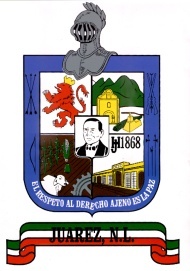 AYUNTAMIENTO DEJUÁREZ, N.L.GOBIERNO MUNICIPAL 2015-2018CONTENIDOACUERDOS CORRESPONDIENTES A LA NONAGÉSIMASESIÓN CON CARÁCTER DE ORDINARIADEL DÍA 04 DE OCTUBRE	3-40DICTAMEN DE SOLICITUD DE PROPUESTA DE LA TABLA DE VALORES UNITARIOS DE SUELO Y CONSTRUCCIONES, EMITIDO POR LA COMISIÓN DE HACIENDA Y PATRIMONIO MUNICIPALES DEL R. AYUNTAMIENTO DE JUÁREZ, N.L.	41-80		CUMPLIMIENTO DE LAS SENTENCIAS DICTADAS DENTRO DE LOS JUICIOS DE AMPARO DENTRO DE LOS RECURSOS DE REVISIÓN NÚMERO 550/2017 Y 27/2018, DICTADA POR EL SEGUNDO TRIBUNAL COLEGIADO EN MATERIA ADMINISTRATIVA.	80-81La GACETA MUNICIPAL, es una publicación del Ayuntamiento de Juárez, Nuevo León, elaborada en la Dirección Política de la Secretaría del Ayuntamiento, ubicada en Zaragoza y Benito Juárez s/n, Planta Alta, Centro, Juárez, N.L. Teléfono 1878-8000 ext. 149.ACUERDOSSESIÓN ORDINARIA04 DE OCTUBRE DE 2018ACTA 090ACUERDO UNO.- CON QUINCE VOTOS A FAVOR, SE APRUEBA Y AUTORIZA POR UNANIMIDAD DE VOTOS DE LOS EDILES PRESENTES EL ORDEN DEL DÍA PARA LA PRESENTE SESIÓN.ACUERDO DOS.- CON QUINCE VOTOS A FAVOR, SE APRUEBA Y AUTORIZA POR UNANIMIDAD DE VOTOS DE LOS EDILES PRESENTES LA DISPENSA DE LA LECTURA DEL ACTA DE LA SESIÓN ANTERIOR.ACUERDO TRES.- CON QUINCE VOTOS A FAVOR, SE APRUEBA Y AUTORIZA POR UNANIMIDAD DE VOTOS DE LOS EDILES PRESENTES EL CONTENIDO DEL ACTA DE LA SESIÓN ANTERIOR.ACUERDO CUATRO.- CON QUINCE VOTOS A FAVOR, SE APRUEBA Y AUTORIZA POR UNANIMIDAD DE VOTOS DE LOS EDILES PRESENTES LA DISPENSA DE LA LECTURA COMPLETA DEL DICTÁMEN Y PUNTOS A TRATAR EN LA PRESENTE SESIÓN DE CABILDO, PARA PROCEDER A DAR LECTURA AL PROEMIO Y PUNTO DE ACUERDO DE LOS MISMOS.ACUERDO CINCO.- CON CATORCE VOTOS A FAVOR, Y UNA ABSTENCIÓN, POR MAYORÍA DE VOTOS DE LOS EDILES PRESENTES, EL AYUNTAMIENTO DE JUÁREZ, NUEVO LEÓN CON FUNDAMENTO EN LO DISPUESTO POR EL ARTÍCULO 115 DE LA CONSTITUCIÓN POLÍTICA DE LOS ESTADOS UNIDOS MEXICANOS, ARTÍCULOS 118, 120, 130, Y DEMÁS RELATIVOS DE LA CONSTITUCIÓN POLÍTICA DEL ESTADO LIBRE Y SOBERANO DE NUEVO LEÓN, LOS ARTÍCULOS 19 BIS, 20, 22 Y 23 DE LA LEY DE CATASTRO DEL ESTADO DE NUEVO LEÓN, 2, 4, 33 FRACCIÓN III INCISO A),  40 FRACCIÓN II Y 100 FRACCIÓN XIV DE LA LEY DE GOBIERNO MUNICIPAL DEL ESTADO DE NUEVO LEÓN; ARTÍCULO 9 FRACCIÓN V DEL REGLAMENTO DE LA LEY DE CATASTRO; APRUEBA Y AUTORIZA, DICTAMEN DE SOLICITUD DE PROPUESTA DE LA TABLA DE VALORES UNITARIOS DE SUELO Y CONSTRUCCIONES, EMITIDO POR LA COMISIÓN DE HACIENDA Y PATRIMONIO MUNICIPALES DEL R. AYUNTAMIENTO DE JUÁREZ, N.L EN LOS SIGUIENTES TÉRMINOS:PRIMERO. Se aprueba la propuesta de los valores unitarios de suelo y construcciones siguientes:En descripciones de polígono de valor o tramos que se haga referencia a puntos cardinales se entenderá el trazo de un meridiano en relación al Sur y Norte de Este a Oeste, es decir, trazando una línea meridiana en el punto del que se trate y el área al que se refiera será al Norte o Sur del mismo.VALORES UNITARIOS DE CONSTRUCCIONESSEGUNDO.- Se instruye al Secretario de Finanzas y Tesorero Municipal de esta Ciudad, para que por su conducto se envíe al Congreso del Estado de Nuevo León, el informe que por medio del presente dictamen se acuerda, para así cumplir con lo señalado por el artículo 33 fracción III inciso n) de la Ley de Gobierno Municipal del Estado de Nuevo León.TERCERO.- Así lo acuerdan y firma los integrantes de la Comisión de Hacienda y Patrimonio Municipales del R. Ayuntamiento de Juárez, Nuevo León, a los 04 cuatro días del mes de Octubre del 2018 dos mil dieciocho.- - - - ACUERDO SEIS.- CON QUINCE VOTOS A FAVOR, POR UNANIMIDAD DE VOTOS DE LOS EDILES PRESENTES, EL R. AYUNTAMIENTO DE JUÁREZ, NUEVO LEÓN APRUEBA Y AUTORIZA EL PUNTO DE ACUERDO RELATIVO AL LUGAR FECHA Y HORA PARA LLEVAR A CABO EL TERCER INFORME ANUAL DE ESTE GOBIERNO MUNICIPAL 2015-2018, EN LOS SIGUIENTES TÉRMINOS: RECINTO OFICIALDICTAMEN DE SOLICITUD DE PROPUESTA DE LA TABLA DE VALORES UNITARIOS DE SUELO Y CONSTRUCCIONES, EMITIDO POR LA COMISIÓN DE HACIENDA Y PATRIMONIO MUNICIPALES DEL R. AYUNTAMIENTO DE JUÁREZ, NUEVO LEÓN.C.C. INTEGRANTES DEL R. AYUNTAMIENTO DE JUÁREZ, NUEVO LEÓN.PRESENTES.- Los integrantes de la Comisión de Hacienda y Patrimonio Municipales nos fue turnado para su estudio y análisis por el C. Secretario de Finanzas y Tesorero Municipal de Juárez, Nuevo León, mediante el cual solicita conforme a lo dispuesto por los artículos 19 Bis, 20, 22 y 23 de la Ley de Catastro del Estado de Nuevo León, 33 fracción III inciso a),  40 fracción II y 100 fracción XIV de la Ley de Gobierno Municipal del Estado de Nuevo León; artículo 9 fracción V del Reglamento de la Ley de Catastro;  la solicitud de propuesta de la Tabla de Valores Unitarios de Suelo y Construcciones, bajo los siguientes: A N T E C E D E N T E SConforme al artículo 115, fracción IV, párrafo séptimo de la Constitución Política de los Estados Unidos Mexicanos, los ayuntamientos, en el ámbito de su competencia, propondrán a las legislaturas estatales las cuotas y tarifas aplicables a impuestos, derechos, contribuciones de mejoras y las tablas de valores unitarios de suelo y construcciones que sirvan de base para el cobro de las contribuciones sobre la propiedad inmobiliaria, debiendo coordinarse con las legislaturas de los estados, conforme al Artículo Quinto Transitorio del DECRETO por el que se declara reformado y adicionado el artículo 115 de la Constitución Política de los Estados Unidos Mexicanos, publicado en el Diario Oficial de la Federación el 23 de diciembre de 1999, para adoptar las medidas conducentes a fin de que los valores unitarios de suelo que sirven de base para el cobro de las contribuciones sobre la propiedad inmobiliaria sean equiparables a los valores de mercado de dicha propiedad y procederán, en su caso, a realizar las adecuaciones correspondientes a las tasas aplicables para el cobro de las mencionadas contribuciones, a fin de garantizar su apego a los principios de proporcionalidad y equidad.Conforme al artículo 119 de la Constitución Política del Estado Libre y Soberano de Nuevo León, los Ayuntamientos propondrán al Congreso del Estado las cuotas y tarifas aplicables a impuestos, derechos, contribuciones de mejoras y las tablas de valores unitarios de suelo y construcciones que sirvan de base para el cobro de las contribuciones sobre la propiedad inmobiliaria.En la Sesión Ordinaria  celebrada el día 27 veintisiete de Septiembre del año  2018 dos mil dieciocho, la Junta Municipal Catastral de Juárez, Nuevo León, emitió opinión favorable sobre los estudios de valores unitarios de suelo y construcciones, presentados por la Secretaría de Finanzas y Tesorería Municipal de Juárez, Nuevo León,  realizados por las personas morales denominadas Colegio y Asociación de Valuadores de Nuevo León A.C., Colegio de Valuadores de Nuevo León A.C. y Colegio Mexicano de Valuación de Nuevo León A.C. Que el C. Secretario de Finanzas y Tesorero Municipal presento oficio número SFTM/127/2017 , con fundamento en el artículo 20 de la Ley del Catastro y 9°, fracción V, del Reglamento de la Ley del Catastro, al R. Ayuntamiento para que se someta a consideración del mismo y, en su caso, apruebe la formulación de la propuesta de valores unitarios de suelo y construcciones, para que dicha propuesta sea sometida a consideración del H. Congreso del Estado de Nuevo León a más tardar durante la segunda quincena del mes de octubre del presente año. V. Que una vez terminada la presentación, ésta H. Comisión de Hacienda y Patrimonio Municipales tuvo a bien reunirse a efecto de analizar y discutir lo concerniente respecto de la formulación de la propuesta de valores unitarios de suelo y construcciones del Municipio de Juárez, Nuevo León, y así estar en condiciones de emitir el dictamen correspondientes a este Ayuntamiento, se exponen los siguientes considerandos. C O N S I D E R A N D O SPRIMERO. Que, esta Comisión de Hacienda y Patrimonio Municipales cuenta con facultades para presentar ante este Ayuntamiento el presente Dictamen, con fundamento en lo dispuesto por los artículos, 33 fracción III inciso a),  40 fracción II y 100 fracción XIV de la Ley de Gobierno Municipal del Estado de Nuevo León; 5, 20, 21, 22 y 25fraccion IV fracción b) del Reglamento Interior del Ayuntamiento de Juárez, Nuevo León. SEGUNDO. Que, en virtud de lo establecido en los artículos 33, fracción III, inciso a) y último párrafo de la Ley de Gobierno Municipal del Estado de Nuevo León; 7 y 20 de la Ley del Catastro y 9º, fracción V del Reglamento de la Ley del Catastro, el Ayuntamiento deberá formular la propuesta de valores unitarios del suelo y construcciones que someterán al Congreso del Estado a más tardar durante la segunda quincena del mes de octubre del año de que se trate, el Ayuntamiento tiene facultad para conocer del presente Dictamen, así como para la aprobación de las resoluciones propuestas en el mismo. TERCERO. Que los valores unitarios de suelo y construcciones se someterán a consideración para la aprobación de la propuesta de valores unitarios de suelo y construcciones, a fin de estar en aptitud de que dicha propuesta sea sometida a consideración del H. Congreso del Estado de Nuevo León a más tardar durante la segunda quincena del mes de octubre del presente año. CUARTO. Que, en virtud de lo expuesto en los considerandos anteriores y una vez revisada la propuesta de valores unitarios de suelo y construcciones, solicitada en el presente Dictamen, se procede a emitir el presente acuerdo. Por lo anteriormente expuesto y fundado, los integrantes de la Comisión de Hacienda y Patrimonio Municipales sometemos a consideración de este Ayuntamiento la aprobación del siguiente:A C U E R D O PRIMERO. Se aprueba la propuesta de los valores unitarios de suelo y construcciones siguientes:En descripciones de polígono de valor o tramos que se haga referencia a puntos cardinales se entenderá el trazo de un meridiano en relación al Sur y Norte de Este a Oeste, es decir, trazando una línea meridiana en el punto del que se trate y el área al que se refiera será al Norte o Sur del mismo.VALORES UNITARIOS DE CONSTRUCCIONESSEGUNDO.- Se instruye al Secretario de Finanzas y Tesorero Municipal de esta Ciudad, para que por su conducto se envíe al Congreso del Estado de Nuevo León, el informe que por medio del presente dictamen se acuerda, para así cumplir con lo señalado por el artículo 33 fracción III inciso n) de la Ley de Gobierno Municipal del Estado de Nuevo León.TERCERO.- Así lo acuerdan y firma los integrantes de la Comisión de Hacienda y Patrimonio Municipales del R. Ayuntamiento de Juárez, Nuevo León, a los 04 cuatro días del mes de Octubre del 2018 dos mil dieciocho.- - - - - - - - - - - - - - - - - - - - - - - - - - - - - - - - - - - - - - - - - - - - - - - - - - - - ATENTAMENTE,“EL RESPETO AL DERECHO AJENO, ES LA PAZ”JUÁREZ, NUEVO LEÓN A 04 DE OCTUBRE DE 2018POR LA COMISION DE: “COMISION DE HACIENDA Y PATRIMONIO MUNICIPALES”; C. LUIS MANUEL SERNA ESCALERA, PRESIDENTE DE LA COMISION (A FAVOR), LIC. FÉLIX CÉSAR SALINAS MORALES, SECRETARIO DE LA COMISIÓN (A FAVOR), C. LUCÍA GUADALUPE GONZALEZ GARCIA, VOCAL DE LA COMISIÓN (A FAVOR), C. DIANA PONCE GALLEGOS, VOCAL DE LA COMISIÓN (A FAVOR). RÚBRICAS.Juárez, Nuevo León, a los 03 días del mes octubre de 2018-dos mil dieciocho.Visto.- De las constancias que integran los expediente formados con motivo de los Juicio de Amparos números 59/2017 y 75/2017, tramitados en el Juzgado Segundo de Distrito en Materia Administrativa en el Estado de Nuevo León, específicamente en los oficios 4464/2018-MC y 82552/2018, mediante el cual conminan al Presidente Municipal de Juárez, Nuevo León y otras Autoridades; para el efecto de cumplimiento a las Sentencias de fechas 06 de Septiembre  y  20 de Septiembre del año 2018; dictadas por el Segundo Tribunal Colegiado en Materia Administrativa del Cuarto Circuito, es por lo bien dictar el siguiente acuerdo:Para un mejor entendimiento, se traer a la vista los efectos de las sentencias dictadas dentro de los Juicios de Amparo dentro de los recursos de revisión número 550/2017 y 27/2018, dictada por el Segundo Tribunal Colegiado en materia Administrativa, siendo estos los siguientes: EFECTOS DE LA CONCESIÓN DE LOS JUICIOS DE AMPARO  Sean desincorporados de su esfera jurídica el contenido del artículo 43 del Reglamento de Tránsito y Vialidad del Municipio de Juárez, Nuevo León. Concesión que se hace extensiva a los numerales 37, 38, 39, 40, 43, 44 y 45 del citado reglamento, respecto de las restricciones y limitaciones para la libre circulación de los vehículos de carga pesada por las vialidades del municipio, equiparándose a que la quejosa hubiera obtenido el permiso respectivo.	Al efecto, se procede a efectuar el debido cumplimiento de la sentencia de trato, de la siguiente forma:I.- Fundamento de Competencia, que esta H. Autoridad es competente para conocer, tramitar y dar cumplimiento a la Ejecutoria de Amparo como lo Marca el Reglamento Orgánico del Gobierno Municipal de Juárez, Nuevo León, Ley de Gobierno Municipal del estado de Nuevo León.II.- Es por ello y en Cumplimiento a la Ejecutoria de Amparo, este Órgano Colegiado tendrá lo siguiente:PRIMERO.- Este Órgano Colegiado tiene por desincorporados, única y exclusivamente los artículos 37, 38,39, 40, 43 44 y 45 del Reglamento de Tránsito y Vialidad del Municipio de Juárez, Nuevo León, publicado en el Periódico Oficial del Estado de Fecha 12 de diciembre de 2016; en virtud de haberse declarado anticonstitucionales por las resoluciones de fecha a 06 de Septiembre y 28 de septiembre del año 2018.SEGUNDO.-Realícense las modificaciones al Reglamento de Tránsito y Vialidad del Municipio de Juárez, Nuevo León, publicado en el Periódico oficial de Fecha 12 de diciembre de 2016, así como publíquese  en el Periódico Oficial del Estado y Gaceta Municipal.TERCERO.-El Reglamento de Tránsito y Vialidad del Municipio de Juárez, Nuevo León publicado en el Periódico Oficial del Estado de fecha12 de diciembre de 2016, se encuentra vigente en todas y cada una de sus partes a excepción de los artículos mencionado en el punto número uno.CUARTO.-Infórmese vía oficio al Secretario de Seguridad Pública, Vialidad y Tránsito del Municipio de Juárez, Nuevo León, para efecto que dé cumplimiento al presente.QUINTO.-Infórmese a la Dirección Jurídica adscrita a la Secretaría del Ayuntamiento para efecto de realizar las notificaciones correspondientes.SEXTO-Informe del presente acuerdo Vía Oficio al Juzgado Segundo de Distrito en materia Administrativa en el Estado de Nuevo León, sobre el cumplimiento a las Sentencias de Amparo. ATENTAMENTE, Juárez, Nuevo León a 03 de Octubre de 2018, JULIO CÉSAR CANTÚ GONZÁLEZ, CONTRALOR ENCARGADO DEL DESPACHO DEL PRESIDENTE MUNICIPAL DE JUÁREZ, NUEVO LEÓN. RUBRICAS.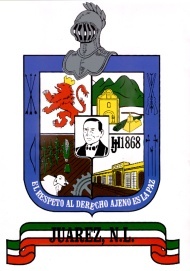 Región  CatastralTipo de Valor UnitarioFolio de ValorFraccionamiento, Colonia, Tramo de Vialidades o Polígono de ValorValor Unitario de Suelo propuesto por Junta Municipal CatastralUnidad de Medida aplicable al Valor Unitario de SueloCategoría de Construcción propuesta por Junta Municipal Catastral1Colonia0101Centro$                   1,800.00metros cuadradosSegunda1Fraccionamiento0102Arboledas del Parque$                   1,400.00metros cuadradosSegunda1Fraccionamiento0103Colinas de San Juan$                   1,400.00metros cuadradosSegunda1Fraccionamiento0104Colinas de San Juan 2da. Etapa$                   1,400.00metros cuadradosSegunda1Fraccionamiento0105Colinas Del Vergel$                   1,400.00metros cuadradosTercera1Colonia0106Francisco Villa$                   1,400.00metros cuadradosSegunda1Fraccionamiento0107Fuentes de Juárez 1er Sector$                   1,700.00metros cuadradosSegunda1Fraccionamiento0108Fuentes de Juárez 2do Sector$                   1,700.00metros cuadradosSegunda1Fraccionamiento0109Fuentes de Juárez 3er Sector 1era Etapa$                   1,700.00metros cuadradosSegunda1Fraccionamiento0110Fuentes de Juárez 3er Sector 2da Etapa$                   1,700.00metros cuadradosSegunda1Fraccionamiento0111Fuentes de Juárez 4to Sector 1era Etapa$                   1,700.00metros cuadradosSegunda1Fraccionamiento0112Fuentes de Juárez 4to Sector 2da Etapa$                   1,700.00metros cuadradosSegunda1Colonia0113Garza y Garza$                   1,800.00metros cuadradosSegunda1Colonia0114Hacienda de Juárez$                   2,000.00metros cuadradosSegunda1Colonia0115Hacienda San Benito$                   1,600.00metros cuadradosSegunda1Colonia0116Haciendas de Villa Juárez$                   1,600.00metros cuadradosSegunda1Fraccionamiento0117Jardines de Villa Juárez$                   1,600.00metros cuadradosSegunda1Fraccionamiento0118Paraje Juárez Sector 1$                   2,000.00metros cuadradosSegunda1Fraccionamiento0119Paraje Juárez Sector 2$                   1,800.00metros cuadradosSegunda1Fraccionamiento0120Paraje Juárez Sector 3$                   1,800.00metros cuadradosSegunda1Fraccionamiento0121Privadas Los Cyranos$                   1,700.00metros cuadradosSegunda1Fraccionamiento0122Privadas Los Cyranos 1era Etapa$                   1,700.00metros cuadradosSegunda1Fraccionamiento0123Riveras de Santa María$                   1,500.00metros cuadradosSegunda1Colonia0124Unidad Benito Juárez$                   1,500.00metros cuadradosSegunda1Fraccionamiento0125Villa de Oriente$                   1,600.00metros cuadradosSegunda1Colonia0126El Ancón$                   1,400.00metros cuadradosSegunda1Avenida0127Carretera a Reynosa de calle 16 de Septiembre a la calle Morena Garza de Salinas$                   4,100.00metros cuadradosSegunda1Avenida0128Avenida Teófilo Salinas de Carretera a Reynosa a Río Santa Catarina$                   3,600.00metros cuadradosSegunda1Colonia0129La Ciudadela$                   1,400.00metros cuadradosSegunda1Fraccionamiento0130Residencial La Morena$                   1,400.00metros cuadradosSegunda1Avenida0128Avenida Teófilo Salinas de Carretera a Reynosa a Río Santa Catarina$                   2,700.00metros cuadradosSegunda2Fraccionamiento0201Balcones de Zirandaro$                   1,600.00metros cuadradosSegunda2Fraccionamiento0202Balcones de Zirandaro 2$                   1,600.00metros cuadradosSegunda2Fraccionamiento0203Cerradas Del Rey$                   1,600.00metros cuadradosSegunda2Colonia0204Los Arcos$                   1,400.00metros cuadradosTercera2Fraccionamiento0205Privada San Roque$                   2,000.00metros cuadradosSegunda2Fraccionamiento0206Reserva De San Roque$                   2,000.00metros cuadradosSegunda2Fraccionamiento0207Residencial Zirandaro$                   1,600.00metros cuadradosSegunda2Fraccionamiento0208Villa los Arcos$                   1,600.00metros cuadradosSegunda3Colonia0301América Unida$                   1,400.00metros cuadradosSegunda3Fraccionamiento0302Arcos De Zirandaro$                   1,600.00metros cuadradosSegunda3Fraccionamiento0303Lagos De Zirandaro 1er Sector$                   1,600.00metros cuadradosSegunda3Fraccionamiento0304Lagos de Zirandaro 2do Sector$                   1,600.00metros cuadradosSegunda3Fraccionamiento0305Lagos de Zirandaro 3er Sector 1a Etapa$                   1,600.00metros cuadradosSegunda3Fraccionamiento0306Lagos de Zirandaro 3er Sector 2da Etapa$                   1,600.00metros cuadradosSegunda3Fraccionamiento0307Los Reyes$                   1,500.00metros cuadradosSegunda3Fraccionamiento0308Portal de VaquerÍas Sector 1$                   1,600.00metros cuadradosSegunda3Fraccionamiento0309Portal San Roque$                   1,600.00metros cuadradosSegunda3Fraccionamiento0310Prados De San Roque 1er Sector$                   2,000.00metros cuadradosSegunda3Fraccionamiento0311Prados de San Roque 2do Sector$                   2,000.00metros cuadradosSegunda3Fraccionamiento0312Sol Residencial 1er Sector$                   1,500.00metros cuadradosSegunda3Fraccionamiento0313Sol Residencial 1er Sector$                   2,200.00metros cuadradosSegunda3Fraccionamiento0314Sol Residencial 1era Etapa$                   2,000.00metros cuadradosSegunda3Fraccionamiento0315Sol Residencial 2da Etapa$                   2,000.00metros cuadradosSegunda3Colonia0316Unión de Colonos Los Reyes$                   1,600.00metros cuadradosSegunda3Avenida0317Avenida Eloy Cavazos de Camino a San Roque a la calle Casitas$                   2,700.00metros cuadradosSegunda4Fraccionamiento0401Ampliación Jardines De La Silla$                   1,500.00metros cuadradosSegunda4Fraccionamiento0402Arcadia 1er Sector 1era Etapa$                   1,600.00metros cuadradosSegunda4Fraccionamiento0403Arcadia 1er Sector 2da Etapa$                   1,600.00metros cuadradosSegunda4Fraccionamiento0404Arcadia 1er Sector 3era Etapa$                   1,600.00metros cuadradosSegunda4Fraccionamiento0405Arcadia 2do Sector 1era Etapa$                   1,600.00metros cuadradosSegunda4Fraccionamiento0406Arcadia 2do Sector 2da Etapa$                   1,600.00metros cuadradosSegunda4Fraccionamiento0407Arcadia 2do Sector 3a Etapa$                   1,600.00metros cuadradosSegunda4Fraccionamiento0408Arcadia 3er. Sector 1era. Etapa$                   1,600.00metros cuadradosSegunda4Fraccionamiento0409Arcadia 3er. Sector 2da. Etapa$                   1,600.00metros cuadradosSegunda4Fraccionamiento0410Arcadia Jardines Arcadia la Silla 2do Sector 1a Etapa$                   1,600.00metros cuadradosSegunda4Fraccionamiento0411Arcadia la Silla$                   1,600.00metros cuadradosSegunda4Fraccionamiento0412Arcadia La Silla$                   1,600.00metros cuadradosSegunda4Fraccionamiento0413Héroe de Nacozari 2do. Sector$                   1,500.00metros cuadradosTercera4Fraccionamiento0414Héroe de Nacozari 3er Sector$                   1,500.00metros cuadradosTercera4Fraccionamiento0415Jardines de La Silla 1er Sector$                       750.00metros cuadradosSegunda4Fraccionamiento0416Jardines de la Silla 2do Sector$                       750.00metros cuadradosSegunda4Fraccionamiento0417La Trinidad 1er Sector$                   1,500.00metros cuadradosSegunda4Fraccionamiento0418La Trinidad 2do Sector$                   1,500.00metros cuadradosSegunda4Fraccionamiento0419La Trinidad 3er. Sector$                   1,500.00metros cuadradosSegunda4Fraccionamiento0420La Trinidad 4to Sector 1era Etapa$                   1,500.00metros cuadradosSegunda4Fraccionamiento0421La Trinidad 4to Sector 2da Etapa$                   1,500.00metros cuadradosSegunda4Fraccionamiento0422La Trinidad 4to Sector 3era Etapa$                   1,500.00metros cuadradosSegunda4Fraccionamiento0423Lomas de Santa Mónica 1er Sector$                   1,600.00metros cuadradosSegunda4Fraccionamiento0424Lomas de Santa Mónica 2do Sector$                   1,600.00metros cuadradosSegunda4Fraccionamiento0425Lomas de Santa Mónica 3er Sector$                   1,600.00metros cuadradosSegunda4Fraccionamiento0426Los Laureles$                   1,600.00metros cuadradosSegunda4Fraccionamiento0427Los Naranjos$                   1,500.00metros cuadradosSegunda4Fraccionamiento0428Pedregal Santa Mónica 1er. Sector$                   1,600.00metros cuadradosSegunda4Fraccionamiento0429Pedregal Santa Mónica 2do Sector$                   1,600.00metros cuadradosSegunda4Fraccionamiento0430Pedregal Santa Mónica 3er Sector$                   1,600.00metros cuadradosSegunda4Fraccionamiento0431Privada Jardín  Residencial 2do Sector$                   1,800.00metros cuadradosSegunda4Fraccionamiento0432Privada Jardín Residencial 1er Sector$                   1,800.00metros cuadradosSegunda4Fraccionamiento0433Privada Jardín Residencial 3er Sector$                   1,800.00metros cuadradosSegunda4Fraccionamiento0434Salvador Chávez Mora ( Tierra Propia )$                   1,500.00metros cuadradosTercera4Fraccionamiento0435Santa Mónica 10mo Sector$                   1,600.00metros cuadradosSegunda4Fraccionamiento0436Santa Mónica 11vo Sector$                   1,600.00metros cuadradosSegunda4Fraccionamiento0437Santa Mónica 12vo Sector$                   1,600.00metros cuadradosSegunda4Fraccionamiento0438Santa Mónica 13vo Sector$                   1,600.00metros cuadradosSegunda4Fraccionamiento0439Santa Mónica 14vo Sector$                   1,600.00metros cuadradosSegunda4Fraccionamiento0440Santa Mónica 1er Sector$                   1,600.00metros cuadradosSegunda4Fraccionamiento0441Santa Mónica 2do. Sector$                   1,600.00metros cuadradosSegunda4Fraccionamiento0442Santa Mónica 3er Sector$                   1,600.00metros cuadradosSegunda4Fraccionamiento0443Santa Mónica 5to Sector$                   1,600.00metros cuadradosSegunda4Fraccionamiento0444Santa Mónica 6to Sector$                   1,600.00metros cuadradosSegunda4Fraccionamiento0445Santa Mónica 7mo Sector$                   1,600.00metros cuadradosSegunda4Fraccionamiento0446Santa Mónica 8vo Sector$                   1,600.00metros cuadradosSegunda4Fraccionamiento0447Santa Mónica 9no Sector$                   1,600.00metros cuadradosSegunda4Colonia0448Unión de Colonos Héroe de Nacozari$                   1,500.00metros cuadradosSegunda4Fraccionamiento0449Valle De La Silla$                   2,200.00metros cuadradosSegunda4Fraccionamiento0450Santa Mónica$                   1,600.00metros cuadradosSegunda5Colonia0501Coahuila$                   1,900.00metros cuadradosSegunda5Fraccionamiento0502Colinas del Sol 1er Sector$                   1,700.00metros cuadradosSegunda5Fraccionamiento0503Colinas del Sol 2do Sector 1era Etapa$                   1,700.00metros cuadradosSegunda5Fraccionamiento0504Colinas del Sol 2do Sector 2da Etapa$                   1,700.00metros cuadradosSegunda5Fraccionamiento0505Colinas del Sol 3er. Sector$                   1,700.00metros cuadradosSegunda5Fraccionamiento0506Colinas del Sol 4to Sector 1era Etapa$                   1,700.00metros cuadradosSegunda5Fraccionamiento0507Colinas Del Sol 4to Sector 2da Etapa$                   1,700.00metros cuadradosSegunda5Fraccionamiento0508Paseo Las Margaritas 1er Sector$                   1,500.00metros cuadradosSegunda5Fraccionamiento0509Paseo Las Margaritas 2do Sector$                   1,500.00metros cuadradosSegunda5Fraccionamiento0510Quintas Las Sabinas 1er Sector$                   1,500.00metros cuadradosSegunda5Fraccionamiento0511Quintas Las Sabinas 2do Sector$                   1,500.00metros cuadradosSegunda5Colonia0512Reforma$                   1,500.00metros cuadradosSegunda5Fraccionamiento0513Rincón Del Parque$                   1,500.00metros cuadradosSegunda5Fraccionamiento0514Rincón del Rio 1er Sector$                   1,500.00metros cuadradosSegunda6Colonia0601Hacienda San Roque$                       300.00metros cuadradosTercera7Fraccionamiento0701Aurora$                   2,200.00metros cuadradosSegunda7Fraccionamiento0702Fuentes del Seminario$                   2,000.00metros cuadradosSegunda7Fraccionamiento0703Hacienda Real 1er. Sector$                   1,600.00metros cuadradosSegunda7Fraccionamiento0704Hacienda Real 2do Sector 1era Etapa$                   1,600.00metros cuadradosSegunda7Fraccionamiento0705Hacienda Real 2o. Sector$                   1,600.00metros cuadradosSegunda7Fraccionamiento0706Hacienda Real 5to Sector (Lotes de Uso Habitacional)$                   1,600.00metros cuadradosSegunda7Fraccionamiento0707Portal de Juárez 1era Etapa$                   1,400.00metros cuadradosSegunda7Fraccionamiento0708Portal de Juárez 2da Etapa$                   1,400.00metros cuadradosSegunda7Fraccionamiento0709Portal De San Roberto 1era Etapa$                   1,400.00metros cuadradosSegunda7Fraccionamiento0710San Miguelito$                   1,400.00metros cuadradosSegunda7Fraccionamiento0711San Miguelito 2o Sector$                   1,400.00metros cuadradosSegunda7Fraccionamiento0712Villa Alborada$                   1,600.00metros cuadradosSegunda7Fraccionamiento0713Vistas de San Juan$                   1,500.00metros cuadradosSegunda7Fraccionamiento0714Vistas de San Juan 2do Sector$                   1,500.00metros cuadradosSegunda7Fraccionamiento0715Vistas del Seminario$                   1,700.00metros cuadradosSegunda7Colonia0716El Mirador$                   1,300.00metros cuadradosSegunda7Fraccionamiento0717Hacienda Real 5to Sector (Lotes de Uso Comercial)$                   2,200.00metros cuadradosSegunda8Colonia0801Ismael Flores Cantú$                       600.00metros cuadradosTercera8Colonia0802La Sop$                       600.00metros cuadradosTercera8Fraccionamiento0803Parque Industrial Villa Juárez$                       300.00metros cuadradosSegunda9Colonia090120 de Septiembre$                   1,300.00metros cuadradosSegunda9Colonia0902Los Encinos$                   1,700.00metros cuadradosSegunda9Fraccionamiento0903Paseo Andaluz$                   1,700.00metros cuadradosSegunda9Fraccionamiento0904Paseo Del Prado$                   1,500.00metros cuadradosSegunda9Fraccionamiento0905Riviera del Sol$                   1,700.00metros cuadradosSegunda9Fraccionamiento0906Riviera del Sol Segundo Sector$                   1,700.00metros cuadradosSegunda9Colonia0907San Juan$                   1,700.00metros cuadradosSegunda9Fraccionamiento0908San Juan 2do. Sector$                   1,700.00metros cuadradosSegunda9Fraccionamiento0909Villa de Oriente$                   1,700.00metros cuadradosSegunda9Fraccionamiento0910Villaluz 1er Sector$                   1,700.00metros cuadradosSegunda9Fraccionamiento0911Villaluz 2do  Sector$                   1,700.00metros cuadradosSegunda9Fraccionamiento0912Villaluz 3er Sector$                   1,700.00metros cuadradosSegunda9Vialidad0913Carretera a Reynosa de Avenida El Sabinal a la calle 16 de Septiembre$                   1,900.00metros cuadradosSegunda9Colonia0914San Juan$                   1,700.00metros cuadradosSegunda10Fraccionamiento1001Campestre Bosques De La Silla 3er Sector 1era Etapa$                       200.00metros cuadradosTercera10Fraccionamiento1002Campestre Bosques De La Silla 3er Sector 2da Etapa$                       200.00metros cuadradosTercera10Fraccionamiento1003Campestre Bosques De La Silla 3er Sector 3era Etapa$                       200.00metros cuadradosTercera10Fraccionamiento1004Campestre Hacienda De Granada$                       200.00metros cuadradosTercera10Colonia1005Campestre Misión San Mateo Sector Villa Andalucía$                       200.00metros cuadradosSegunda10Fraccionamiento1006Valles De La Ciénega$                       200.00metros cuadradosTercera10Fraccionamiento1007El Tamux Primera Etapa$                       200.00metros cuadradosTercera10Fraccionamiento1008El Tamux segunda Etapa$                       200.00metros cuadradosTercera10Fraccionamiento1009La Concordia Sector Las Ardillas$                       250.00metros cuadradosSegunda10Fraccionamiento1010Santa Ana de Arriba$                       200.00metros cuadradosTercera11Fraccionamiento1101Campestre Residencial Monte Bello 1er Sector$                       200.00metros cuadradosSegunda11Fraccionamiento1102Campestre Residencial Monte Bello 2do Sector$                       200.00metros cuadradosSegunda11Fraccionamiento1103Los Valles 1er Sector$                   1,400.00metros cuadradosSegunda11Fraccionamiento1104Los Valles 2do Sector$                   1,400.00metros cuadradosSegunda11Fraccionamiento1105Valle Real$                   1,400.00metros cuadradosSegunda13Fraccionamiento1301Bosques del Seminario Primer Sector$                   1,600.00metros cuadradosSegunda13Fraccionamiento1302Bosques del Seminario Segundo Sector (Lotes de so habitacional)$                   1,600.00metros cuadradosSegunda13Fraccionamiento1303Bosques del Seminario Segundo Sector (Lotes de Uso Comercial)$                   2,000.00metros cuadradosSegunda13Fraccionamiento1304Hacienda Escondida Sector 1$                   1,600.00metros cuadradosSegunda13Fraccionamiento1305Las Lomas 1er Sector$                   1,600.00metros cuadradosSegunda13Fraccionamiento1306Las Lomas 2do Sector$                   1,600.00metros cuadradosSegunda13Fraccionamiento1307Las Lomas 3er Sector$                   1,600.00metros cuadradosSegunda13Fraccionamiento1308Las Lomas 4to Sector$                   1,600.00metros cuadradosSegunda13Fraccionamiento1309Las Lomas 5to y 6to Sector$                   1,600.00metros cuadradosSegunda13Fraccionamiento1310Las Quintas 2do Sector 1er y 2da  Etapa$                   1,600.00metros cuadradosSegunda13Fraccionamiento1311Las Quintas Residencial (Lotes de uso habitacional)$                   1,600.00metros cuadradosSegunda13Fraccionamiento1312Praderas de Oriente$                   1,600.00metros cuadradosSegunda13Fraccionamiento1313Praderas de Oriente 2do Sector$                   1,600.00metros cuadradosSegunda13Fraccionamiento1314Praderas de Oriente 3er Sector$                   1,600.00metros cuadradosSegunda13Fraccionamiento1315Praderas de Oriente 4to Sector$                   1,600.00metros cuadradosSegunda13Fraccionamiento1316Privada Los Ébanos 1er Sector$                   1,600.00metros cuadradosSegunda13Fraccionamiento1317Privada los Ébanos 1er Sector$                   1,600.00metros cuadradosSegunda13Fraccionamiento1318Privadas de San Mateo$                   1,800.00metros cuadradosSegunda13Fraccionamiento1319Residencial Campestre Los Huertos 1er Sector$                       400.00metros cuadradosSegunda13Fraccionamiento1320Residencial Campestre Los Huertos 2do Sector$                       400.00metros cuadradosSegunda13Fraccionamiento1321Residencial Los Huertos$                   1,300.00metros cuadradosSegunda13Avenida1322Carretera a Reynosa de Ave. Teófilo Garza a la altura de la calle Ernestina González Salinas$                   2,600.00metros cuadradosSegunda13Fraccionamiento1323Las Quintas Residencial (Lotes de uso comercial)$                   2,000.00metros cuadradosSegunda14Colonia1401Hacienda Santa Ana$                       200.00metros cuadradosTercera15Colonia1501Hacienda San Antonio$                       300.00metros cuadradosTercera16Colonia1601Hacienda Ciénega$                       200.00metros cuadradosSegunda17Colonia1701Hacienda la Lobita$                       200.00metros cuadradosSegunda18Fraccionamiento1801Real De Palmas$                       200.00metros cuadradosSegunda18Fraccionamiento1802Hacienda San Mateo$                       300.00metros cuadradosSegunda19Colonia1901Campestre C T M$                       200.00metros cuadradosTercera19Colonia1902Humberto Cervantes$                   1,200.00metros cuadradosTercera20Fraccionamiento2001Valle Santa Isabel Sector Alicante$                   1,600.00metros cuadradosSegunda20Fraccionamiento2002Valle Santa Isabel Sector Cádiz$                   1,600.00metros cuadradosSegunda20Fraccionamiento2003Valle Santa Isabel Sector Córdoba$                   1,600.00metros cuadradosSegunda20Fraccionamiento2004Valle Santa Isabel Sector Salamanca$                   1,600.00metros cuadradosSegunda20Fraccionamiento2005Valle Santa Isabel Sector Valladolid$                   1,600.00metros cuadradosSegunda20Fraccionamiento2006Valle Santa Isabel Sector Madrid$                   1,600.00metros cuadradosSegunda20Fraccionamiento2007Valle Santa Isabel Sector Valencia$                   1,600.00metros cuadradosSegunda20Fraccionamiento2008Valle Santa Isabel (lotes de Uso Comercial)$                   2,000.00metros cuadradosSegunda20Colonia2009El Periodista$                       100.00metros cuadradosTercera21Fraccionamiento2101La Ciudadela Sector Real San José 1era Etapa$                   1,400.00metros cuadradosSegunda21Fraccionamiento2102La Ciudadela Sector Real San José 2da Etapa$                   1,400.00metros cuadradosSegunda21Fraccionamiento2103La Ciudadela Sector Real San José 3era Etapa$                   1,400.00metros cuadradosSegunda21Fraccionamiento2104La Ciudadela Sector Real San José 4ta Etapa$                   1,400.00metros cuadradosSegunda21Fraccionamiento2105La Ciudadela Sector Real San José 5ta Etapa$                   1,400.00metros cuadradosSegunda21Fraccionamiento2106Lomas Del Sol$                       600.00metros cuadradosSegunda21Fraccionamiento2107Mirador del Río$                   1,400.00metros cuadradosSegunda21Fraccionamiento2108Paseo de La Ribera 1era Etapa$                   1,400.00metros cuadradosSegunda21Fraccionamiento2109Paseo de la Ribera 1ra Etapa$                   1,400.00metros cuadradosSegunda21Fraccionamiento2110Privadas Ocania$                   1,400.00metros cuadradosSegunda21Fraccionamiento2111Privadas Ocania 2do Sector$                   1,400.00metros cuadradosSegunda21Fraccionamiento2112Terranova Residencial 1er Sector$                   1,600.00metros cuadradosSegunda21Fraccionamiento2113Terranova Residencial 2do. Sector$                   1,600.00metros cuadradosSegunda21Fraccionamiento2114Terranova Residencial 3er. Sector$                   1,600.00metros cuadradosSegunda21Fraccionamiento2115Terranova Residencial 4to. Sector$                   1,600.00metros cuadradosSegunda21Fraccionamiento2116Terranova Residencial 5to. Sector$                   1,600.00metros cuadradosSegunda21Fraccionamiento2117Vistas Del Río 1er Sector$                   1,400.00metros cuadradosSegunda21Fraccionamiento2118Vistas Del Río 2do Sector$                   1,400.00metros cuadradosSegunda21Fraccionamiento2119Vistas Del Río 3er Sector$                   1,400.00metros cuadradosSegunda21Fraccionamiento2120Vistas Del Río 4to Sector$                   1,400.00metros cuadradosSegunda21Fraccionamiento2121Vistas Del Río 5to Sector$                   1,400.00metros cuadradosSegunda21Fraccionamiento2122Vistas del Río 6to Sector$                   1,400.00metros cuadradosSegunda21Fraccionamiento2123Vistas del Río 7mo Sector$                   1,400.00metros cuadradosSegunda21Fraccionamiento2124Vistas del Río 8vo Sector$                   1,400.00metros cuadradosSegunda21Vialidad2125Avenida Teófilo Salinas de Carretera a Reynosa a autopista  Monterrey  Cadereyta Reynosa$                   3,000.00metros cuadradosSegunda22Colonia2201San José$                   2,300.00metros cuadradosPrimera22Fraccionamiento2202Sierra Vista Residencial 1ero 2do y 3er Sector$                   2,700.00metros cuadradosSegunda22Fraccionamiento2203Sierra Vista Residencial 4to Sector$                   2,700.00metros cuadradosSegunda22Fraccionamiento2204Sierra Vista Residencial 5to. Sector$                   2,700.00metros cuadradosSeginda22Colonia2205Valles De Juárez$                   2,000.00metros cuadradosSegunda22Fraccionamiento2206Villas De La Hacienda 1era y 2da Etapa$                   2,300.00metros cuadradosSegunda22Avenida2207Avenida Eloy Cavazos de Avenida Coahuila a Camino a San Roque$                   3,600.00metros cuadradosSegunda23Fraccionamiento2301Fuentes de las Concordias$                   1,500.00metros cuadradosSegunda23Colonia2302Héctor Caballero Escamilla$                   1,000.00metros cuadradosTercera23Colonia2303La Esperanza$                   1,000.00metros cuadradosTercera23Fraccionamiento2304Las Concordias$                   1,400.00metros cuadradosSegunda23Fraccionamiento2305Los Agaves (Lotes de uso habitacional)$                   1,500.00metros cuadradosSegunda23Fraccionamiento2306Los Agaves (Lotes de Uso Comercial)$                   1,800.00metros cuadradosSegunda23Fraccionamiento2307Los Cantaros 1a Etapa$                   1,500.00metros cuadradosSegiunda23Fraccionamiento2308Paseo de las Lomas$                   1,400.00metros cuadradosSegunda23Fraccionamiento2309Paseo Santa Fe 1er Sector 1era Etapa$                   1,400.00metros cuadradosSegunda23Fraccionamiento2310Paseo Santa Fe 1er Sector 2da Etapa$                   1,400.00metros cuadradosSegunda23Fraccionamiento2311Paseo Santa Fe 2do Sector$                   1,400.00metros cuadradosSegunda24Fraccionamiento2401Monteverde 1er Sector$                   1,800.00metros cuadradosSegunda24Fraccionamiento2402Monteverde 2do Sector$                   1,800.00metros cuadradosSegunda24Fraccionamiento2403Monteverde 3er Sector$                   1,800.00metros cuadradosSegunda24Fraccionamiento2404Monteverde 4to Sector$                   1,800.00metros cuadradosSegunda24Fraccionamiento2405Monteverde 5to Sector$                   1,800.00metros cuadradosSegunda24Fraccionamiento2406Monteverde 6to Sector$                   1,800.00metros cuadradosSegunda24Fraccionamiento2407Privada Vía Siete$                   2,700.00metros cuadradosSegunda24Fraccionamiento2408Privadas Sierra Morena 1er Sector$                   2,700.00metros cuadradosSegunda24Colonia2409Reforma$                   1,800.00metros cuadradosSegunda24Fraccionamiento2410Residencial Punta Esmeralda$                   3,000.00metros cuadradosPrimera24Avenida2411Avenida Teófilo Salinas de Carretera a Reynosa a autopista  Monterrey  Cadereyta Reynosa$                   3,600.00metros cuadradosSegunda24Vialidad2412Avenida Teófilo Salinas de Río Santa Catarina a  Autopista  Monterrey  Cadereyta Reynosa$                   2,700.00metros cuadradosSegunda25Fraccionamiento2501Bosques de San Pedro$                   1,300.00metros cuadradosSegunda25Colonia2502La Maestranza$                   1,200.00metros cuadradosTercera25Fraccionamiento2503Los Reguiletes$                   1,300.00metros cuadradosSegunda25Fraccionamiento2504Los Reguiletes 2do Sector$                   1,300.00metros cuadradosSegunda25Fraccionamiento2505Privadas de la Silla$                   1,300.00metros cuadradosSegunda25Fraccionamiento2506Privadas Del Bosque$                   1,300.00metros cuadradosSegunda26Colonia2601El Sabinal$                   1,400.00metros cuadradosSegunda26Fraccionamiento2602Hacienda Santa Lucía 1er Sector 1era Etapa$                   1,400.00metros cuadradosSegunda26Fraccionamiento2603Hacienda Santa Lucía 2da Etapa$                   1,400.00metros cuadradosSegunda26Fraccionamiento2604Hacienda Santa Lucía 2do Sector 1era Etapa$                   1,400.00metros cuadradosSegunda26Fraccionamiento2605Hacienda Santa Lucía 2do Sector 2da Etapa$                   1,400.00metros cuadradosSegunda26Fraccionamiento2606Hacienda Santa Lucía 3er Sector$                   1,400.00metros cuadradosSegunda26Fraccionamiento2607Hacienda Santa Lucía 3era Etapa$                   1,400.00metros cuadradosSegunda26Fraccionamiento2608Las Lomas Residencial$                   1,600.00metros cuadradosSegunda26Fraccionamiento2609Villas De Oriente 1er Sector$                   1,400.00metros cuadradosSegunda26Fraccionamiento2610Villas De Oriente 2do Sector$                   1,400.00metros cuadradosSegunda26Fraccionamiento2611Villas De Oriente 3er Sector$                   1,400.00metros cuadradosSegunda26Vialidad2612Carretera a Reynosa de calle Hacienda San Carlos a Hacienda Santa Lucía$                   2,900.00metros cuadradosSegunda26Vialidad2613Carretera a Reynosa de Paseo de los Olivos a Avenida el Sabinal$                   3,000.00metros cuadradosSegunda26Vialidad2614Avenida Teófilo Salinas de Carretera a Reynosa a autopista  Monterrey  Cadereyta Reynosa$                   3,000.00metros cuadradosSegunda29Fraccionamiento2901Privadas del Rey$                   1,800.00metros cuadradosSegunda29Fraccionamiento2902Valle Del Virrey$                   1,400.00metros cuadradosSegunda29Fraccionamiento2903Valle Sur$                   1,500.00metros cuadradosSegunda29Fraccionamiento2904Valle Sur II$                   1,500.00metros cuadradosSegunda29Fraccionamiento2905Valle Sur III$                   1,500.00metros cuadradosSegunda30Fraccionamiento3001Alborada$                   1,200.00metros cuadradosSegunda30Colonia3002Ampliación Rancho Viejo$                   1,000.00metros cuadradosTercera30Fraccionamiento3003Arboledas de los Naranjos$                   1,000.00metros cuadradosSegunda30Fraccionamiento3004Cristales de San Roque$                   1,400.00metros cuadradosSegunda30Colonia3005Mercado y Pulga Rancho Viejo A C$                   1,800.00metros cuadradosSegunda30Fraccionamiento3006Monte Kristal 4to Sector$                   1,300.00metros cuadradosTercera30Fraccionamiento3007Punta Esmeralda Sector Sur$                   2,000.00metros cuadradosSegunda30Fraccionamiento3008Santa Isabel$                   2,300.00metros cuadradosSegunda30Fraccionamiento3009Villa los Naranjos$                   1,200.00metros cuadradosTercera31Colonia3101Burócratas de Guadalupe$                   1,800.00metros cuadradosSegunda31Fraccionamiento3102Valle de Vaquerías$                   1,800.00metros cuadradosSegunda31Fraccionamiento3103Valle de Vaquerías 2do Sector$                   1,800.00metros cuadradosSegunda34Colonia3401Hacienda El Campanario$                       500.00metros cuadradosSegunda36Fraccionamiento3601Ex Hacienda El Rosario 1era Etapa$                   2,200.00metros cuadradosSegunda36Fraccionamiento3602Ex Hacienda El Rosario 2da Etapa$                   2,200.00metros cuadradosSegunda36Fraccionamiento3603Ex Hacienda El Rosario 3era Etapa Sub Etapa A$                   2,200.00metros cuadradosSegunda36Fraccionamiento3604Ex Hacienda el Rosario 3era Etapa Sub Etapa B$                   2,200.00metros cuadradosSegunda36Fraccionamiento3605Ex Hacienda el Rosario 4ta Etapa Sub Etapa 4A$                   2,200.00metros cuadradosSegunda36Fraccionamiento3606Ex Hacienda El Rosario 4ta Etapa Sub Etapa B$                   2,200.00metros cuadradosSegunda36Fraccionamiento3607Ex Hacienda el Rosario 5ta Etapa Sub Etapa A$                   2,200.00metros cuadradosSegunda36Fraccionamiento3608Ex Hacienda El Rosario 5ta Etapa Sub Etapa B$                   2,200.00metros cuadradosSegunda36Fraccionamiento3609Ex-Hacienda El Rosario Sector Diamante$                   2,500.00metros cuadradosSegunda36Fraccionamiento3610Hacienda El Rosario$                   2,200.00metros cuadradosSegunda36Fraccionamiento3611Paseo Del Acueducto$                   2,200.00metros cuadradosSegunda36Fraccionamiento3612Privada Los Naranjos$                   1,500.00metros cuadradosTercera36Fraccionamiento3613Residencial La Querencia$                   3,000.00metros cuadradosSegunda36Fraccionamiento3614Residencial La Querencia$                   3,000.00metros cuadradosSegunda36Fraccionamiento3615Residencial La Querencia Sector 1$                   3,000.00metros cuadradosSegunda36Avenida3616Avenida Eloy Cavazos de Avenida Coahuila a Camino a San Roque$                   5,200.00metros cuadradosSegunda37Fraccionamiento3701Mirador San Antonio 1er y 3er Sector$                   1,300.00metros cuadradosSegunda37Fraccionamiento3702Mirador San Antonio 2do Sector$                   1,300.00metros cuadradosSegunda37Fraccionamiento3703Mirador San Antonio 4to Sector$                   1,300.00metros cuadradosSegunda37Colonia3704San Antonio$                       700.00metros cuadradosTercera37Fraccionamiento3705Solaris (Lotes de Uso Habitacional)$                   1,200.00metros cuadradosSegunda37Fraccionamiento3706Solaris (Lotes de Uso Comercial)$                   1,500.00metros cuadradosSegunda37Fraccionamiento3707Villas de San Antonio$                   1,100.00metros cuadradosSegunda38Fraccionamiento3801Residencial Campestre Valle del Encino$                       300.00metros cuadradosSegunda40Fraccionamiento4001Arboledas de San Roque 1er Sector$                   1,400.00metros cuadradosTercera40Fraccionamiento4002Arboledas de San Roque 2do Sector$                   1,400.00metros cuadradosTercera40Colonia4003Cerro de la Silla$                   1,400.00metros cuadradosTercera40Fraccionamiento4004Las Bugambilias 1er Sector$                   1,600.00metros cuadradosSegunda40Fraccionamiento4005Las Bugambilias 1er Sector 2a Etapa$                   1,600.00metros cuadradosSegunda40Fraccionamiento4006Las Bugambilias 3er Sector$                   1,600.00metros cuadradosSegunda40Fraccionamiento4007Los Cometas$                   1,400.00metros cuadradosSegunda40Fraccionamiento4008Monte Kristal 1er. Sector Parte A$                       900.00metros cuadradosTercera40Fraccionamiento4009Monte Kristal 2do Sector$                       900.00metros cuadradosTercera40Fraccionamiento4010Privada los Fresnos (lotes de uso Habitacional)$                   1,400.00metros cuadradosSegunda40Fraccionamiento4011Privada Fresnos  (Lotes de Uso Comercial)$                   1,900.00metros cuadradosSegunda40Fraccionamiento4012Residencial Santa Julia$                   1,600.00metros cuadradosSegunda40Fraccionamiento4013San Francisco 1er Sector 1era Etapa$                   1,700.00metros cuadradosSegunda40Fraccionamiento4014San Francisco 1er Sector 2a Etapa$                   1,700.00metros cuadradosSegunda40Fraccionamiento4015San Francisco 1er Sector 2da Etapa$                   1,700.00metros cuadradosSegunda40Fraccionamiento4016San Francisco Segundo Sector$                   1,700.00metros cuadradosSegunda40Fraccionamiento4017San Francisco Tercer Sector (lotes de Uso Habitacional)$                   1,700.00metros cuadradosSegunda40Fraccionamiento4018San Francisco Tercer Sector (lotes de Uso Comercial)$                   2,300.00metros cuadradosSegunda40Fraccionamiento4019Villa de San Francisco$                   1,300.00metros cuadradosSegunda40Fraccionamiento4020Viviendas Magdalena$                   1,400.00metros cuadradosSegunda40Fraccionamiento4021San Francisco Quinto Sector  (lotes de Uso Habitacional)$                   1,700.00metros cuadradosSegunda40Fraccionamiento4022San Francisco Quinto Sector (Lotes de Uso Comercial)$                   2,300.00metros cuadradosSegunda40Fraccionamiento4023San Francisco Sexto Sector$                   1,700.00metros cuadradosSegunda41Fraccionamiento4101Gardenias 1era Etapa$                   1,700.00metros cuadradosSegunda41Fraccionamiento4102Gardenias 2da Etapa$                   1,700.00metros cuadradosSegunda41Fraccionamiento4103Gardenias 3era. Etapa$                   1,700.00metros cuadradosSegunda41Fraccionamiento4104Gardenias 4ta Etapa$                   1,700.00metros cuadradosSegunda41Fraccionamiento4105Hacienda San Marcos 1er Sector$                   1,500.00metros cuadradosSegunda41Fraccionamiento4106Hacienda San Marcos 2do Sector$                   1,500.00metros cuadradosSegunda42Fraccionamiento4201Hacienda San José$                   1,500.00metros cuadradosSegunda42Vialidad4202Carretera a Reynosa de Avenida Teófilo Salinas Garza a límite con el municipio de Cadereyta$                   1,600.00metros cuadradosSegunda42Fraccionamiento4203Hacienda Los Canelos$                       130.00metros cuadradosTercera43Fraccionamiento4301La Ciudadela Sector Villas De San José$                   1,400.00metros cuadradosSegunda43Fraccionamiento4302La Ciudadela Sector Villas de San Juan$                   1,400.00metros cuadradosSegunda43Fraccionamiento4303Mirador del Parque$                   1,400.00metros cuadradosSegunda43Fraccionamiento4304Riberas de la Morena$                   1,400.00metros cuadradosSegunda43Fraccionamiento4305Rinconada de San Juan$                   1,400.00metros cuadradosSegunda43Fraccionamiento4306Priada Veralta$                   1,400.00metros cuadradosSegunda54Colonia5401Las Águilas$                   1,300.00metros cuadradosSegunda60Vialidad6001Carretera a Reynosa de Avenida Coahuila a Carretera a San Roque$                   1,800.00metros cuadradosSegunda60Vialidad6002Carretera a Reynosa de Carretera a San Roque a Avenida el Sabinal$                   2,200.00metros cuadradosSegunda60Vialidad6003Carretera a Reynosa de Avenida el Sabinal a la Avenida Pedro López Tafoya$                   3,600.00metros cuadradosSegunda60Vialidad6004Carretera a Reynosa de Avenida Pedro López Tafoya a Avenida Teófilo Salinas Garza$                   4,800.00metros cuadradosSegunda60Vialidad6005Carretera a Reynosa de Avenida Teófilo Salinas Garza a límite con el municipio de Cadereyta$                   1,600.00metros cuadradosSegunda60Vialidad6006Avenida Eloy Cavazos de Avenida Coahuila a Camino a San Roque$                   2,100.00metros cuadradosSegunda60Vialidad6007Avenida Eloy Cavazos de Camino a San Roque al Límite con el Municipio de Cadereyta$                   1,800.00metros cuadradosSegunda60Colonia6008Sabinitas$                   1,600.00metros cuadradosSegunda60Vialidad6009Camino a Rancho Viejo$                       800.00metros cuadradosTercera60Vialidad6010Carretera a San Mateo$                   1,000.00metros cuadradosSegunda60Vialidad6011Carretera a los Ebanitos$                       700.00metros cuadradosSegunda60Vialidad6012Coahuila$                       800.00metros cuadradosTercera60Vialidad6013Camino a San Roque$                       700.00metros cuadradosSegunda60Vialidad6014Camino a Vaquerías$                       800.00metros cuadradosTercera60Polígonos6016Lotes o polígonos de lotes  ubicados de la región catastral 60, que no forman parte de la valoración de diversos puntos de la tabla de valores unitarios de suelo, el valor  aplica  para lotes que no excedan la superficie total del lote 1 hectárea,  la unidad de medida es en hectáreas  y será considerado como valor de corazón de manzana.$           1,300,000.00hectáreasTercera60Polígonos6017Lotes o polígonos de lotes ubicados de la región catastral 60, que no forman parte de la valoración de diversos puntos de la tabla de valores unitarios de suelo, el valor  aplica  para lotes que excedan la superficie total del lote 1 hectárea y no excedan de 5 hectáreas la unidad de medida será  en hectáreas  y será considerado como valor de corazón de manzana.$           1,300,000.00hectáreasTercera60Polígonos6018Lotes o polígonos de lotes ubicados de la región catastral 60, que no forman parte de la valoración de diversos puntos de la tabla de valores unitarios de suelo, el valor  aplica  para lotes que excedan la superficie total del lote 5 hectáreas y no excedan de 10 hectáreas la unidad de medida será  en hectáreas  y será considerado como valor de corazón de manzana.$           1,300,000.00hectáreasTercera60Polígonos6019Lotes o polígonos de lotes ubicados de la región catastral 60, que no forman parte de la valoración de diversos puntos de la tabla de valores unitarios de suelo, el valor  aplica  para lotes que excedan la superficie total del lote 10 hectáreas la unidad de medida será  en hectáreas  y será considerado como valor de corazón de manzana.$           1,300,000.00hectáreasTercera61Fraccionamiento6101San Juan 3er Sector$                   1,300.00metros cuadradosSegunda61Vialidad6103Carretera Monterrey Reynosa$                   1,600.00metros cuadradosSegunda61Vialidad6104Camino a la Bandera (Avenida Monte Kristal)$                   1,400.00metros cuadradosSegunda61Vialidad6107Camino a la Paz (Camino a las espinas)$                       600.00metros cuadradosTercera61Vialidad6108Camino a San Roque$                       200.00metros cuadradosSegunda61Vialidad6109Carretera a San Mateo$                       240.00metros cuadradosSegunda61Vialidad6110Camino a Vaquerías$                       800.00metros cuadradosTercera61Polígonos6111Lotes o polígonos de lotes ubicados de la región catastral 61, que no forman parte de la valoración de diversos puntos de la tabla de valores unitarios de suelo, el valor  aplica  para lotes que no excedan la superficie total del lote 1 hectárea,  la unidad de medida es en hectáreas  y será considerado como valor de corazón de manzana.$           1,300,000.00hectáreasTercera61Polígonos6112Lotes o polígonos de lotes ubicados de la región catastral 61, que no forman parte de la valoración de diversos puntos de la tabla de valores unitarios de suelo, el valor  aplica  para lotes que excedan la superficie total del lote 1 hectárea y no excedan de 5 hectáreas la unidad de medida será  en hectáreas  y será considerado como valor de corazón de manzana.$           1,300,000.00hectáreasTercera61Polígonos6113Lotes o polígonos de lotes ubicados de la región catastral 61, que no forman parte de la valoración de diversos puntos de la tabla de valores unitarios de suelo, el valor  aplica  para lotes que excedan la superficie total del lote 5 hectáreas y no excedan de 10 hectáreas la unidad de medida será  en hectáreas  y será considerado como valor de corazón de manzana.$           1,300,000.00hectáreasTercera61Polígonos6114Lotes o polígonos de lotes ubicados de la región catastral 61, que no forman parte de la valoración de diversos puntos de la tabla de valores unitarios de suelo, el valor  aplica  para lotes que excedan la superficie total del lote 10 hectáreas la unidad de medida será  en hectáreas  y será considerado como valor de corazón de manzana.$           1,300,000.00hectáreasTercera61colonia6115Rancho La Paz$                       500.00metros cuadradosTercera62Vialidad6201Carretera a Reynosa de Avenida Teófilo Salinas Garza a límite con el municipio de Cadereyta$                   1,600.00metros cuadradosSegunda62Vialidad6204Carretera a San Mateo$                       800.00metros cuadradosSegunda62Polígonos6206Lotes o polígonos de lotes ubicados de la región catastral 62, que no forman parte de la valoración de diversos puntos de la tabla de valores unitarios de suelo, el valor  aplica  para lotes que no excedan la superficie total del lote 1 hectárea,  la unidad de medida es en hectáreas  y será considerado como valor de corazón de manzana.$           1,300,000.00hectáreasTercera62Polígonos6207Lotes ubicados o polígonos de lotes de la región catastral 62, que no forman parte de la valoración de diversos puntos de la tabla de valores unitarios de suelo, el valor  aplica  para lotes que excedan la superficie total del lote 1 hectárea y no excedan de 5 hectáreas la unidad de medida será  en hectáreas  y será considerado como valor de corazón de manzana.$           1,300,000.00hectáreasTercera62Polígonos6208Lotes o polígonos de lotes ubicados de la región catastral 62, que no forman parte de la valoración de diversos puntos de la tabla de valores unitarios de suelo, el valor  aplica  para lotes que excedan la superficie total del lote 5 hectáreas y no excedan de 10 hectáreas la unidad de medida será  en hectáreas  y será considerado como valor de corazón de manzana.$           1,300,000.00hectáreasTercera62Polígonos6209Lotes o polígonos de lotes ubicados de la región catastral 62, que no forman parte de la valoración de diversos puntos de la tabla de valores unitarios de suelo, el valor  aplica  para lotes que excedan la superficie total del lote 10 hectáreas la unidad de medida será  en hectáreas  y será considerado como valor de corazón de manzana.$           1,300,000.00hectáreasTercera62colonia621012 de Octubre$                       800.00metros cuadradosTercera63Vialidad6301Carretera a San Mateo$                       600.00metros cuadradosSegunda63Vialidad6303Antigua Carretera a Cadereyta$                       500.00metros cuadradosTercera63Vialidad6304Camino Ciénega a Cadereyta (Antigua carretera a Cadereyta)$                       500.00metros cuadradosTercera63Polígonos6306Lotes o polígonos de lotes ubicados de la región catastral 63, que no forman parte de la valoración de diversos puntos de la tabla de valores unitarios de suelo, el valor  aplica  para lotes que no excedan la superficie total del lote 1 hectárea,  la unidad de medida es en hectáreas  y será considerado como valor de corazón de manzana.$           1,300,000.00hectáreasTercera63Polígonos6307Lotes o polígonos de lotes ubicados de la región catastral 63, que no forman parte de la valoración de diversos puntos de la tabla de valores unitarios de suelo, el valor  aplica  para lotes que excedan la superficie total del lote 1 hectárea y no excedan de 5 hectáreas la unidad de medida será  en hectáreas  y será considerado como valor de corazón de manzana.$           1,300,000.00hectáreasTercera63Polígonos6308Lotes o polígonos de lotes ubicados de la región catastral 63, que no forman parte de la valoración de diversos puntos de la tabla de valores unitarios de suelo, el valor  aplica  para lotes que excedan la superficie total del lote 5 hectáreas y no excedan de 10 hectáreas la unidad de medida será  en hectáreas  y será considerado como valor de corazón de manzana.$           1,300,000.00hectáreasTercera63Polígonos6309Lotes o polígonos ubicados de la región catastral 63, que no forman parte de la valoración de diversos puntos de la tabla de valores unitarios de suelo, el valor  aplica  para lotes que excedan la superficie total del lote 10 hectáreas la unidad de medida será  en hectáreas  y será considerado como valor de corazón de manzana.$           1,300,000.00hectáreasTercera63Colonia6310Hacienda de Carricitos$                       200.00metros cuadradosTercera64Colonia6401La Lobita$                       200.00metros cuadradosTercera64Colonia6402Ejido Carricitos$                       200.00metros cuadradosTercera64Vialidad6403Carretera San Mateo La Ciénega$                       300.00metros cuadradosTercera64Vialidad6404Carretera San Mateo$                       300.00metros cuadradosSegunda64Vialidad6406Antigua Carretera a  Cadereyta$                       300.00metros cuadradosTercera64Vialidad6407Camino de San Roque a Santa Ana de Arriba$                       200.00metros cuadradosTercera64Vialidad6409Camino a Santa Ana de Arriba$                       200.00metros cuadradosTercera64Polígonos6410Lotes o polígonos de lotes ubicados de la región catastral 64, que no forman parte de la valoración de diversos puntos de la tabla de valores unitarios de suelo, el valor  aplica  para lotes que no excedan la superficie total del lote 1 hectárea,  la unidad de medida es en hectáreas  y será considerado como valor de corazón de manzana.$           1,300,000.00hectáreasTercera64Polígonos6411Lotes o polígonos de lotes ubicados de la región catastral 64, que no forman parte de la valoración de diversos puntos de la tabla de valores unitarios de suelo, el valor  aplica  para lotes que excedan la superficie total del lote 1 hectárea y no excedan de 5 hectáreas la unidad de medida será  en hectáreas  y será considerado como valor de corazón de manzana.$           1,300,000.00hectáreasTercera64Polígonos6412Lotes o polígonos de lotes ubicados de la región catastral 64, que no forman parte de la valoración de diversos puntos de la tabla de valores unitarios de suelo, el valor  aplica  para lotes que excedan la superficie total del lote 5 hectáreas y no excedan de 10 hectáreas la unidad de medida será  en hectáreas  y será considerado como valor de corazón de manzana.$           1,300,000.00hectáreasTercera64Polígonos6413Lotes o polígonos de lotes ubicados de la región catastral 64, que no forman parte de la valoración de diversos puntos de la tabla de valores unitarios de suelo, el valor  aplica  para lotes que excedan la superficie total del lote 10 hectáreas la unidad de medida será  en hectáreas  y será considerado como valor de corazón de manzana.$           1,300,000.00hectáreasTercera64Polígonos6414Lotes  o polígonos de lotes ubicados en la región catastral  64, que no  formen parte de la valoración de diversos puntos de la tabla de valores unitarios de suelo  y que se encuentren arriba de la cota 800 m.s.n.m.m, el valor será considerado como valor de corazón de manzana y la unidad de medida es hectárea.$               210,000.00hectáreasTercera65Colonia6501Rancho Viejo (Parque Industrial)$                   1,000.00metros cuadradosTercera65Vialidad6502Camino a San Roque$                       700.00metros cuadradosTercera65Vialidad6503Camino a Santa Ana de Arriba$                       700.00metros cuadradosTercera65Vialidad6504Carretera a los Ebanitos$                       700.00metros cuadradosTercera65Vialidad6505camino a las Espinas$                       600.00metros cuadradosTercera65Vialidad6506Camino Rancho Viejo$                       600.00metros cuadradosTercera65Polígonos6507Lotes o polígonos de lotes ubicados de la región catastral 65, que no forman parte de la valoración de diversos puntos de la tabla de valores unitarios de suelo, el valor  aplica  para lotes que no excedan la superficie total del lote 1 hectárea,  la unidad de medida es en hectáreas  y será considerado como valor de corazón de manzana.$           1,300,000.00hectáreasTercera65Polígonos6508Lotes o polígonos de lotes  ubicados de la región catastral 65, que no forman parte de la valoración de diversos puntos de la tabla de valores unitarios de suelo, el valor  aplica  para lotes que excedan la superficie total del lote 1 hectárea y no excedan de 5 hectáreas la unidad de medida será  en hectáreas  y será considerado como valor de corazón de manzana.$           1,300,000.00hectáreasTercera65Polígonos6509Lotes o polígonos de lotes ubicados de la región catastral 65, que no forman parte de la valoración de diversos puntos de la tabla de valores unitarios de suelo, el valor  aplica  para lotes que excedan la superficie total del lote 5 hectáreas y no excedan de 10 hectáreas la unidad de medida será  en hectáreas  y será considerado como valor de corazón de manzana.$           1,300,000.00hectáreasTercera65Polígonos6510Lotes o polígonos de lotes ubicados de la región catastral 65, que no forman parte de la valoración de diversos puntos de la tabla de valores unitarios de suelo, el valor  aplica  para lotes que excedan la superficie total del lote 10 hectáreas la unidad de medida será  en hectáreas  y será considerado como valor de corazón de manzana.$           1,300,000.00hectáreasTercera65Polígonos6511Lotes  o polígonos de lotes ubicados en la región catastral  65, que no  formen parte de la valoración de diversos puntos de la tabla de valores unitarios de suelo  y que se encuentren arriba de la cota 800 m.s.n.m.m, el valor será considerado como valor de corazón de manzana y la unidad de medida es hectárea.$               210,000.00hectáreasTercera66Colonia6601Ejido Calderón$                       280.00metros cuadradosTercera66Vialidad6602Carretera Monterrey Reynosa$                   1,500.00metros cuadradosTercera66Vialidad6603Camino a Hacienda san Antonio de la Autopista a Reynosa 250 metros al por el camino a San Antonio.$                       600.00metros cuadradosTercera66Vialidad6606Autopista Monterrey Cadereyta$                       500.00metros cuadradosTercera66Polígonos6607Lotes o polígonos de lotes ubicados de la región catastral 66, que no forman parte de la valoración de diversos puntos de la tabla de valores unitarios de suelo, el valor  aplica  para lotes que no excedan la superficie total del lote 1 hectárea,  la unidad de medida es en hectáreas  y será considerado como valor de corazón de manzana.$           1,300,000.00hectáreasTercera66Polígonos6608Lotes o polígonos de lotes ubicados de la región catastral 66, que no forman parte de la valoración de diversos puntos de la tabla de valores unitarios de suelo, el valor  aplica  para lotes que excedan la superficie total del lote 1 hectárea y no excedan de 5 hectáreas la unidad de medida será  en hectáreas  y será considerado como valor de corazón de manzana.$           1,300,000.00hectáreasTercera66Polígonos6609Lotes o polígonos de lotes ubicados de la región catastral 66, que no forman parte de la valoración de diversos puntos de la tabla de valores unitarios de suelo, el valor  aplica  para lotes que excedan la superficie total del lote 5 hectáreas y no excedan de 10 hectáreas la unidad de medida será  en hectáreas  y será considerado como valor de corazón de manzana.$           1,300,000.00hectáreasTercera66Polígonos6610Lotes o polígonos de lotes ubicados de la región catastral 66, que no forman parte de la valoración de diversos puntos de la tabla de valores unitarios de suelo, el valor  aplica  para lotes que excedan la superficie total del lote 10 hectáreas la unidad de medida será  en hectáreas  y será considerado como valor de corazón de manzana.$           1,300,000.00hectáreasTercera67Vialidad6701Autopista Monterrey Cadereyta$                       300.00metros cuadradosTercera67Vialidad6702Anillo Periférico$                       300.00metros cuadradosTercera67Polígonos6703Lotes o polígonos de lotes ubicados de la región catastral 67, que no forman parte de la valoración de diversos puntos de la tabla de valores unitarios de suelo, el valor  aplica  para lotes que no excedan la superficie total del lote 1 hectárea,  la unidad de medida es en hectáreas  y será considerado como valor de corazón de manzana.$           1,300,000.00hectáreasTercera67Polígonos6704Lotes o polígonos de lotes ubicados de la región catastral 67, que no forman parte de la valoración de diversos puntos de la tabla de valores unitarios de suelo, el valor  aplica  para lotes que excedan la superficie total del lote 1 hectárea y no excedan de 5 hectáreas la unidad de medida será  en hectáreas  y será considerado como valor de corazón de manzana.$           1,300,000.00hectáreasTercera67Polígonos6705Lotes o polígonos de lotes ubicados de la región catastral 67, que no forman parte de la valoración de diversos puntos de la tabla de valores unitarios de suelo, el valor  aplica  para lotes que excedan la superficie total del lote 5 hectáreas y no excedan de 10 hectáreas la unidad de medida será  en hectáreas  y será considerado como valor de corazón de manzana.$           1,300,000.00hectáreasTercera67Polígonos6706Lotes o polígonos de lotes ubicados de la región catastral 67, que no forman parte de la valoración de diversos puntos de la tabla de valores unitarios de suelo, el valor  aplica  para lotes que excedan la superficie total del lote 10 hectáreas la unidad de medida será  en hectáreas  y será considerado como valor de corazón de manzana.$           1,300,000.00hectáreasTercera68Vialidad6801Autopista Monterrey Cadereyta$                       300.00metros cuadradosTercera68Polígonos6802Lotes ubicados de la región catastral 68, que no forman parte de la valoración de diversos puntos de la tabla de valores unitarios de suelo, el valor  aplica  para lotes que no excedan la superficie total del lote 1 hectárea,  la unidad de medida es en hectáreas  y será considerado como valor de corazón de manzana.$           1,300,000.00hectáreasTercera68Polígonos6803Lotes ubicados de la región catastral 68, que no forman parte de la valoración de diversos puntos de la tabla de valores unitarios de suelo, el valor  aplica  para lotes que excedan la superficie total del lote 1 hectárea y no excedan de 5 hectáreas la unidad de medida será  en hectáreas  y será considerado como valor de corazón de manzana.$           1,300,000.00hectáreasTercera68Polígonos6804Lotes ubicados de la región catastral 68, que no forman parte de la valoración de diversos puntos de la tabla de valores unitarios de suelo, el valor  aplica  para lotes que excedan la superficie total del lote 5 hectáreas y no excedan de 10 hectáreas la unidad de medida será  en hectáreas  y será considerado como valor de corazón de manzana.$           1,300,000.00hectáreasTercera68Polígonos6805Lotes ubicados de la región catastral 68, que no forman parte de la valoración de diversos puntos de la tabla de valores unitarios de suelo, el valor  aplica  para lotes que excedan la superficie total del lote 10 hectáreas la unidad de medida será  en hectáreas  y será considerado como valor de corazón de manzana.$           1,300,000.00hectáreasTercera68Colonia6806Dulces Nombre$                       700.00metros cuadradosTercera69Fraccionamiento6901Anzures 1er Sector$                   1,800.00metros cuadradosSegunda69Fraccionamiento6902Anzures 2do Sector$                   1,800.00metros cuadradosSegunda69Fraccionamiento6903Anzures 3er Sector$                   1,800.00metros cuadradosSegunda69Fraccionamiento6904Anzures 4to Sector$                   1,800.00metros cuadradosSegunda69Fraccionamiento6905Anzures 5to Sector$                   1,800.00metros cuadradosSegunda69Colonia6906La Escondida$                       700.00metros cuadradosSegunda69Fraccionamiento6907Lomas Anzures 1er Sector$                   1,400.00metros cuadradosSegunda69Fraccionamiento6908Lomas Anzures 2do Sector$                   1,400.00metros cuadradosSegunda69Fraccionamiento6909Los Puertos 1er Sector$                   1,400.00metros cuadradosSegunda69Fraccionamiento6910Los Puertos 2do Sector$                   1,400.00metros cuadradosSegunda69Fraccionamiento6911Los Puertos 3er Sector$                   1,400.00metros cuadradosSegunda69Fraccionamiento6912Los Puertos 4to Sector$                   1,400.00metros cuadradosSegunda69Fraccionamiento6913Praderas de San Juan$                   1,200.00metros cuadradosSegunda69Fraccionamiento6914Privadas de San Fernando$                   1,000.00metros cuadradosSegunda69Fraccionamiento6915Urbi Villa del Real 2do Sector 1 Etapa$                   1,400.00metros cuadradosSegunda69Fraccionamiento6916Urbi Villa del Real 2do Sector 2da Etapa$                   1,400.00metros cuadradosSegunda69Fraccionamiento6917Urbi Villa del Real 2do Sector 3er Etapa$                   1,400.00metros cuadradosSegunda69Fraccionamiento6918Urbi Villa del Real 3er Sector 1 Etapa$                   1,400.00metros cuadradosSegunda69Fraccionamiento6919Valle Santa Isabel Sector Barcelona$                   1,600.00metros cuadradosSegunda69Fraccionamiento6920Valle Santa Isabel Sector Bilbao$                   1,600.00metros cuadradosSegunda69Fraccionamiento6921Valle Santa Isabel Sector Cataluna$                   1,600.00metros cuadradosSegunda69Fraccionamiento6922Valle Santa Isabel Sector Lorca$                   1,600.00metros cuadradosSegunda69Fraccionamiento6923Valle Santa Isabel Sector Malaga$                   1,600.00metros cuadradosSegunda69Fraccionamiento6924Valle Santa Isabel (Lotes de Uso Comercial)$                   2,000.00metros cuadradosSegunda69Fraccionamiento6925Villas Anzures$                   1,800.00metros cuadradosSegunda69Fraccionamiento6926Nápoles (Lotes de Uso Habitacional)$                   1,600.00metros cuadradosSegunda69Fraccionamiento6927Nápoles (Lotes de Uso Comercial)$                   2,000.00metros cuadradosSegunda69Colonia6928Villa de Juárez$                       800.00metros cuadradosTercera70colonia7001Los Naranjos$                       300.00metros cuadradosTercera71colonia7101Los Remates$                       320.00metros cuadradosTerceraTipoDescripciónElementos ConstructivosValores Unitarios de ConstrucciónValores Unitarios de ConstrucciónValores Unitarios de ConstrucciónTipoDescripciónElementos ConstructivosValores Unitarios de ConstrucciónValores Unitarios de ConstrucciónValores Unitarios de ConstrucciónTipoDescripciónElementos ConstructivosCategoríasCategoríasCategoríasTipoDescripciónElementos ConstructivosPrimeraSegundaTerceraAAEdificios inteligentes destinados a hoteles, moteles, negocios comerciales, hospitales y oficinas con acabados de lujo.1) Cimentación: basándose en zapatas, trabes de liga, pedestales y vigas de cimentación, todo en concreto armado.  $11,700.00$8,190.00$5,850.00AAEdificios inteligentes destinados a hoteles, moteles, negocios comerciales, hospitales y oficinas con acabados de lujo.2) Estructura: columnas y vigas todo en concreto armado y/o estructura de acero, losa en concreto armado o vigas tipo joist.  $11,700.00$8,190.00$5,850.00AAEdificios inteligentes destinados a hoteles, moteles, negocios comerciales, hospitales y oficinas con acabados de lujo.3) Muros: de block, cristal, paneles prefabricados o similares. $11,700.00$8,190.00$5,850.00AAEdificios inteligentes destinados a hoteles, moteles, negocios comerciales, hospitales y oficinas con acabados de lujo.4) Cancelería: aluminio, cristales, reflecta o similar. $11,700.00$8,190.00$5,850.00AAEdificios inteligentes destinados a hoteles, moteles, negocios comerciales, hospitales y oficinas con acabados de lujo.5) Acabados: fachadas recubiertas con materiales pétreos, metálicos (alucobón) o pastas que requieran poco mantenimiento; pisos de mármol, porcelanatos o alfombras sobre firme concreto; plafones con suspensión oculta; muros recubiertos de madera, tapices o texturizados; iluminación: lámparas empotradas en el plafón; aparatos sanitarios de primera con acción automática, placas de mármol en lavabos, llaves automáticas y espejos en muros; impermeabilización vulcanizada y reflejante. $11,700.00$8,190.00$5,850.00AAEdificios inteligentes destinados a hoteles, moteles, negocios comerciales, hospitales y oficinas con acabados de lujo.6) Instalación eléctrica: subestación eléctrica, cable anti flama. Balanceo de circuitos. Todo en tubería conduit. $11,700.00$8,190.00$5,850.00AAEdificios inteligentes destinados a hoteles, moteles, negocios comerciales, hospitales y oficinas con acabados de lujo.7) Instalación sanitaria pluvial e hidráulica: tubería tipo tisa tar en drenaje y pluvial de alta presión y cobre en agua. Equipo hidroneumático suficiente para mantener presión en las salidas alejadas de la construcción y cisternas independientes para agua potable y contra incendio. $11,700.00$8,190.00$5,850.00AAEdificios inteligentes destinados a hoteles, moteles, negocios comerciales, hospitales y oficinas con acabados de lujo.8) Instalaciones especiales: instalaciones de seguridad contra incendio en combate por medio de gabinetes y aspersores. Detección por medio de tableros de control, lectores magnéticos de acceso peatonal y vehicular. Cámaras de video en lugares estratégicos. Intercomunicación en todos los vestíbulos y una escalera contra incendio que cumpla con la norma; elevadores suficientes de marca líder, amplios, rápidos y silenciosos; climatización en el 100% de la construcción para recinto de personas.$11,700.00$8,190.00$5,850.00AEdificios destinados a hoteles, moteles,  oficinas o negocios comerciales, hospitales, clínicas, salones de eventos (renta) con materiales de construcción moderna.1) Cimentación: basándose en zapatas, trabes de liga, pedestales y vigas de cimentación, todo en concreto armado.  $10,400.00$7,280.00$5,200.00AEdificios destinados a hoteles, moteles,  oficinas o negocios comerciales, hospitales, clínicas, salones de eventos (renta) con materiales de construcción moderna.2) Estructura: columnas y vigas todo en concreto armado y/o estructura de acero, losa en concreto armado o vigas tipo joist.  $10,400.00$7,280.00$5,200.00AEdificios destinados a hoteles, moteles,  oficinas o negocios comerciales, hospitales, clínicas, salones de eventos (renta) con materiales de construcción moderna.3) Muros: de block, ladrillo, cristal, paneles prefabricados o similares. $10,400.00$7,280.00$5,200.00AEdificios destinados a hoteles, moteles,  oficinas o negocios comerciales, hospitales, clínicas, salones de eventos (renta) con materiales de construcción moderna.4) Cancelería: aluminio, cristales, reflecta o similar. $10,400.00$7,280.00$5,200.00AEdificios destinados a hoteles, moteles,  oficinas o negocios comerciales, hospitales, clínicas, salones de eventos (renta) con materiales de construcción moderna.5) Acabados: fachadas recubiertas con materiales pétreos, metálicos (alucobón) o pastas que requieran poco mantenimiento; pisos de mármol, porcelanatos, o alfombras, sobre firme concreto; plafones con suspensión oculta; muros recubiertos de madera, tapices o texturizados; iluminación: lámparas empotradas en el plafón; impermeabilización vulcanizada y reflejante.$10,400.00$7,280.00$5,200.00AEdificios destinados a hoteles, moteles,  oficinas o negocios comerciales, hospitales, clínicas, salones de eventos (renta) con materiales de construcción moderna.6) Instalación eléctrica: subestación eléctrica, cable antiflama. Balanceo de circuitos. Todo en tubería conduit.$10,400.00$7,280.00$5,200.00AEdificios destinados a hoteles, moteles,  oficinas o negocios comerciales, hospitales, clínicas, salones de eventos (renta) con materiales de construcción moderna.7) Instalación sanitaria pluvial e hidráulica: tubería PVC en drenaje y pluvial de alta presión y cobre en agua. Equipo hidroneumático suficiente para mantener presión en las salidas alejadas de la construcción y cisternas.  $10,400.00$7,280.00$5,200.00AEdificios destinados a hoteles, moteles,  oficinas o negocios comerciales, hospitales, clínicas, salones de eventos (renta) con materiales de construcción moderna.8) Instalaciones especiales: instalaciones de seguridad contra incendio en combate por medio de gabinetes y aspersores. Elevadores suficientes; climatización en el 100% de la construcción para recinto de personas.$10,400.00$7,280.00$5,200.00A-1Edificios destinados a hoteles, moteles, oficinas o negocios comerciales, hospitales, clínicas, salones de eventos (renta) con materiales de construcción moderna sin planta central de clima.1) Cimentación: basándose en zapatas, trabes de liga, pedestales y vigas de cimentación, todo en concreto armado.  $8,300.00$5,810.00$4,150.00A-1Edificios destinados a hoteles, moteles, oficinas o negocios comerciales, hospitales, clínicas, salones de eventos (renta) con materiales de construcción moderna sin planta central de clima.2) Estructura: columnas y vigas todo en concreto armado y/o estructura de acero, losa en concreto armado o vigas tipo joist.  $8,300.00$5,810.00$4,150.00A-1Edificios destinados a hoteles, moteles, oficinas o negocios comerciales, hospitales, clínicas, salones de eventos (renta) con materiales de construcción moderna sin planta central de clima.3) Muros: de block, ladrillo, cristal, paneles prefabricados o similares. $8,300.00$5,810.00$4,150.00A-1Edificios destinados a hoteles, moteles, oficinas o negocios comerciales, hospitales, clínicas, salones de eventos (renta) con materiales de construcción moderna sin planta central de clima.4) Cancelería: aluminio, cristales, reflecta o similar. $8,300.00$5,810.00$4,150.00A-1Edificios destinados a hoteles, moteles, oficinas o negocios comerciales, hospitales, clínicas, salones de eventos (renta) con materiales de construcción moderna sin planta central de clima.5) Acabados: fachadas recubiertas con materiales pétreos, metálicos (alucobon) o pastas que requieran poco mantenimiento; pisos de mármol, porcelanatos o alfombras, sobre firme concreto; plafones con suspensión oculta; muros recubiertos de madera, tapices o texturizados; iluminación: lámparas empotradas en el plafón; aparatos sanitarios completos; impermeabilización vulcanizada y reflejante. $8,300.00$5,810.00$4,150.00A-1Edificios destinados a hoteles, moteles, oficinas o negocios comerciales, hospitales, clínicas, salones de eventos (renta) con materiales de construcción moderna sin planta central de clima.6) Instalación eléctrica: subestación eléctrica, cable anti flama, balanceo de circuitos. Todo en tubería conduit.  $8,300.00$5,810.00$4,150.00A-1Edificios destinados a hoteles, moteles, oficinas o negocios comerciales, hospitales, clínicas, salones de eventos (renta) con materiales de construcción moderna sin planta central de clima.7) Instalación sanitaria pluvial e hidráulica: tubería PVC en drenaje y pluvial de alta presión y tubería galvanizada o de cobre en agua. Equipo hidroneumático suficiente para mantener presión en las salidas alejadas de la construcción y cisternas.  $8,300.00$5,810.00$4,150.00A-1Edificios destinados a hoteles, moteles, oficinas o negocios comerciales, hospitales, clínicas, salones de eventos (renta) con materiales de construcción moderna sin planta central de clima.8) Instalaciones especiales: instalaciones de seguridad contra incendio en combate por medio de gabinetes y aspersores. Elevadores suficientes. Sin clima central.$8,300.00$5,810.00$4,150.00A-2Locales comerciales (que se encuentren de forma independiente).1) Cimentación: de concreto armado. $6,900.00$4,830.00$3,450.00A-2Locales comerciales (que se encuentren de forma independiente).2) Estructura: columnas y vigas todo en concreto armado y/o estructura de acero, techo de lámina. $6,900.00$4,830.00$3,450.00A-2Locales comerciales (que se encuentren de forma independiente).3) Muros: de block de concreto, paneles prefabricados. $6,900.00$4,830.00$3,450.00A-2Locales comerciales (que se encuentren de forma independiente).4) Cancelería: aluminio y cristales. $6,900.00$4,830.00$3,450.00A-2Locales comerciales (que se encuentren de forma independiente).5) Acabados: fachaleta, zarpeo y afine, yeso en muros interiores, plafones, piso cerámico, recubrimiento en muros interiores tipo lavable.  $6,900.00$4,830.00$3,450.00A-2Locales comerciales (que se encuentren de forma independiente).6) Instalaciones eléctricas: completas. $6,900.00$4,830.00$3,450.00A-2Locales comerciales (que se encuentren de forma independiente).7) Instalaciones sanitarias: completas.$6,900.00$4,830.00$3,450.00A-2Locales comerciales (que se encuentren de forma independiente).8) Instalaciones especiales: planta central de clima, cuarto de refrigeración.$6,900.00$4,830.00$3,450.00B Edificios destinados a escuelas de construcción moderna con planta central de clima.1) cimentación: basándose en zapatas, trabes de liga, pedestales y vigas de cimentación, todo en concreto armado.  $6,200.00$4,340.00$3,100.00B Edificios destinados a escuelas de construcción moderna con planta central de clima.2) Estructura: columnas y vigas todo en concreto armado y/o estructura de acero, losa en concreto armado o vigas tipo joist.$6,200.00$4,340.00$3,100.00B Edificios destinados a escuelas de construcción moderna con planta central de clima.3) Muros: de block, ladrillo, cristal, paneles prefabricados o similares. $6,200.00$4,340.00$3,100.00B Edificios destinados a escuelas de construcción moderna con planta central de clima.4) Cancelería: aluminio o metálica, vidrio. $6,200.00$4,340.00$3,100.00B Edificios destinados a escuelas de construcción moderna con planta central de clima.5) Acabados: fachadas de piedra de cantera, fachaleta; aplanado de mezcla de calidad; pisos de mosaico, granito, cerámico o similares.  $6,200.00$4,340.00$3,100.00B Edificios destinados a escuelas de construcción moderna con planta central de clima.6) Instalaciones eléctricas: completas. $6,200.00$4,340.00$3,100.00B Edificios destinados a escuelas de construcción moderna con planta central de clima.7) Instalaciones sanitarias: completas. $6,200.00$4,340.00$3,100.00B Edificios destinados a escuelas de construcción moderna con planta central de clima.8) Instalaciones especiales: planta central de clima.$6,200.00$4,340.00$3,100.00B-1 Edificios destinados a escuelas de construcción moderna.1) Cimentación: basándose en zapatas, trabes de liga, pedestales y vigas de cimentación, todo en concreto armado.  $4,800.00$3,360.00$2,400.00B-1 Edificios destinados a escuelas de construcción moderna.2) Estructura: columnas y vigas todo en concreto armado y/o estructura de acero, losa en concreto armado o vigas tipo joist. $4,800.00$3,360.00$2,400.00B-1 Edificios destinados a escuelas de construcción moderna.3) Muros: de block, ladrillo, sillar.$4,800.00$3,360.00$2,400.00B-1 Edificios destinados a escuelas de construcción moderna.4) Cancelería: aluminio o metálica, vidrio. $4,800.00$3,360.00$2,400.00B-1 Edificios destinados a escuelas de construcción moderna.5) Acabados: fachadas de piedra de cantera, fachaleta; aplanado de mezcla de calidad; pisos de mosaico, granito, cerámico o similares.  $4,800.00$3,360.00$2,400.00B-1 Edificios destinados a escuelas de construcción moderna.6) Instalaciones eléctricas: completas. $4,800.00$3,360.00$2,400.00B-1 Edificios destinados a escuelas de construcción moderna.7) instalaciones sanitarias: completas. $4,800.00$3,360.00$2,400.00B-1 Edificios destinados a escuelas de construcción moderna.8) Instalaciones especiales: sin planta central de clima.$4,800.00$3,360.00$2,400.00B-2 Edificios destinados a escuelas con techo de lámina.1) Cimentación: basándose en zapatas, trabes de liga, pedestales y vigas de cimentación, todo en concreto armado.  $3,300.00$2,310.00$1,650.00B-2 Edificios destinados a escuelas con techo de lámina.2) Estructura: columnas y vigas todo en concreto armado y/o estructura de acero, techo de lámina. $3,300.00$2,310.00$1,650.00B-2 Edificios destinados a escuelas con techo de lámina.3) Muros: de block, ladrillo, paneles prefabricados o similares. $3,300.00$2,310.00$1,650.00B-2 Edificios destinados a escuelas con techo de lámina.4) Cancelería: aluminio o metálica, vidrio. $3,300.00$2,310.00$1,650.00B-2 Edificios destinados a escuelas con techo de lámina.5) Acabados: fachaleta; aplanado de mezcla de calidad; pisos de mosaico, granito, cerámico o similares.  $3,300.00$2,310.00$1,650.00B-2 Edificios destinados a escuelas con techo de lámina.6) Instalaciones eléctricas: completas. $3,300.00$2,310.00$1,650.00B-2 Edificios destinados a escuelas con techo de lámina.7) Instalaciones sanitarias: completas. $3,300.00$2,310.00$1,650.00B-2 Edificios destinados a escuelas con techo de lámina.8) Instalaciones especiales: no aplica.$3,300.00$2,310.00$1,650.00B-3Edificios destinados a escuelas de construcción antigua.1) Cimentación: ciclópea. $2,100.00$1,470.00$1,050.00B-3Edificios destinados a escuelas de construcción antigua.2) Estructura: vigas de madera, techo de terrado y/o lámina. $2,100.00$1,470.00$1,050.00B-3Edificios destinados a escuelas de construcción antigua.3) Muros: sillar, ladrillo, adobe. $2,100.00$1,470.00$1,050.00B-3Edificios destinados a escuelas de construcción antigua.4) Cancelería: madera, forja y vidrio. $2,100.00$1,470.00$1,050.00B-3Edificios destinados a escuelas de construcción antigua.5) Acabados: aplanados de mezcla en muros; pisos de pasta, granito, paladiana o cemento pulido.  $2,100.00$1,470.00$1,050.00B-3Edificios destinados a escuelas de construcción antigua.6) Instalaciones eléctricas: completas.   $2,100.00$1,470.00$1,050.00B-3Edificios destinados a escuelas de construcción antigua.7) Instalaciones sanitarias: completas.  $2,100.00$1,470.00$1,050.00B-3Edificios destinados a escuelas de construcción antigua.8) Instalaciones especiales: iluminación de acuerdo a las necesidades.$2,100.00$1,470.00$1,050.00B-4Museos  e iglesias de construcción moderna.1) Cimentación: basándose en zapatas, trabes de liga, pedestales y vigas de cimentación, todo en concreto armado.  $8,300.00$5,810.00$4,150.00B-4Museos  e iglesias de construcción moderna.2) Estructura: columnas y vigas en concreto armado y/o estructura de acero, losa de concreto tipo joist, losa de concreto armado. $8,300.00$5,810.00$4,150.00B-4Museos  e iglesias de construcción moderna.3) Muros: de block, ladrillo, paneles prefabricados o similares. $8,300.00$5,810.00$4,150.00B-4Museos  e iglesias de construcción moderna.4) Cancelería: aluminio, cristales, reflecta o similar. $8,300.00$5,810.00$4,150.00B-4Museos  e iglesias de construcción moderna.5) Acabados: fachadas recubiertas con materiales pétreos, metálicos (alucobón) o pastas que requieran poco mantenimiento; pisos de mármol, porcelanatos, o alfombras, sobre firme concreto; plafones con suspensión oculta, registrables; muros recubiertos de madera, tapices o texturizados; iluminación: lámparas empotradas en el plafón; aparatos sanitarios de primera con acción automática, placas de mármol en lavabos. Llaves automáticas y espejos en muros; impermeabilización vulcanizada y reflejante. $8,300.00$5,810.00$4,150.00B-4Museos  e iglesias de construcción moderna.6) Instalación eléctrica: subestación eléctrica, cable anti flama. Balanceo de circuitos. Todo en tubería conduit.  $8,300.00$5,810.00$4,150.00B-4Museos  e iglesias de construcción moderna.7) Instalación sanitaria pluvial e hidráulica: tubería PVC en drenaje y pluvial de alta presión y cobre en agua. Equipo hidroneumático suficiente para mantener presión en las salidas alejadas de la construcción y cisternas independientes para agua potable y contra incendio.  $8,300.00$5,810.00$4,150.00B-4Museos  e iglesias de construcción moderna.8) Instalaciones especiales: instalaciones de seguridad contra incendio en combate por medio de gabinetes y aspersores. Detección por medio de tableros de control, lectores magnéticos de acceso peatonal y vehicular. Cámaras de video en lugares estratégicos. Intercomunicación en todos los vestíbulos y una escalera contra incendio que cumpla con la norma; elevadores suficientes de marca líder, amplios, rápidos y silenciosos; climatización en el 100% de la construcción para recinto de personas.$8,300.00$5,810.00$4,150.00B-5 Museos e iglesias de construcción antigua.1) Cimentación: ciclópea. $3,300.00$2,310.00$1,650.00B-5 Museos e iglesias de construcción antigua.2) Estructura: vigas de madera, techo de terrado o bovedilla. $3,300.00$2,310.00$1,650.00B-5 Museos e iglesias de construcción antigua.3) Muros: sillar, ladrillo, adobe. $3,300.00$2,310.00$1,650.00B-5 Museos e iglesias de construcción antigua.4) Cancelería: madera, forja y vidrio. $3,300.00$2,310.00$1,650.00B-5 Museos e iglesias de construcción antigua.5) Acabados: aplanados de mezcla en muros; pisos de pasta, granito, paladiana o cemento pulido.  $3,300.00$2,310.00$1,650.00B-5 Museos e iglesias de construcción antigua.6) Instalaciones eléctricas: completas.   $3,300.00$2,310.00$1,650.00B-5 Museos e iglesias de construcción antigua.7) Instalaciones sanitarias: completas.  $3,300.00$2,310.00$1,650.00B-5 Museos e iglesias de construcción antigua.8) Instalaciones especiales: iluminación de acuerdo a las necesidades.$3,300.00$2,310.00$1,650.00B-6 Edificios destinados a museos e iglesias.1) Cimentación: basándose en zapatas, trabes de liga, pedestales y vigas de cimentación, todo en concreto armado.  $4,100.00$2,870.00$2,050.00B-6 Edificios destinados a museos e iglesias.2) Estructura: columnas y vigas todo en concreto armado y/o estructura de acero, techo de lámina. $4,100.00$2,870.00$2,050.00B-6 Edificios destinados a museos e iglesias.3) Muros: de block, ladrillo, paneles prefabricados o similares. $4,100.00$2,870.00$2,050.00B-6 Edificios destinados a museos e iglesias.4) Cancelería: aluminio o metálica, vidrio. $4,100.00$2,870.00$2,050.00B-6 Edificios destinados a museos e iglesias.5) Acabados: fachaleta; aplanado de mezcla de calidad; pisos de mosaico, granito, cerámico o similares.  $4,100.00$2,870.00$2,050.00B-6 Edificios destinados a museos e iglesias.6) Instalaciones eléctricas: completas. $4,100.00$2,870.00$2,050.00B-6 Edificios destinados a museos e iglesias.7) Instalaciones sanitarias: completas. $4,100.00$2,870.00$2,050.00B-6 Edificios destinados a museos e iglesias.8) Instalaciones especiales: no aplica.$4,100.00$2,870.00$2,050.00C Edificios o sótanos destinados a estacionamiento de automóviles.1) Cimentación: basándose en zapatas, trabes de liga, pedestales y vigas de cimentación, todo en concreto armado.  $3,700.00$2,590.00$1,850.00C Edificios o sótanos destinados a estacionamiento de automóviles.2) Estructura: columnas y vigas en concreto armado y/o estructura de acero, losa de concreto tipo joist, losa de concreto armado. $3,700.00$2,590.00$1,850.00C Edificios o sótanos destinados a estacionamiento de automóviles.3) Muros: de block, ladrillo, paneles prefabricados o similares. $3,700.00$2,590.00$1,850.00C Edificios o sótanos destinados a estacionamiento de automóviles.4) Cancelería: no aplica.   $3,700.00$2,590.00$1,850.00C Edificios o sótanos destinados a estacionamiento de automóviles.5) Acabados: zarpeo y afine, zarpeo rústico, cerroteado y materiales aparentes; pisos de concreto o asfalto.  $3,700.00$2,590.00$1,850.00C Edificios o sótanos destinados a estacionamiento de automóviles.6) Instalaciones eléctricas: requeridas.  $3,700.00$2,590.00$1,850.00C Edificios o sótanos destinados a estacionamiento de automóviles.7) Instalaciones sanitarias: requeridas.  $3,700.00$2,590.00$1,850.00C Edificios o sótanos destinados a estacionamiento de automóviles.8) Instalaciones especiales: elevadores, montacargas y rampas.$3,700.00$2,590.00$1,850.00C-1Locales comerciales de construcción antigua (que se encuentren de forma independiente).1) Cimentación: ciclópea. $3,300.00$2,310.00$1,650.00C-1Locales comerciales de construcción antigua (que se encuentren de forma independiente).2) Estructura: vigas de madera, techo de terrado, madera, lámina o palma. $3,300.00$2,310.00$1,650.00C-1Locales comerciales de construcción antigua (que se encuentren de forma independiente).3) Muros: sillar, ladrillo, adobe. $3,300.00$2,310.00$1,650.00C-1Locales comerciales de construcción antigua (que se encuentren de forma independiente).4) Cancelería: madera, forja y vidrio. $3,300.00$2,310.00$1,650.00C-1Locales comerciales de construcción antigua (que se encuentren de forma independiente).5) Acabados: aplanados de mezcla en muros; pisos de pasta o cemento pulido.  $3,300.00$2,310.00$1,650.00C-1Locales comerciales de construcción antigua (que se encuentren de forma independiente).6) Instalaciones eléctricas: completas.   $3,300.00$2,310.00$1,650.00C-1Locales comerciales de construcción antigua (que se encuentren de forma independiente).7) Instalaciones sanitarias: completas.  $3,300.00$2,310.00$1,650.00C-1Locales comerciales de construcción antigua (que se encuentren de forma independiente).8) Instalaciones especiales: no aplica.$3,300.00$2,310.00$1,650.00C-2 Restaurantes, locales comerciales, rodeos o similares con planta central de clima.1)  Cimentación: con o sin cimiento de concreto.$4,000.00$2,800.00$2,000.00C-2 Restaurantes, locales comerciales, rodeos o similares con planta central de clima.2) Estructura: estructura de acero y/o madera; techo recubierto de lámina, palma o madera.  $4,000.00$2,800.00$2,000.00C-2 Restaurantes, locales comerciales, rodeos o similares con planta central de clima.3) Muros: de block, ladrillo y/o madera.  $4,000.00$2,800.00$2,000.00C-2 Restaurantes, locales comerciales, rodeos o similares con planta central de clima.4) Cancelería: aluminio, madera y vidrio.    $4,000.00$2,800.00$2,000.00C-2 Restaurantes, locales comerciales, rodeos o similares con planta central de clima.5) Acabados: zarpeo rústico, zarpeo y afine, materiales aparentes; pisos de cemento pulido o madera.  $4,000.00$2,800.00$2,000.00C-2 Restaurantes, locales comerciales, rodeos o similares con planta central de clima.6) Instalaciones eléctricas: completas.   $4,000.00$2,800.00$2,000.00C-2 Restaurantes, locales comerciales, rodeos o similares con planta central de clima.7) Instalaciones sanitarias: completas.  $4,000.00$2,800.00$2,000.00C-2 Restaurantes, locales comerciales, rodeos o similares con planta central de clima.8) Instalaciones especiales: instalaciones de seguridad contra incendio en combate por medio de gabinetes y aspersores; climatización en el 100% de la construcción para recinto de personas, iluminación y sonido.$4,000.00$2,800.00$2,000.00C-3 Restaurantes, locales comerciales, rodeos o similares.1) Cimentación: con o sin cimiento de concreto. $3,300.00$2,310.00$1,650.00C-3 Restaurantes, locales comerciales, rodeos o similares.2) Estructura: estructura de acero y/o madera; techo recubierto de lámina, palma o madera.  $3,300.00$2,310.00$1,650.00C-3 Restaurantes, locales comerciales, rodeos o similares.3) Muros: de block, ladrillo y/o madera.  $3,300.00$2,310.00$1,650.00C-3 Restaurantes, locales comerciales, rodeos o similares.4) Cancelería: aluminio, madera y vidrio.    $3,300.00$2,310.00$1,650.00C-3 Restaurantes, locales comerciales, rodeos o similares.5) Acabados: zarpeo rústico, zarpeo y afine, materiales aparentes; pisos de cemento pulido o madera.  $3,300.00$2,310.00$1,650.00C-3 Restaurantes, locales comerciales, rodeos o similares.6) Instalaciones eléctricas: completas.   $3,300.00$2,310.00$1,650.00C-3 Restaurantes, locales comerciales, rodeos o similares.7) Instalaciones sanitarias: completas.  $3,300.00$2,310.00$1,650.00C-3 Restaurantes, locales comerciales, rodeos o similares.8) Instalaciones especiales: instalaciones de seguridad contra incendio.$3,300.00$2,310.00$1,650.00C-A Edificios de construcción antigua modernizada destinada a locales comerciales, hoteles, oficinas. 1) Cimentación: ciclópea, zapatas, trabes de liga, pedestales y vigas de cimentación en concreto armado.  $4,000.00$2,800.00$2,000.00C-A Edificios de construcción antigua modernizada destinada a locales comerciales, hoteles, oficinas. 2) Estructura: columnas y vigas de madera y/o concreto armado, losa de terrado y/o concreto armado. $4,000.00$2,800.00$2,000.00C-A Edificios de construcción antigua modernizada destinada a locales comerciales, hoteles, oficinas. 3) Muros: de block, ladrillo, sillar, adobe y paneles prefabricados o similares. $4,000.00$2,800.00$2,000.00C-A Edificios de construcción antigua modernizada destinada a locales comerciales, hoteles, oficinas. 4) Cancelería: aluminio, cristales, madera, forja, metálica. $4,000.00$2,800.00$2,000.00C-A Edificios de construcción antigua modernizada destinada a locales comerciales, hoteles, oficinas. 5) Acabados: fachadas de piedra de cantera, fachaleta; aplanado de mezcla de calidad; pisos de mosaico, granito, cerámico o similares.  $4,000.00$2,800.00$2,000.00C-A Edificios de construcción antigua modernizada destinada a locales comerciales, hoteles, oficinas. 6) Instalaciones eléctricas: completas. $4,000.00$2,800.00$2,000.00C-A Edificios de construcción antigua modernizada destinada a locales comerciales, hoteles, oficinas. 7) Instalaciones sanitarias: completas. $4,000.00$2,800.00$2,000.00C-A Edificios de construcción antigua modernizada destinada a locales comerciales, hoteles, oficinas. 8) Instalaciones especiales: elevadores, montacargas, rampas, sistema contra incendios, cisternas.$4,000.00$2,800.00$2,000.00CC Edificios destinados a tiendas de autoservicio y/o departamentales. 1) Cimentación: basándose en zapatas, trabes de liga, pedestales y vigas de cimentación, todo en concreto armado.  $4,800.00$3,360.00$2,400.00CC Edificios destinados a tiendas de autoservicio y/o departamentales. 2) Estructura: columnas y vigas todo en concreto armado y/o estructura de acero, techos de lámina y/o acrílico. $4,800.00$3,360.00$2,400.00CC Edificios destinados a tiendas de autoservicio y/o departamentales. 3) Muros: de block, ladrillo, cristal, paneles prefabricados o similares. $4,800.00$3,360.00$2,400.00CC Edificios destinados a tiendas de autoservicio y/o departamentales. 4) Cancelería: aluminio, cristales. $4,800.00$3,360.00$2,400.00CC Edificios destinados a tiendas de autoservicio y/o departamentales. 5) Acabados: metálicos (alucobón) o pastas que requieran poco mantenimiento; pisos de cemento pulido abrillantado, granito, linóleum, mármol sobre firme concreto; con o sin plafones; muros recubiertos de madera, tapices o texturizados.  $4,800.00$3,360.00$2,400.00CC Edificios destinados a tiendas de autoservicio y/o departamentales. 6) Instalación eléctrica: subestación eléctrica, cable anti flama. Balanceo de circuitos. Todo en tubería conduit.  $4,800.00$3,360.00$2,400.00CC Edificios destinados a tiendas de autoservicio y/o departamentales. 7) Instalación sanitaria pluvial e hidráulica: tubería PVC en drenaje y pluvial de alta presión y cobre en agua. Equipo hidroneumático suficiente para mantener presión en las salidas alejadas de la construcción y cisternas.  $4,800.00$3,360.00$2,400.00CC Edificios destinados a tiendas de autoservicio y/o departamentales. 8) Instalaciones especiales: instalaciones de seguridad contra incendio en combate por medio de gabinetes y aspersores. Elevadores suficientes; climatización en el 100% de la construcción para recinto de personas, accesos automatizados.$4,800.00$3,360.00$2,400.00D Edificios industriales, almacenes o bodegas. 1) Cimentación: basándose en zapatas, trabes de liga, pedestales y vigas de cimentación, todo en concreto armado.  $3,500.00$2,450.00$1,750.00D Edificios industriales, almacenes o bodegas. 2) Estructura: columnas y vigas en concreto armado y/o estructura de acero, losa de concreto tipo joist, losa de concreto armado.$3,500.00$2,450.00$1,750.00D Edificios industriales, almacenes o bodegas. 3) Muros: de block, ladrillo, paneles prefabricados o similares. $3,500.00$2,450.00$1,750.00D Edificios industriales, almacenes o bodegas. 4) Cancelería: metálica, aluminio, vidrio.   $3,500.00$2,450.00$1,750.00D Edificios industriales, almacenes o bodegas. 5) Acabados: zarpeo y afine, zarpeo rústico, cerroteado y materiales aparentes; pisos de concreto, cemento pulido. $3,500.00$2,450.00$1,750.00D Edificios industriales, almacenes o bodegas. 6) Instalaciones eléctricas: completas.  $3,500.00$2,450.00$1,750.00D Edificios industriales, almacenes o bodegas. 7) Instalaciones sanitarias: completas.  $3,500.00$2,450.00$1,750.00D Edificios industriales, almacenes o bodegas. 8) Instalaciones especiales: montacargas y rampas, sin planta central de clima.$3,500.00$2,450.00$1,750.00D-1 Edificios industriales, almacenes o bodegas con planta central de clima.1) Cimentación: basándose en zapatas, trabes de liga, pedestales y vigas de cimentación, todo en concreto armado.  $4,000.00$2,800.00$2,000.00D-1 Edificios industriales, almacenes o bodegas con planta central de clima.2) Estructura: columnas y vigas en concreto armado y/o estructura de acero, losa de concreto tipo joist, losa de concreto armado.$4,000.00$2,800.00$2,000.00D-1 Edificios industriales, almacenes o bodegas con planta central de clima.3) Muros: de block, ladrillo, paneles prefabricados o similares. $4,000.00$2,800.00$2,000.00D-1 Edificios industriales, almacenes o bodegas con planta central de clima.4) Cancelería: metálica, aluminio, vidrio.   $4,000.00$2,800.00$2,000.00D-1 Edificios industriales, almacenes o bodegas con planta central de clima.5) Acabados: zarpeo y afine, zarpeo rústico, cerroteado y materiales aparentes; pisos de concreto, cemento pulido. $4,000.00$2,800.00$2,000.00D-1 Edificios industriales, almacenes o bodegas con planta central de clima.6) Instalaciones eléctricas: completas.  $4,000.00$2,800.00$2,000.00D-1 Edificios industriales, almacenes o bodegas con planta central de clima.7) Instalaciones sanitarias: completas.  $4,000.00$2,800.00$2,000.00D-1 Edificios industriales, almacenes o bodegas con planta central de clima.8) Instalaciones especiales: montacargas y rampas, con planta central de clima.$4,000.00$2,800.00$2,000.00EEdificios industriales o bodegas.1) Cimentación: basándose en zapatas, trabes de liga, pedestales y vigas de cimentación, todo en concreto armado.  $2,800.00$1,960.00$1,400.00EEdificios industriales o bodegas.2) Estructura: columnas y vigas en concreto armado y/o estructura de acero, techo de lámina. $2,800.00$1,960.00$1,400.00EEdificios industriales o bodegas.3) Muros: de block, ladrillo, paneles prefabricados o similares. $2,800.00$1,960.00$1,400.00EEdificios industriales o bodegas.4) Cancelería: metálica, aluminio, vidrio.   $2,800.00$1,960.00$1,400.00EEdificios industriales o bodegas.5) Acabados: zarpeo y afine, zarpeo rústico, cerroteado y materiales aparentes; pisos de concreto, cemento pulido. $2,800.00$1,960.00$1,400.00EEdificios industriales o bodegas.6) Instalaciones eléctricas: completas.  $2,800.00$1,960.00$1,400.00EEdificios industriales o bodegas.7) Instalaciones sanitarias: completas.  $2,800.00$1,960.00$1,400.00EEdificios industriales o bodegas.8) Instalaciones especiales: montacargas y rampas, sin planta central de clima.$2,800.00$1,960.00$1,400.00EE Edificios industriales o bodegas con planta central de clima1) Cimentación: basándose en zapatas, trabes de liga, pedestales y vigas de cimentación, todo en concreto armado.  $3,500.00$2,450.00$1,750.00EE Edificios industriales o bodegas con planta central de clima2) Estructura: columnas y vigas en concreto armado y/o estructura de acero, techo de lámina. $3,500.00$2,450.00$1,750.00EE Edificios industriales o bodegas con planta central de clima3) Muros: de block, ladrillo, paneles prefabricados o similares. $3,500.00$2,450.00$1,750.00EE Edificios industriales o bodegas con planta central de clima4) Cancelería: metálica, aluminio, vidrio.   $3,500.00$2,450.00$1,750.00EE Edificios industriales o bodegas con planta central de clima5) Acabados: zarpeo y afine, zarpeo rústico, cerroteado y materiales aparentes; pisos de concreto, cemento pulido. $3,500.00$2,450.00$1,750.00EE Edificios industriales o bodegas con planta central de clima6) Instalaciones eléctricas: completas.  $3,500.00$2,450.00$1,750.00EE Edificios industriales o bodegas con planta central de clima7) Instalaciones sanitarias: completas.  $3,500.00$2,450.00$1,750.00EE Edificios industriales o bodegas con planta central de clima8) Instalaciones especiales: montacargas y rampas, con planta central de clima.$3,500.00$2,450.00$1,750.00E-1 Edificios industriales o bodegas con estructura de madera.1) Cimentación: ciclópea.  $2,000.00$1,400.00$1,000.00E-1 Edificios industriales o bodegas con estructura de madera.2) Estructura: madera, techo de lámina o terrado. $2,000.00$1,400.00$1,000.00E-1 Edificios industriales o bodegas con estructura de madera.3) Muros: sillar, adobe, ladrillo. $2,000.00$1,400.00$1,000.00E-1 Edificios industriales o bodegas con estructura de madera.4) Cancelería: metálica o madera.   $2,000.00$1,400.00$1,000.00E-1 Edificios industriales o bodegas con estructura de madera.5) Acabados: zarpeo y afine, mortero de cal, zarpeo rústico, materiales aparentes; pisos de concreto, cemento pulido. $2,000.00$1,400.00$1,000.00E-1 Edificios industriales o bodegas con estructura de madera.6) Instalaciones eléctricas: mínimas.  $2,000.00$1,400.00$1,000.00E-1 Edificios industriales o bodegas con estructura de madera.7) Instalaciones sanitarias: mínimas.  $2,000.00$1,400.00$1,000.00E-1 Edificios industriales o bodegas con estructura de madera.8) Instalaciones especiales: no aplica.$2,000.00$1,400.00$1,000.00E-2 Gallineros y establos. 1) Cimentación: zapatas o ciclópea. $1,000.00$700.00$500.00E-2 Gallineros y establos. 2) Estructura: columnas de concreto, estructura metálica, techo de lámina. $1,000.00$700.00$500.00E-2 Gallineros y establos. 3) Muros: block y/o malla, adobe, madera. $1,000.00$700.00$500.00E-2 Gallineros y establos. 4) Cancelería: no aplica.   $1,000.00$700.00$500.00E-2 Gallineros y establos. 5) Acabados: materiales aparentes; pisos de concreto o sin él. $1,000.00$700.00$500.00E-2 Gallineros y establos. 6) Instalaciones eléctricas: mínimas.  $1,000.00$700.00$500.00E-2 Gallineros y establos. 7) Instalaciones sanitarias: mínimas.  $1,000.00$700.00$500.00E-2 Gallineros y establos. 8) Instalaciones especiales: no aplica.$1,000.00$700.00$500.00E-3Gallineros y establos.1) Cimentación: zapatas, ciclópea o sin ella. $600.00$420.00$300.00E-3Gallineros y establos.2) Estructura: columnas de concreto, madera; estructura de madera, techo de lámina. $600.00$420.00$300.00E-3Gallineros y establos.3) Muros: block y/o malla, adobe, madera. $600.00$420.00$300.00E-3Gallineros y establos.4) Cancelería: no aplica.   $600.00$420.00$300.00E-3Gallineros y establos.5) Acabados: materiales aparentes; pisos de concreto o sin él. $600.00$420.00$300.00E-3Gallineros y establos.6) Instalaciones eléctricas: mínimas.  $600.00$420.00$300.00E-3Gallineros y establos.7) Instalaciones sanitarias: mínimas.  $600.00$420.00$300.00E-3Gallineros y establos.8) Instalaciones especiales: no aplica.$600.00$420.00$300.00L Salas cinematográficas modernas.1) Cimentación: pilotes, zapatas, trabes de liga, pedestales y vigas de cimentación, todo en concreto armado.  $4,800.00$3,360.00$2,400.00L Salas cinematográficas modernas.2) Estructura: columnas y vigas todo en concreto armado y/o estructura de acero, techo de lámina. $4,800.00$3,360.00$2,400.00L Salas cinematográficas modernas.3) Muros: de block, ladrillo, cristal, paneles prefabricados o similares. $4,800.00$3,360.00$2,400.00L Salas cinematográficas modernas.4) Cancelería: aluminio, cristales, reflecta o similar. $4,800.00$3,360.00$2,400.00L Salas cinematográficas modernas.5) Acabados: fachadas recubiertas con materiales pétreos, metálicos (alucobon) o pastas que requieran poco mantenimiento; pisos de mármol, alfombras sobre firme concreto; plafones registrables; muros recubiertos de madera, tapices o texturizados; iluminación: lámparas empotradas en el plafón. $4,800.00$3,360.00$2,400.00L Salas cinematográficas modernas.6) Instalación eléctrica: subestación eléctrica, cable anti flama. Balanceo de circuitos. Todo en tubería conduit.  $4,800.00$3,360.00$2,400.00L Salas cinematográficas modernas.7) Instalación sanitaria pluvial e hidráulica: tubería PVC en drenaje y pluvial, tubería galvanizada y cobre en agua.  $4,800.00$3,360.00$2,400.00L Salas cinematográficas modernas.8) Instalaciones especiales: instalaciones de seguridad contra incendio en combate por medio de gabinetes y aspersores. Climatización en el 100% de la construcción para recinto de personas.$4,800.00$3,360.00$2,400.00L-1 Salas cinematográficas antiguas.1) Cimentación: pilotes, zapatas, trabes de liga, pedestales y vigas de cimentación, todo en concreto armado.  $4,800.00$3,360.00$2,400.00L-1 Salas cinematográficas antiguas.2) Estructura: columnas y vigas todo en concreto armado y/o estructura de acero, losa en concreto armado o vigas tipo joist.  $4,800.00$3,360.00$2,400.00L-1 Salas cinematográficas antiguas.3) Muros: de block, ladrillo, cristal, paneles prefabricados o similares. $4,800.00$3,360.00$2,400.00L-1 Salas cinematográficas antiguas.4) Cancelería: aluminio, cristales, reflecta o similar. $4,800.00$3,360.00$2,400.00L-1 Salas cinematográficas antiguas.5) Acabados: fachadas recubiertas con materiales pétreos, metálicos (alucobón) o pastas que requieran poco mantenimiento; pisos de mármol, alfombras sobre firme concreto; plafones registrables; muros recubiertos de madera, tapices o texturizados; iluminación: lámparas empotradas en el plafón. $4,800.00$3,360.00$2,400.00L-1 Salas cinematográficas antiguas.6) Instalación eléctrica: subestación eléctrica, cable anti flama. Balanceo de circuitos. Todo en tubería conduit.  $4,800.00$3,360.00$2,400.00L-1 Salas cinematográficas antiguas.7) Instalación sanitaria pluvial e hidráulica: tubería PVC en drenaje y pluvial, tubería galvanizada y cobre en agua.  $4,800.00$3,360.00$2,400.00L-1 Salas cinematográficas antiguas.8) Instalaciones especiales: instalaciones de seguridad contra incendio en combate por medio de gabinetes y aspersores. Climatización en el 100% de la construcción para recinto de personas.$4,800.00$3,360.00$2,400.00L-4 Terrazas semi-cubiertas.1) Cimentación: ciclópea.$1,600.00$1,120.00$800.00L-4 Terrazas semi-cubiertas.2) Estructura: columnas de concreto, estructura metálica o madera, techo de lámina. $1,600.00$1,120.00$800.00L-4 Terrazas semi-cubiertas.3) Muros: de block. $1,600.00$1,120.00$800.00L-4 Terrazas semi-cubiertas.4) Cancelería: metálica. $1,600.00$1,120.00$800.00L-4 Terrazas semi-cubiertas.5) Acabados: pisos de cemento sobre firme concreto; muros zarpeo y afine, iluminación expuesta. $1,600.00$1,120.00$800.00L-4 Terrazas semi-cubiertas.6) Instalación eléctrica: mínima.$1,600.00$1,120.00$800.00L-4 Terrazas semi-cubiertas.7) Instalación sanitaria: mínima.$1,600.00$1,120.00$800.00L-4 Terrazas semi-cubiertas.8) Instalaciones especiales: no aplica.$1,600.00$1,120.00$800.00MSilos o depósitos de almacenamiento.Concreto armado  (en el  caso de los silos o depósitos elevados su valorización será en m3).$700.00$490.00$350.00MSilos o depósitos de almacenamiento.Concreto armado  (en el  caso de los silos o depósitos elevados su valorización será en m3).$700.00$490.00$350.00M-1Silos o depósitos de almacenamiento.Concreto armado (en el caso de los depósitos de almacenamientos subterráneos su valorización será en m2).$2,100.00$1,470.00$1,050.00M-1Silos o depósitos de almacenamiento.Concreto armado (en el caso de los depósitos de almacenamientos subterráneos su valorización será en m2).$2,100.00$1,470.00$1,050.00M-2Silos o depósitos de almacenamiento.Metálicos (en el caso de los elevados su valorización era en m3).$700.00$490.00$350.00M-2Silos o depósitos de almacenamiento.Metálicos (en el caso de los elevados su valorización era en m3).$700.00$490.00$350.00Q-1 Gasolineras, gaserás y lavado de autos. 1) Cimentación: basándose en zapatas, trabes de liga, pedestales y vigas de cimentación, todo en concreto armado.  $2,100.00$1,470.00$1,050.00Q-1 Gasolineras, gaserás y lavado de autos. 2) Estructura: columnas y vigas en concreto armado y/o estructura de acero, losa de concreto. $2,100.00$1,470.00$1,050.00Q-1 Gasolineras, gaserás y lavado de autos. 3) Muros: no aplica.$2,100.00$1,470.00$1,050.00Q-1 Gasolineras, gaserás y lavado de autos. 4) Cancelería: no aplica.   $2,100.00$1,470.00$1,050.00Q-1 Gasolineras, gaserás y lavado de autos. 5) Acabados: zarpeo y afine, zarpeo rústico; firmes de concreto. $2,100.00$1,470.00$1,050.00Q-1 Gasolineras, gaserás y lavado de autos. 6) Instalaciones eléctricas: subestación eléctrica.  $2,100.00$1,470.00$1,050.00Q-1 Gasolineras, gaserás y lavado de autos. 7) Instalaciones sanitarias: completas.  $2,100.00$1,470.00$1,050.00Q-1 Gasolineras, gaserás y lavado de autos. 8) Instalaciones especiales: sistemas contra incendio, cisternas, bombas de gasolina.$2,100.00$1,470.00$1,050.00Q-2 Gasolineras, gaserás y lavado de autos. 1) Cimentación: basándose en zapatas, trabes de liga, pedestales y vigas de cimentación, todo en concreto armado.  $1,600.00$1,120.00$800.00Q-2 Gasolineras, gaserás y lavado de autos. 2) Estructura: columnas y vigas en concreto armado y/o estructura de acero, techo de lámina. $1,600.00$1,120.00$800.00Q-2 Gasolineras, gaserás y lavado de autos. 3) Muros: no aplica.$1,600.00$1,120.00$800.00Q-2 Gasolineras, gaserás y lavado de autos. 4) Cancelería: no aplica.   $1,600.00$1,120.00$800.00Q-2 Gasolineras, gaserás y lavado de autos. 5) Acabados: zarpeo y afine, zarpeo rústico; firmes de concreto. $1,600.00$1,120.00$800.00Q-2 Gasolineras, gaserás y lavado de autos. 6) Instalaciones eléctricas: subestación eléctrica.  $1,600.00$1,120.00$800.00Q-2 Gasolineras, gaserás y lavado de autos. 7) Instalaciones sanitarias: completas.  $1,600.00$1,120.00$800.00Q-2 Gasolineras, gaserás y lavado de autos. 8) Instalaciones especiales: sistemas contra incendio, cisternas, bombas de gasolina.$1,600.00$1,120.00$800.00PCobertizos, techos de concreto.Pisos de cualquier material, columnas de concreto o fierro.$1,500.00$1,050.00$750.00P-1 Cobertizos, techos de lámina.Pisos de cualquier material, columnas metálicas de concreto o de madera.$1,000.00$700.00$500.00VParte de una casa habitación destinada a comercio u oficina.Parte de una casa habitación destinada a comercio u oficina.Se utilizará como sufijo, se aplicará el mismo valor del tipo de la casa habitación.  Se utilizará como sufijo, se aplicará el mismo valor del tipo de la casa habitación.  Se utilizará como sufijo, se aplicará el mismo valor del tipo de la casa habitación.  T Alberca pública.1) Estructura: losa de desplante y muros de contención en concreto armado. $3,500.00$2,450.00$1,750.00T Alberca pública.2) Acabados: en muros y piso en marcite grano fino en color blanco, mosaico veneciano o similar. $3,500.00$2,450.00$1,750.00T Alberca pública.3) Instalaciones especiales: bombas, clorador, desnatadoras.$3,500.00$2,450.00$1,750.00F Construcción residencial.1) Cimentación: basándose en pilotes y/o zapatas, trabes de liga, pedestales y vigas de cimentación, todo en concreto armado.  $7,400.00$5,180.00$3,700.00F Construcción residencial.2) Estructura: columnas y vigas todo en concreto armado y/o estructura de acero, losa aligerada.   $7,400.00$5,180.00$3,700.00F Construcción residencial.3) Muros: de ladrillo, block, barroblock, adobe y sillar moderno, paneles prefabricados.  $7,400.00$5,180.00$3,700.00F Construcción residencial.4) Cancelería: aluminio, madera, forja, cristal. $7,400.00$5,180.00$3,700.00F Construcción residencial.5) Acabados: fachadas recubiertas con materiales pétreos o pastas que requieran poco mantenimiento; pisos de mármol, laminados o de madera, porcelanatos o alfombras sobre firme de concreto; plafones registrables; muros recubiertos de madera, tapices o texturizados; iluminación: lámparas empotradas en el plafón; impermeabilización vulcanizada y reflejante. $7,400.00$5,180.00$3,700.00F Construcción residencial.6) Instalación eléctrica: cable anti flama, balanceo de circuitos, todo en tubería conduit.  $7,400.00$5,180.00$3,700.00F Construcción residencial.7) Instalación sanitaria pluvial e hidráulica: tubería PVC en drenaje y pluvial de alta presión y tubería galvanizada o cobre en agua. Equipo hidroneumático suficiente para mantener presión en las salidas alejadas de la construcción y cisternas.  $7,400.00$5,180.00$3,700.00F Construcción residencial.8) Instalaciones especiales: con planta central de clima.$7,400.00$5,180.00$3,700.00GConstrucción habitacional. 1) Cimentación: basándose en pilotes y/o zapatas, trabes de liga, pedestales y vigas de cimentación, todo en concreto armado.  $5,400.00$3,780.00$2,700.00GConstrucción habitacional. 2) Estructura: columnas y vigas todo en concreto armado y/o estructura de acero, losa aligerada.   $5,400.00$3,780.00$2,700.00GConstrucción habitacional. 3) Muros: de ladrillo, block, barroblock, adobe y sillar moderno, paneles prefabricados.  $5,400.00$3,780.00$2,700.00GConstrucción habitacional. 4) Cancelería: aluminio, madera, forja, cristal. $5,400.00$3,780.00$2,700.00GConstrucción habitacional. 5) Acabados: fachadas recubiertas con materiales pétreos o pastas que requieran poco mantenimiento; pisos de mármol, laminados o de madera, porcelanatos o alfombras, sobre firme de concreto; plafones registrables; muros recubiertos de madera, tapices o texturizados; iluminación: lámparas empotradas en el plafón; impermeabilización vulcanizada y reflejante. $5,400.00$3,780.00$2,700.00GConstrucción habitacional. 6) Instalación eléctrica: cable anti flama. Balanceo de circuitos. Todo en tubería conduit.  $5,400.00$3,780.00$2,700.00GConstrucción habitacional. 7) Instalación sanitaria pluvial e hidráulica: tubería PVC en drenaje y pluvial de alta presión y tubería galvanizada o cobre en agua. Equipo hidroneumático suficiente para mantener presión en las salidas alejadas de la construcción y cisternas.  $5,400.00$3,780.00$2,700.00GConstrucción habitacional. 8) Instalaciones especiales: sin planta central de clima. $5,400.00$3,780.00$2,700.00S Estacionamiento en sótano para uso habitacional.1) Cimentación: basándose en zapatas, trabes de liga, pedestales y vigas de cimentación, todo en concreto armado.  $3,300.00$2,310.00$1,650.00S Estacionamiento en sótano para uso habitacional.2) Estructura: columnas y vigas en concreto armado y/o estructura de acero, losa de concreto tipo joist, losa de concreto armado. $3,300.00$2,310.00$1,650.00S Estacionamiento en sótano para uso habitacional.3) Muros: de block, ladrillo. $3,300.00$2,310.00$1,650.00S Estacionamiento en sótano para uso habitacional.4) Cancelería: no aplica.   $3,300.00$2,310.00$1,650.00S Estacionamiento en sótano para uso habitacional.5) Acabados: zarpeo y afine, zarpeo rústico, cerroteado y materiales aparentes; pisos de concreto o asfalto.  $3,300.00$2,310.00$1,650.00S Estacionamiento en sótano para uso habitacional.6) Instalaciones eléctricas: requeridas.  $3,300.00$2,310.00$1,650.00S Estacionamiento en sótano para uso habitacional.7) Instalaciones sanitarias: requeridas.  $3,300.00$2,310.00$1,650.00S Estacionamiento en sótano para uso habitacional.8) Instalaciones especiales: elevadores, montacargas y rampas.$3,300.00$2,310.00$1,650.00HCasa habitación de construcción antigua modernizada.1) Cimentación: ciclópea, zapatas, trabes de liga, pedestales y vigas de cimentación en concreto armado.  $3,700.00$2,590.00$1,850.00HCasa habitación de construcción antigua modernizada.2) Estructura: columnas y vigas de madera y/o concreto armado, losa de terrado y/o concreto armado. $3,700.00$2,590.00$1,850.00HCasa habitación de construcción antigua modernizada.3) Muros: de block, ladrillo, sillar, adobe. $3,700.00$2,590.00$1,850.00HCasa habitación de construcción antigua modernizada.4) Cancelería: aluminio, cristales, madera, forja, metálica. $3,700.00$2,590.00$1,850.00HCasa habitación de construcción antigua modernizada.5) Acabados: fachadas de piedra de cantera, fachaleta; aplanado de mezcla de calidad; pisos de mosaico, granito, cerámico o similares.  $3,700.00$2,590.00$1,850.00HCasa habitación de construcción antigua modernizada.6) Instalaciones eléctricas: completas. $3,700.00$2,590.00$1,850.00HCasa habitación de construcción antigua modernizada.7) Instalaciones sanitarias: completas. $3,700.00$2,590.00$1,850.00HCasa habitación de construcción antigua modernizada.8) Instalaciones especiales: no aplica.$3,700.00$2,590.00$1,850.00I Casa antigua sin modernizar.1) cimentación: ciclópea. $2,100.00$1,470.00$1,050.00I Casa antigua sin modernizar.2) Estructura: vigas de madera, techo de terrado o madera recubierta con teja. $2,100.00$1,470.00$1,050.00I Casa antigua sin modernizar.3) Muros: sillar, ladrillo, adobe. $2,100.00$1,470.00$1,050.00I Casa antigua sin modernizar.4) Cancelería: madera, forja y vidrio. $2,100.00$1,470.00$1,050.00I Casa antigua sin modernizar.5) Acabados: aplanados de mezcla en muros; pisos de pasta, granito o cemento pulido.  $2,100.00$1,470.00$1,050.00I Casa antigua sin modernizar.6) Instalaciones eléctricas: mínimas visibles u ocultas.$2,100.00$1,470.00$1,050.00I Casa antigua sin modernizar.7) Instalaciones sanitarias: mínimas.$2,100.00$1,470.00$1,050.00I Casa antigua sin modernizar.8) Instalaciones especiales: no aplica.$2,100.00$1,470.00$1,050.00J Casa habitación de block con techo de lámina.1) Cimentación: ciclópea, zapatas, trabes de liga, pedestales y vigas de cimentación, todo en concreto armado.  $2,000.00$1,400.00$1,000.00J Casa habitación de block con techo de lámina.2) Estructura: con o sin columnas en concreto armado, vigas de madera, techo de lámina. $2,000.00$1,400.00$1,000.00J Casa habitación de block con techo de lámina.3) Muros: de ladrillo, block, barroblock, adobe y sillar. $2,000.00$1,400.00$1,000.00J Casa habitación de block con techo de lámina.4) Cancelería: metálica, madera, forja. $2,000.00$1,400.00$1,000.00J Casa habitación de block con techo de lámina.5) Acabados: aplanados de mezcal en muro o pastas que requieran poco mantenimiento; pisos de cemento pulido o pasta, cerámicos o similares sobre firme de concreto. $2,000.00$1,400.00$1,000.00J Casa habitación de block con techo de lámina.6) Instalaciones eléctricas: completas.$2,000.00$1,400.00$1,000.00J Casa habitación de block con techo de lámina.7) Instalaciones sanitarias: completas.$2,000.00$1,400.00$1,000.00J Casa habitación de block con techo de lámina.8) Instalaciones especiales: no aplica.$2,000.00$1,400.00$1,000.00K Casa habitación de construcción económica.1) Cimentación: ciclópea o sin cimentación. $1,400.00$980.00$700.00K Casa habitación de construcción económica.2) Estructura: vigas de madera, techo de madera o lámina. $1,400.00$980.00$700.00K Casa habitación de construcción económica.3) Muros: madera o lamina.$1,400.00$980.00$700.00K Casa habitación de construcción económica.4) Cancelería: madera o metálica. $1,400.00$980.00$700.00K Casa habitación de construcción económica.5) Acabados: materiales aparentes, pisos de pasta o cemento pulido. $1,400.00$980.00$700.00K Casa habitación de construcción económica.6) Instalaciones eléctricas: mínimas visibles.$1,400.00$980.00$700.00K Casa habitación de construcción económica.7) Instalaciones sanitarias: mínimas.$1,400.00$980.00$700.00K Casa habitación de construcción económica.8) Instalaciones especiales: no aplica.$1,400.00$980.00$700.00K-2 Construcción habitacional de madera. 1) Cimentación: ciclópea o sin cimentación. $3,300.00$2,310.00$1,650.00K-2 Construcción habitacional de madera. 2) Estructura: vigas de madera; techos de lámina, madera recubierta con teja o palma. $3,300.00$2,310.00$1,650.00K-2 Construcción habitacional de madera. 3) Muros: de madera tratada para exteriores e interiores.  $3,300.00$2,310.00$1,650.00K-2 Construcción habitacional de madera. 4) Cancelería: de aluminio, madera o similar. $3,300.00$2,310.00$1,650.00K-2 Construcción habitacional de madera. 5) Acabados: pisos de madera, pasta, cemento pulido, mosaico o similar. $3,300.00$2,310.00$1,650.00K-2 Construcción habitacional de madera. 6) Instalaciones eléctricas: completas.$3,300.00$2,310.00$1,650.00K-2 Construcción habitacional de madera. 7) Instalaciones sanitarias: completas.$3,300.00$2,310.00$1,650.00K-2 Construcción habitacional de madera. 8) Instalaciones especiales: variables.$3,300.00$2,310.00$1,650.00R Construcción Habitacional Antiguo mínimo.1) Cimentación: ciclópea o sin cimentación. $300.00$210.00$150.00R Construcción Habitacional Antiguo mínimo.2) Estructura: vigas de madera; techos de lámina, madera. $300.00$210.00$150.00R Construcción Habitacional Antiguo mínimo.3) Muros: de adobe y lodo. $300.00$210.00$150.00R Construcción Habitacional Antiguo mínimo.4) Cancelería: madera. $300.00$210.00$150.00R Construcción Habitacional Antiguo mínimo.5) Acabados: pisos de cemento o tierra. $300.00$210.00$150.00R Construcción Habitacional Antiguo mínimo.6) Instalaciones eléctricas: mínimas.$300.00$210.00$150.00R Construcción Habitacional Antiguo mínimo.7) Instalaciones sanitarias: mínimas.$300.00$210.00$150.00R Construcción Habitacional Antiguo mínimo.8) Instalaciones especiales: no aplica.$300.00$210.00$150.00T -1Alberca privada.1) Estructura: losa de desplante y muros de contención en concreto armado. $3,500.00$2,450.00$1,750.00T -1Alberca privada.2) Acabados: en muros y piso en marcite grano fino en color blanco, mosaico veneciano o similar. $3,500.00$2,450.00$1,750.00T -1Alberca privada.3) Instalaciones especiales: bombas, clorador, desnatadores.$3,500.00$2,450.00$1,750.00NTerrazas cubiertas, cocheras.Espacios techados consistentes en simples losas apoyadas en columnas con materiales iguales a los interiores.50% del valor tipo  50% del valor tipo  50% del valor tipo  NTerrazas cubiertas, cocheras.Espacios techados consistentes en simples losas apoyadas en columnas con materiales iguales a los interiores.50% del valor tipo  50% del valor tipo  50% del valor tipo  Nota.Nota.En el caso de las construcciones que requieran una valorización individual por su complejidad, estas serán sometidas a la junta que corresponda.LUGAR:Sala de Sesiones del H. CabildoUBICACIÓN:Zaragoza s/n Zona Centro, Juárez, N.L.FECHA:Viernes, 05 de Octubre de 2018HORA:12:00 horasRegión  CatastralTipo de Valor UnitarioFolio de ValorFraccionamiento, Colonia, Tramo de Vialidades o Polígono de ValorValor Unitario de Suelo propuesto por Junta Municipal CatastralUnidad de Medida aplicable al Valor Unitario de SueloCategoría de Construcción propuesta por Junta Municipal Catastral1Colonia0101Centro$                   1,800.00metros cuadradosSegunda1Fraccionamiento0102Arboledas del Parque$                   1,400.00metros cuadradosSegunda1Fraccionamiento0103Colinas de San Juan$                   1,400.00metros cuadradosSegunda1Fraccionamiento0104Colinas de San Juan 2da. Etapa$                   1,400.00metros cuadradosSegunda1Fraccionamiento0105Colinas Del Vergel$                   1,400.00metros cuadradosTercera1Colonia0106Francisco Villa$                   1,400.00metros cuadradosSegunda1Fraccionamiento0107Fuentes de Juárez 1er Sector$                   1,700.00metros cuadradosSegunda1Fraccionamiento0108Fuentes de Juárez 2do Sector$                   1,700.00metros cuadradosSegunda1Fraccionamiento0109Fuentes de Juárez 3er Sector 1era Etapa$                   1,700.00metros cuadradosSegunda1Fraccionamiento0110Fuentes de Juárez 3er Sector 2da Etapa$                   1,700.00metros cuadradosSegunda1Fraccionamiento0111Fuentes de Juárez 4to Sector 1era Etapa$                   1,700.00metros cuadradosSegunda1Fraccionamiento0112Fuentes de Juárez 4to Sector 2da Etapa$                   1,700.00metros cuadradosSegunda1Colonia0113Garza y Garza$                   1,800.00metros cuadradosSegunda1Colonia0114Hacienda de Juárez$                   2,000.00metros cuadradosSegunda1Colonia0115Hacienda San Benito$                   1,600.00metros cuadradosSegunda1Colonia0116Haciendas de Villa Juárez$                   1,600.00metros cuadradosSegunda1Fraccionamiento0117Jardines de Villa Juárez$                   1,600.00metros cuadradosSegunda1Fraccionamiento0118Paraje Juárez Sector 1$                   2,000.00metros cuadradosSegunda1Fraccionamiento0119Paraje Juárez Sector 2$                   1,800.00metros cuadradosSegunda1Fraccionamiento0120Paraje Juárez Sector 3$                   1,800.00metros cuadradosSegunda1Fraccionamiento0121Privadas Los Cyranos$                   1,700.00metros cuadradosSegunda1Fraccionamiento0122Privadas Los Cyranos 1era Etapa$                   1,700.00metros cuadradosSegunda1Fraccionamiento0123Riveras de Santa María$                   1,500.00metros cuadradosSegunda1Colonia0124Unidad Benito Juárez$                   1,500.00metros cuadradosSegunda1Fraccionamiento0125Villa de Oriente$                   1,600.00metros cuadradosSegunda1colonia0126El Ancón$                   1,400.00metros cuadradosSegunda1Avenida0127Carretera a Reynosa de calle 16 de Septiembre a la calle Morena Garza de Salinas$                   4,100.00metros cuadradosSegunda1Avenida0128Avenida Teófilo Salinas de Carretera a Reynosa a Río Santa Catarina$                   3,600.00metros cuadradosSegunda1Colonia0129La Ciudadela$                   1,400.00metros cuadradosSegunda1Fraccionamiento0130Residencial La Morena$                   1,400.00metros cuadradosSegunda1Avenida0128Avenida Teófilo Salinas de Carretera a Reynosa a Río Santa Catarina$                   2,700.00metros cuadradosSegunda2Fraccionamiento0201Balcones de Zirandaro$                   1,600.00metros cuadradosSegunda2Fraccionamiento0202Balcones de Zirandaro 2$                   1,600.00metros cuadradosSegunda2Fraccionamiento0203Cerradas Del Rey$                   1,600.00metros cuadradosSegunda2Colonia0204Los Arcos$                   1,400.00metros cuadradosTercera2Fraccionamiento0205Privada San Roque$                   2,000.00metros cuadradosSegunda2Fraccionamiento0206Reserva De San Roque$                   2,000.00metros cuadradosSegunda2Fraccionamiento0207Residencial Zirandaro$                   1,600.00metros cuadradosSegunda2Fraccionamiento0208Villa los Arcos$                   1,600.00metros cuadradosSegunda3Colonia0301América Unida$                   1,400.00metros cuadradosSegunda3Fraccionamiento0302Arcos De Zirandaro$                   1,600.00metros cuadradosSegunda3Fraccionamiento0303Lagos De Zirandaro 1er Sector$                   1,600.00metros cuadradosSegunda3Fraccionamiento0304Lagos de Zirandaro 2do Sector$                   1,600.00metros cuadradosSegunda3Fraccionamiento0305Lagos de Zirandaro 3er Sector 1a Etapa$                   1,600.00metros cuadradosSegunda3Fraccionamiento0306Lagos de Zirandaro 3er Sector 2da Etapa$                   1,600.00metros cuadradosSegunda3Fraccionamiento0307Los Reyes$                   1,500.00metros cuadradosSegunda3Fraccionamiento0308Portal de VaquerÍas Sector 1$                   1,600.00metros cuadradosSegunda3Fraccionamiento0309Portal San Roque$                   1,600.00metros cuadradosSegunda3Fraccionamiento0310Prados De San Roque 1er Sector$                   2,000.00metros cuadradosSegunda3Fraccionamiento0311Prados de San Roque 2do Sector$                   2,000.00metros cuadradosSegunda3Fraccionamiento0312Sol Residencial 1er Sector$                   1,500.00metros cuadradosSegunda3Fraccionamiento0313Sol Residencial 1er Sector$                   2,200.00metros cuadradosSegunda3Fraccionamiento0314Sol Residencial 1era Etapa$                   2,000.00metros cuadradosSegunda3Fraccionamiento0315Sol Residencial 2da Etapa$                   2,000.00metros cuadradosSegunda3Colonia0316Unión de Colonos Los Reyes$                   1,600.00metros cuadradosSegunda3Avenida0317Avenida Eloy Cavazos de Camino a San Roque a la calle Casitas$                   2,700.00metros cuadradosSegunda4Fraccionamiento0401Ampliación Jardines De La Silla$                   1,500.00metros cuadradosSegunda4Fraccionamiento0402Arcadia 1er Sector 1era Etapa$                   1,600.00metros cuadradosSegunda4Fraccionamiento0403Arcadia 1er Sector 2da Etapa$                   1,600.00metros cuadradosSegunda4Fraccionamiento0404Arcadia 1er Sector 3era Etapa$                   1,600.00metros cuadradosSegunda4Fraccionamiento0405Arcadia 2do Sector 1era Etapa$                   1,600.00metros cuadradosSegunda4Fraccionamiento0406Arcadia 2do Sector 2da Etapa$                   1,600.00metros cuadradosSegunda4Fraccionamiento0407Arcadia 2do Sector 3a Etapa$                   1,600.00metros cuadradosSegunda4Fraccionamiento0408Arcadia 3er. Sector 1era. Etapa$                   1,600.00metros cuadradosSegunda4Fraccionamiento0409Arcadia 3er. Sector 2da. Etapa$                   1,600.00metros cuadradosSegunda4Fraccionamiento0410Arcadia Jardines Arcadia la Silla 2do Sector 1a Etapa$                   1,600.00metros cuadradosSegunda4Fraccionamiento0411Arcadia la Silla$                   1,600.00metros cuadradosSegunda4Fraccionamiento0412Arcadia La Silla$                   1,600.00metros cuadradosSegunda4Fraccionamiento0413Héroe de Nacozari 2do. Sector$                   1,500.00metros cuadradosTercera4Fraccionamiento0414Héroe de Nacozari 3er Sector$                   1,500.00metros cuadradosTercera4Fraccionamiento0415Jardines de La Silla 1er Sector$                       750.00metros cuadradosSegunda4Fraccionamiento0416Jardines de la Silla 2do Sector$                       750.00metros cuadradosSegunda4Fraccionamiento0417La Trinidad 1er Sector$                   1,500.00metros cuadradosSegunda4Fraccionamiento0418La Trinidad 2do Sector$                   1,500.00metros cuadradosSegunda4Fraccionamiento0419La Trinidad 3er. Sector$                   1,500.00metros cuadradosSegunda4Fraccionamiento0420La Trinidad 4to Sector 1era Etapa$                   1,500.00metros cuadradosSegunda4Fraccionamiento0421La Trinidad 4to Sector 2da Etapa$                   1,500.00metros cuadradosSegunda4Fraccionamiento0422La Trinidad 4to Sector 3era Etapa$                   1,500.00metros cuadradosSegunda4Fraccionamiento0423Lomas de Santa Mónica 1er Sector$                   1,600.00metros cuadradosSegunda4Fraccionamiento0424Lomas de Santa Mónica 2do Sector$                   1,600.00metros cuadradosSegunda4Fraccionamiento0425Lomas de Santa Mónica 3er Sector$                   1,600.00metros cuadradosSegunda4Fraccionamiento0426Los Laureles$                   1,600.00metros cuadradosSegunda4Fraccionamiento0427Los Naranjos$                   1,500.00metros cuadradosSegunda4Fraccionamiento0428Pedregal Santa Mónica 1er. Sector$                   1,600.00metros cuadradosSegunda4Fraccionamiento0429Pedregal Santa Mónica 2do Sector$                   1,600.00metros cuadradosSegunda4Fraccionamiento0430Pedregal Santa Mónica 3er Sector$                   1,600.00metros cuadradosSegunda4Fraccionamiento0431Privada Jardín  Residencial 2do Sector$                   1,800.00metros cuadradosSegunda4Fraccionamiento0432Privada Jardín Residencial 1er Sector$                   1,800.00metros cuadradosSegunda4Fraccionamiento0433Privada Jardín Residencial 3er Sector$                   1,800.00metros cuadradosSegunda4Fraccionamiento0434Salvador Chávez Mora ( Tierra Propia )$                   1,500.00metros cuadradosTercera4Fraccionamiento0435Santa Mónica 10mo Sector$                   1,600.00metros cuadradosSegunda4Fraccionamiento0436Santa Mónica 11vo Sector$                   1,600.00metros cuadradosSegunda4Fraccionamiento0437Santa Mónica 12vo Sector$                   1,600.00metros cuadradosSegunda4Fraccionamiento0438Santa Mónica 13vo Sector$                   1,600.00metros cuadradosSegunda4Fraccionamiento0439Santa Mónica 14vo Sector$                   1,600.00metros cuadradosSegunda4Fraccionamiento0440Santa Mónica 1er Sector$                   1,600.00metros cuadradosSegunda4Fraccionamiento0441Santa Mónica 2do. Sector$                   1,600.00metros cuadradosSegunda4Fraccionamiento0442Santa Mónica 3er Sector$                   1,600.00metros cuadradosSegunda4Fraccionamiento0443Santa Mónica 5to Sector$                   1,600.00metros cuadradosSegunda4Fraccionamiento0444Santa Mónica 6to Sector$                   1,600.00metros cuadradosSegunda4Fraccionamiento0445Santa Mónica 7mo Sector$                   1,600.00metros cuadradosSegunda4Fraccionamiento0446Santa Mónica 8vo Sector$                   1,600.00metros cuadradosSegunda4Fraccionamiento0447Santa Mónica 9no Sector$                   1,600.00metros cuadradosSegunda4Colonia0448Unión de Colonos Héroe de Nacozari$                   1,500.00metros cuadradosSegunda4Fraccionamiento0449Valle De La Silla$                   2,200.00metros cuadradosSegunda4Fraccionamiento0450Santa Mónica$                   1,600.00metros cuadradosSegunda5Colonia0501Coahuila$                   1,900.00metros cuadradosSegunda5Fraccionamiento0502Colinas del Sol 1er Sector$                   1,700.00metros cuadradosSegunda5Fraccionamiento0503Colinas del Sol 2do Sector 1era Etapa$                   1,700.00metros cuadradosSegunda5Fraccionamiento0504Colinas del Sol 2do Sector 2da Etapa$                   1,700.00metros cuadradosSegunda5Fraccionamiento0505Colinas del Sol 3er. Sector$                   1,700.00metros cuadradosSegunda5Fraccionamiento0506Colinas del Sol 4to Sector 1era Etapa$                   1,700.00metros cuadradosSegunda5Fraccionamiento0507Colinas Del Sol 4to Sector 2da Etapa$                   1,700.00metros cuadradosSegunda5Fraccionamiento0508Paseo Las Margaritas 1er Sector$                   1,500.00metros cuadradosSegunda5Fraccionamiento0509Paseo Las Margaritas 2do Sector$                   1,500.00metros cuadradosSegunda5Fraccionamiento0510Quintas Las Sabinas 1er Sector$                   1,500.00metros cuadradosSegunda5Fraccionamiento0511Quintas Las Sabinas 2do Sector$                   1,500.00metros cuadradosSegunda5Colonia0512Reforma$                   1,500.00metros cuadradosSegunda5Fraccionamiento0513Rincón Del Parque$                   1,500.00metros cuadradosSegunda5Fraccionamiento0514Rincón del Rio 1er Sector$                   1,500.00metros cuadradosSegunda6Colonia0601Hacienda San Roque$                       300.00metros cuadradosTercera7Fraccionamiento0701Aurora$                   2,200.00metros cuadradosSegunda7Fraccionamiento0702Fuentes del Seminario$                   2,000.00metros cuadradosSegunda7Fraccionamiento0703Hacienda Real 1er. Sector$                   1,600.00metros cuadradosSegunda7Fraccionamiento0704Hacienda Real 2do Sector 1era Etapa$                   1,600.00metros cuadradosSegunda7Fraccionamiento0705Hacienda Real 2o. Sector$                   1,600.00metros cuadradosSegunda7Fraccionamiento0706Hacienda Real 5to Sector (Lotes de Uso Habitacional)$                   1,600.00metros cuadradosSegunda7Fraccionamiento0707Portal de Juárez 1era Etapa$                   1,400.00metros cuadradosSegunda7Fraccionamiento0708Portal de Juárez 2da Etapa$                   1,400.00metros cuadradosSegunda7Fraccionamiento0709Portal De San Roberto 1era Etapa$                   1,400.00metros cuadradosSegunda7Fraccionamiento0710San Miguelito$                   1,400.00metros cuadradosSegunda7Fraccionamiento0711San Miguelito 2o Sector$                   1,400.00metros cuadradosSegunda7Fraccionamiento0712Villa Alborada$                   1,600.00metros cuadradosSegunda7Fraccionamiento0713Vistas de San Juan$                   1,500.00metros cuadradosSegunda7Fraccionamiento0714Vistas de San Juan 2do Sector$                   1,500.00metros cuadradosSegunda7Fraccionamiento0715Vistas del Seminario$                   1,700.00metros cuadradosSegunda7Colonia0716El Mirador$                   1,300.00metros cuadradosSegunda7Fraccionamiento0717Hacienda Real 5to Sector (Lotes de Uso Comercial)$                   2,200.00metros cuadradosSegunda8Colonia0801Ismael Flores Cantú$                       600.00metros cuadradosTercera8Colonia0802La Sop$                       600.00metros cuadradosTercera8Fraccionamiento0803Parque Industrial Villa Juárez$                       300.00metros cuadradosSegunda9Colonia090120 de Septiembre$                   1,300.00metros cuadradosSegunda9Colonia0902Los Encinos$                   1,700.00metros cuadradosSegunda9Fraccionamiento0903Paseo Andaluz$                   1,700.00metros cuadradosSegunda9Fraccionamiento0904Paseo Del Prado$                   1,500.00metros cuadradosSegunda9Fraccionamiento0905Riviera del Sol$                   1,700.00metros cuadradosSegunda9Fraccionamiento0906Riviera del Sol Segundo Sector$                   1,700.00metros cuadradosSegunda9Colonia0907San Juan$                   1,700.00metros cuadradosSegunda9Fraccionamiento0908San Juan 2do. Sector$                   1,700.00metros cuadradosSegunda9Fraccionamiento0909Villa de Oriente$                   1,700.00metros cuadradosSegunda9Fraccionamiento0910Villaluz 1er Sector$                   1,700.00metros cuadradosSegunda9Fraccionamiento0911Villaluz 2do  Sector$                   1,700.00metros cuadradosSegunda9Fraccionamiento0912Villaluz 3er Sector$                   1,700.00metros cuadradosSegunda9Vialidad0913Carretera a Reynosa de Avenida El Sabinal a la calle 16 de Septiembre$                   1,900.00metros cuadradosSegunda9Colonia0914San Juan$                   1,700.00metros cuadradosSegunda10Fraccionamiento1001Campestre Bosques De La Silla 3er Sector 1era Etapa$                       200.00metros cuadradosTercera10Fraccionamiento1002Campestre Bosques De La Silla 3er Sector 2da Etapa$                       200.00metros cuadradosTercera10Fraccionamiento1003Campestre Bosques De La Silla 3er Sector 3era Etapa$                       200.00metros cuadradosTercera10Fraccionamiento1004Campestre Hacienda De Granada$                       200.00metros cuadradosTercera10Colonia1005Campestre Misión San Mateo Sector Villa Andalucía$                       200.00metros cuadradosSegunda10Fraccionamiento1006Valles De La Ciénega$                       200.00metros cuadradosTercera10Fraccionamiento1007El Tamux Primera Etapa$                       200.00metros cuadradosTercera10Fraccionamiento1008El Tamux segunda Etapa$                       200.00metros cuadradosTercera10Fraccionamiento1009La Concordia Sector Las Ardillas$                       250.00metros cuadradosSegunda10Fraccionamiento1010Santa Ana de Arriba$                       200.00metros cuadradosTercera11Fraccionamiento1101Campestre Residencial Monte Bello 1er Sector$                       200.00metros cuadradosSegunda11Fraccionamiento1102Campestre Residencial Monte Bello 2do Sector$                       200.00metros cuadradosSegunda11Fraccionamiento1103Los Valles 1er Sector$                   1,400.00metros cuadradosSegunda11Fraccionamiento1104Los Valles 2do Sector$                   1,400.00metros cuadradossegunda11Fraccionamiento1105Valle Real$                   1,400.00metros cuadradosSegunda13Fraccionamiento1301Bosques del Seminario Primer Sector$                   1,600.00metros cuadradosSegunda13Fraccionamiento1302Bosques del Seminario Segundo Sector (Lotes de so habitacional)$                   1,600.00metros cuadradosSegunda13Fraccionamiento1303Bosques del Seminario Segundo Sector (Lotes de Uso Comercial)$                   2,000.00metros cuadradosSegunda13Fraccionamiento1304Hacienda Escondida Sector 1$                   1,600.00metros cuadradosSegunda13Fraccionamiento1305Las Lomas 1er Sector$                   1,600.00metros cuadradosSegunda13Fraccionamiento1306Las Lomas 2do Sector$                   1,600.00metros cuadradosSegunda13Fraccionamiento1307Las Lomas 3er Sector$                   1,600.00metros cuadradossegunda13Fraccionamiento1308Las Lomas 4to Sector$                   1,600.00metros cuadradosSegunda13Fraccionamiento1309Las Lomas 5to y 6to Sector$                   1,600.00metros cuadradosSegunda13Fraccionamiento1310Las Quintas 2do Sector 1er y 2da  Etapa$                   1,600.00metros cuadradosSegunda13Fraccionamiento1311Las Quintas Residencial (Lotes de uso habitacional)$                   1,600.00metros cuadradosSegunda13Fraccionamiento1312Praderas de Oriente$                   1,600.00metros cuadradosSegunda13Fraccionamiento1313Praderas de Oriente 2do Sector$                   1,600.00metros cuadradosSegunda13Fraccionamiento1314Praderas de Oriente 3er Sector$                   1,600.00metros cuadradosSegunda13Fraccionamiento1315Praderas de Oriente 4to Sector$                   1,600.00metros cuadradosSegunda13Fraccionamiento1316Privada Los Ébanos 1er Sector$                   1,600.00metros cuadradosSegunda13Fraccionamiento1317Privada los Ébanos 1er Sector$                   1,600.00metros cuadradosSegunda13Fraccionamiento1318Privadas de San Mateo$                   1,800.00metros cuadradosSegunda13Fraccionamiento1319Residencial Campestre Los Huertos 1er Sector$                       400.00metros cuadradosSegunda13Fraccionamiento1320Residencial Campestre Los Huertos 2do Sector$                       400.00metros cuadradosSegunda13Fraccionamiento1321Residencial Los Huertos$                   1,300.00metros cuadradosSegunda13Avenida1322Carretera a Reynosa de Ave. Teófilo Garza a la altura de la calle Ernestina González Salinas$                   2,600.00metros cuadradosSegunda13Fraccionamiento1323Las Quintas Residencial (Lotes de uso comercial)$                   2,000.00metros cuadradosSegunda14Colonia1401Hacienda Santa Ana$                       200.00metros cuadradosTercera15Colonia1501Hacienda San Antonio$                       300.00metros cuadradosTercera16Colonia1601Hacienda Ciénega$                       200.00metros cuadradosSegunda17Colonia1701Hacienda la Lobita$                       200.00metros cuadradosSegunda18Fraccionamiento1801Real De Palmas$                       200.00metros cuadradosSegunda18Fraccionamiento1802Hacienda San Mateo$                       300.00metros cuadradosSegunda19Colonia1901Campestre C T M$                       200.00metros cuadradosTercera19Colonia1902Humberto Cervantes$                   1,200.00metros cuadradosTercera20Fraccionamiento2001Valle Santa Isabel Sector Alicante$                   1,600.00metros cuadradosSegunda20Fraccionamiento2002Valle Santa Isabel Sector Cádiz$                   1,600.00metros cuadradosSegunda20Fraccionamiento2003Valle Santa Isabel Sector Córdoba$                   1,600.00metros cuadradosSegunda20Fraccionamiento2004Valle Santa Isabel Sector Salamanca$                   1,600.00metros cuadradosSegunda20Fraccionamiento2005Valle Santa Isabel Sector Valladolid$                   1,600.00metros cuadradosSegunda20Fraccionamiento2006Valle Santa Isabel Sector Madrid$                   1,600.00metros cuadradosSegunda20Fraccionamiento2007Valle Santa Isabel Sector Valencia$                   1,600.00metros cuadradosSegunda20Fraccionamiento2008Valle Santa Isabel (lotes de Uso Comercial)$                   2,000.00metros cuadradosSegunda20Colonia2009El Periodista$                       100.00metros cuadradosTercera21Fraccionamiento2101La Ciudadela Sector Real San José 1era Etapa$                   1,400.00metros cuadradosSegunda21Fraccionamiento2102La Ciudadela Sector Real San José 2da Etapa$                   1,400.00metros cuadradosSegunda21Fraccionamiento2103La Ciudadela Sector Real San José 3era Etapa$                   1,400.00metros cuadradosSegunda21Fraccionamiento2104La Ciudadela Sector Real San José 4ta Etapa$                   1,400.00metros cuadradosSegunda21Fraccionamiento2105La Ciudadela Sector Real San José 5ta Etapa$                   1,400.00metros cuadradosSegunda21Fraccionamiento2106Lomas Del Sol$                       600.00metros cuadradosSegunda21Fraccionamiento2107Mirador del Río$                   1,400.00metros cuadradosSegunda21Fraccionamiento2108Paseo de La Ribera 1era Etapa$                   1,400.00metros cuadradosSegunda21Fraccionamiento2109Paseo de la Ribera 1ra Etapa$                   1,400.00metros cuadradosSegunda21Fraccionamiento2110Privadas Ocania$                   1,400.00metros cuadradosSegunda21Fraccionamiento2111Privadas Ocania 2do Sector$                   1,400.00metros cuadradosSegunda21Fraccionamiento2112Terranova Residencial 1er Sector$                   1,600.00metros cuadradosSegunda21Fraccionamiento2113Terranova Residencial 2do. Sector$                   1,600.00metros cuadradosSegunda21Fraccionamiento2114Terranova Residencial 3er. Sector$                   1,600.00metros cuadradosSegunda21Fraccionamiento2115Terranova Residencial 4to. Sector$                   1,600.00metros cuadradosSegunda21Fraccionamiento2116Terranova Residencial 5to. Sector$                   1,600.00metros cuadradosSegunda21Fraccionamiento2117Vistas Del Río 1er Sector$                   1,400.00metros cuadradosSegunda21Fraccionamiento2118Vistas Del Río 2do Sector$                   1,400.00metros cuadradosSegunda21Fraccionamiento2119Vistas Del Río 3er Sector$                   1,400.00metros cuadradosSegunda21Fraccionamiento2120Vistas Del Río 4to Sector$                   1,400.00metros cuadradosSegunda21Fraccionamiento2121Vistas Del Río 5to Sector$                   1,400.00metros cuadradosSegunda21Fraccionamiento2122Vistas del Río 6to Sector$                   1,400.00metros cuadradosSegunda21Fraccionamiento2123Vistas del Río 7mo Sector$                   1,400.00metros cuadradosSegunda21Fraccionamiento2124Vistas del Río 8vo Sector$                   1,400.00metros cuadradosSegunda21Vialidad2125Avenida Teófilo Salinas de Carretera a Reynosa a autopista  Monterrey  Cadereyta Reynosa$                   3,000.00metros cuadradosSegunda22Colonia2201San José$                   2,300.00metros cuadradosPrimera22Fraccionamiento2202Sierra Vista Residencial 1ero 2do y 3er Sector$                   2,700.00metros cuadradosSegunda22Fraccionamiento2203Sierra Vista Residencial 4to Sector$                   2,700.00metros cuadradosSegunda22Fraccionamiento2204Sierra Vista Residencial 5to. Sector$                   2,700.00metros cuadradosSeginda22Colonia2205Valles De Juárez$                   2,000.00metros cuadradosSegunda22Fraccionamiento2206Villas De La Hacienda 1era y 2da Etapa$                   2,300.00metros cuadradosSegunda22Avenida2207Avenida Eloy Cavazos de Avenida Coahuila a Camino a San Roque$                   3,600.00metros cuadradosSegunda23Fraccionamiento2301Fuentes de las Concordias$                   1,500.00metros cuadradosSegunda23Colonia2302Héctor Caballero Escamilla$                   1,000.00metros cuadradosTercera23Colonia2303La Esperanza$                   1,000.00metros cuadradosTercera23Fraccionamiento2304Las Concordias$                   1,400.00metros cuadradosSegunda23Fraccionamiento2305Los Agaves (Lotes de uso habitacional)$                   1,500.00metros cuadradosSegunda23Fraccionamiento2306Los Agaves (Lotes de Uso Comercial)$                   1,800.00metros cuadradosSegunda23Fraccionamiento2307Los Cantaros 1a Etapa$                   1,500.00metros cuadradosSegiunda23Fraccionamiento2308Paseo de las Lomas$                   1,400.00metros cuadradosSegunda23Fraccionamiento2309Paseo Santa Fe 1er Sector 1era Etapa$                   1,400.00metros cuadradosSegunda23Fraccionamiento2310Paseo Santa Fe 1er Sector 2da Etapa$                   1,400.00metros cuadradosSegunda23Fraccionamiento2311Paseo Santa Fe 2do Sector$                   1,400.00metros cuadradosSegunda24Fraccionamiento2401Monteverde 1er Sector$                   1,800.00metros cuadradosSegunda24Fraccionamiento2402Monteverde 2do Sector$                   1,800.00metros cuadradosSegunda24Fraccionamiento2403Monteverde 3er Sector$                   1,800.00metros cuadradosSegunda24Fraccionamiento2404Monteverde 4to Sector$                   1,800.00metros cuadradosSegunda24Fraccionamiento2405Monteverde 5to Sector$                   1,800.00metros cuadradosSegunda24Fraccionamiento2406Monteverde 6to Sector$                   1,800.00metros cuadradosSegunda24Fraccionamiento2407Privada Vía Siete$                   2,700.00metros cuadradosSegunda24Fraccionamiento2408Privadas Sierra Morena 1er Sector$                   2,700.00metros cuadradosSegunda24Colonia2409Reforma$                   1,800.00metros cuadradosSegunda24Fraccionamiento2410Residencial Punta Esmeralda$                   3,000.00metros cuadradosPrimera24Avenida2411Avenida Teófilo Salinas de Carretera a Reynosa a autopista  Monterrey  Cadereyta Reynosa$                   3,600.00metros cuadradosSegunda24Vialidad2412Avenida Teófilo Salinas de Río Santa Catarina a  Autopista  Monterrey  Cadereyta Reynosa$                   2,700.00metros cuadradosSegunda25Fraccionamiento2501Bosques de San Pedro$                   1,300.00metros cuadradosSegunda25Colonia2502La Maestranza$                   1,200.00metros cuadradosTercera25Fraccionamiento2503Los Reguiletes$                   1,300.00metros cuadradosSegunda25Fraccionamiento2504Los Reguiletes 2do Sector$                   1,300.00metros cuadradosSegunda25Fraccionamiento2505Privadas de la Silla$                   1,300.00metros cuadradosSegunda25Fraccionamiento2506Privadas Del Bosque$                   1,300.00metros cuadradosSegunda26Colonia2601El Sabinal$                   1,400.00metros cuadradosSegunda26Fraccionamiento2602Hacienda Santa Lucía 1er Sector 1era Etapa$                   1,400.00metros cuadradosSegunda26Fraccionamiento2603Hacienda Santa Lucía 2da Etapa$                   1,400.00metros cuadradosSegunda26Fraccionamiento2604Hacienda Santa Lucía 2do Sector 1era Etapa$                   1,400.00metros cuadradosSegunda26Fraccionamiento2605Hacienda Santa Lucía 2do Sector 2da Etapa$                   1,400.00metros cuadradosSegunda26Fraccionamiento2606Hacienda Santa Lucía 3er Sector$                   1,400.00metros cuadradosSegunda26Fraccionamiento2607Hacienda Santa Lucía 3era Etapa$                   1,400.00metros cuadradosSegunda26Fraccionamiento2608Las Lomas Residencial$                   1,600.00metros cuadradosSegunda26Fraccionamiento2609Villas De Oriente 1er Sector$                   1,400.00metros cuadradosSegunda26Fraccionamiento2610Villas De Oriente 2do Sector$                   1,400.00metros cuadradosSegunda26Fraccionamiento2611Villas De Oriente 3er Sector$                   1,400.00metros cuadradosSegunda26Vialidad2612Carretera a Reynosa de calle Hacienda San Carlos a Hacienda Santa Lucía$                   2,900.00metros cuadradosSegunda26Vialidad2613Carretera a Reynosa de Paseo de los Olivos a Avenida el Sabinal$                   3,000.00metros cuadradosSegunda26Vialidad2614Avenida Teófilo Salinas de Carretera a Reynosa a autopista  Monterrey  Cadereyta Reynosa$                   3,000.00metros cuadradosSegunda29Fraccionamiento2901Privadas del Rey$                   1,800.00metros cuadradosSegunda29Fraccionamiento2902Valle Del Virrey$                   1,400.00metros cuadradosSegunda29Fraccionamiento2903Valle Sur$                   1,500.00metros cuadradosSegunda29Fraccionamiento2904Valle Sur II$                   1,500.00metros cuadradosSegunda29Fraccionamiento2905Valle Sur III$                   1,500.00metros cuadradosSegunda30Fraccionamiento3001Alborada$                   1,200.00metros cuadradosSegunda30Colonia3002Ampliación Rancho Viejo$                   1,000.00metros cuadradosTercera30Fraccionamiento3003Arboledas de los Naranjos$                   1,000.00metros cuadradosSegunda30Fraccionamiento3004Cristales de San Roque$                   1,400.00metros cuadradosSegunda30Colonia3005Mercado y Pulga Rancho Viejo A C$                   1,800.00metros cuadradosSegunda30Fraccionamiento3006Monte Kristal 4to Sector$                   1,300.00metros cuadradosTercera30Fraccionamiento3007Punta Esmeralda Sector Sur$                   2,000.00metros cuadradosSegunda30Fraccionamiento3008Santa Isabel$                   2,300.00metros cuadradosSegunda30Fraccionamiento3009Villa los Naranjos$                   1,200.00metros cuadradosTercera31Colonia3101Burócratas de Guadalupe$                   1,800.00metros cuadradosSegunda31Fraccionamiento3102Valle de Vaquerías$                   1,800.00metros cuadradosSegunda31Fraccionamiento3103Valle de Vaquerías 2do Sector$                   1,800.00metros cuadradosSegunda34Colonia3401Hacienda El Campanario$                       500.00metros cuadradosSegunda36Fraccionamiento3601Ex Hacienda El Rosario 1era Etapa$                   2,200.00metros cuadradosSegunda36Fraccionamiento3602Ex Hacienda El Rosario 2da Etapa$                   2,200.00metros cuadradosSegunda36Fraccionamiento3603Ex Hacienda El Rosario 3era Etapa Sub Etapa A$                   2,200.00metros cuadradosSegunda36Fraccionamiento3604Ex Hacienda el Rosario 3era Etapa Sub Etapa B$                   2,200.00metros cuadradosSegunda36Fraccionamiento3605Ex Hacienda el Rosario 4ta Etapa Sub Etapa 4ª$                   2,200.00metros cuadradosSegunda36Fraccionamiento3606Ex Hacienda El Rosario 4ta Etapa Sub Etapa B$                   2,200.00metros cuadradosSegunda36Fraccionamiento3607Ex Hacienda el Rosario 5ta Etapa Sub Etapa A$                   2,200.00metros cuadradosSegunda36Fraccionamiento3608Ex Hacienda El Rosario 5ta Etapa Sub Etapa B$                   2,200.00metros cuadradosSegunda36Fraccionamiento3609Ex-Hacienda El Rosario Sector Diamante$                   2,500.00metros cuadradosSegunda36Fraccionamiento3610Hacienda El Rosario$                   2,200.00metros cuadradosSegunda36Fraccionamiento3611Paseo Del Acueducto$                   2,200.00metros cuadradosSegunda36Fraccionamiento3612Privada Los Naranjos$                   1,500.00metros cuadradosTercera36Fraccionamiento3613Residencial La Querencia$                   3,000.00metros cuadradosSegunda36Fraccionamiento3614Residencial La Querencia$                   3,000.00metros cuadradossegunda36Fraccionamiento3615Residencial La Querencia Sector 1$                   3,000.00metros cuadradosSegunda36Avenida3616Avenida Eloy Cavazos de Avenida Coahuila a Camino a San Roque$                   5,200.00metros cuadradosSegunda37Fraccionamiento3701Mirador San Antonio 1er y 3er Sector$                   1,300.00metros cuadradosSegunda37Fraccionamiento3702Mirador San Antonio 2do Sector$                   1,300.00metros cuadradossegunda37Fraccionamiento3703Mirador San Antonio 4to Sector$                   1,300.00metros cuadradosSegunda37Colonia3704San Antonio$                       700.00metros cuadradosTercera37Fraccionamiento3705Solaris (Lotes de Uso Habitacional)$                   1,200.00metros cuadradosSegunda37Fraccionamiento3706Solaris (Lotes de Uso Comercial)$                   1,500.00metros cuadradosSegunda37Fraccionamiento3707Villas de San Antonio$                   1,100.00metros cuadradosSegunda38Fraccionamiento3801Residencial Campestre Valle del Encino$                       300.00metros cuadradosSegunda40Fraccionamiento4001Arboledas de San Roque 1er Sector$                   1,400.00metros cuadradosTercera40Fraccionamiento4002Arboledas de San Roque 2do Sector$                   1,400.00metros cuadradosTercera40Colonia4003Cerro de la Silla$                   1,400.00metros cuadradosTercera40Fraccionamiento4004Las Bugambilias 1er Sector$                   1,600.00metros cuadradosSegunda40Fraccionamiento4005Las Bugambilias 1er Sector 2a Etapa$                   1,600.00metros cuadradossegunda40Fraccionamiento4006Las Bugambilias 3er Sector$                   1,600.00metros cuadradosSegunda40Fraccionamiento4007Los Cometas$                   1,400.00metros cuadradosSegunda40Fraccionamiento4008Monte Kristal 1er. Sector Parte A$                       900.00metros cuadradosTercera40Fraccionamiento4009Monte Kristal 2do Sector$                       900.00metros cuadradosTercera40Fraccionamiento4010Privada los Fresnos (lotes de uso Habitacional)$                   1,400.00metros cuadradosSegunda40Fraccionamiento4011Privada Fresnos  (Lotes de Uso Comercial)$                   1,900.00metros cuadradosSegunda40Fraccionamiento4012Residencial Santa Julia$                   1,600.00metros cuadradosSegunda40Fraccionamiento4013San Francisco 1er Sector 1era Etapa$                   1,700.00metros cuadradosSegunda40Fraccionamiento4014San Francisco 1er Sector 2a Etapa$                   1,700.00metros cuadradosSegunda40Fraccionamiento4015San Francisco 1er Sector 2da Etapa$                   1,700.00metros cuadradosSegunda40Fraccionamiento4016San Francisco Segundo Sector$                   1,700.00metros cuadradosSegunda40Fraccionamiento4017San Francisco Tercer Sector (lotes de Uso Habitacional)$                   1,700.00metros cuadradosSegunda40Fraccionamiento4018San Francisco Tercer Sector (lotes de Uso Comercial)$                   2,300.00metros cuadradosSegunda40Fraccionamiento4019Villa de San Francisco$                   1,300.00metros cuadradosSegunda40Fraccionamiento4020Viviendas Magdalena$                   1,400.00metros cuadradosSegunda40Fraccionamiento4021San Francisco Quinto Sector  (lotes de Uso Habitacional)$                   1,700.00metros cuadradosSegunda40Fraccionamiento4022San Francisco Quinto Sector (Lotes de Uso Comercial)$                   2,300.00metros cuadradosSegunda40Fraccionamiento4023San Francisco Sexto Sector$                   1,700.00metros cuadradosSegunda41Fraccionamiento4101Gardenias 1era Etapa$                   1,700.00metros cuadradossegunda41Fraccionamiento4102Gardenias 2da Etapa$                   1,700.00metros cuadradosSegunda41Fraccionamiento4103Gardenias 3era. Etapa$                   1,700.00metros cuadradossegunda41Fraccionamiento4104Gardenias 4ta Etapa$                   1,700.00metros cuadradosSegunda41Fraccionamiento4105Hacienda San Marcos 1er Sector$                   1,500.00metros cuadradosSegunda41Fraccionamiento4106Hacienda San Marcos 2do Sector$                   1,500.00metros cuadradosSegunda42Fraccionamiento4201Hacienda San José$                   1,500.00metros cuadradosSegunda42Vialidad4202Carretera a Reynosa de Avenida Teófilo Salinas Garza a límite con el municipio de Cadereyta$                   1,600.00metros cuadradosSegunda42Fraccionamiento4203Hacienda Los Canelos$                       130.00metros cuadradosTercera43Fraccionamiento4301La Ciudadela Sector Villas De San José$                   1,400.00metros cuadradosSegunda43Fraccionamiento4302La Ciudadela Sector Villas de San Juan$                   1,400.00metros cuadradosSegunda43Fraccionamiento4303Mirador del Parque$                   1,400.00metros cuadradosSegunda43Fraccionamiento4304Riberas de la Morena$                   1,400.00metros cuadradosSegunda43Fraccionamiento4305Rinconada de San Juan$                   1,400.00metros cuadradossegunda43Fraccionamiento4306Priada Veralta$                   1,400.00metros cuadradosSegunda54Colonia5401Las Águilas$                   1,300.00metros cuadradosSegunda60Vialidad6001Carretera a Reynosa de Avenida Coahuila a Carretera a San Roque$                   1,800.00metros cuadradossegunda60Vialidad6002Carretera a Reynosa de Carretera a San Roque a Avenida el Sabinal$                   2,200.00metros cuadradosSegunda60Vialidad6003Carretera a Reynosa de Avenida el Sabinal a la Avenida Pedro López Tafoya$                   3,600.00metros cuadradosSegunda60Vialidad6004Carretera a Reynosa de Avenida Pedro López Tafoya a Avenida Teófilo Salinas Garza$                   4,800.00metros cuadradossegunda60Vialidad6005Carretera a Reynosa de Avenida Teófilo Salinas Garza a límite con el municipio de Cadereyta$                   1,600.00metros cuadradossegunda60Vialidad6006Avenida Eloy Cavazos de Avenida Coahuila a Camino a San Roque$                   2,100.00metros cuadradosSegunda60Vialidad6007Avenida Eloy Cavazos de Camino a San Roque al Límite con el Municipio de Cadereyta$                   1,800.00metros cuadradosSegunda60Colonia6008Sabinitas$                   1,600.00metros cuadradosSegunda60Vialidad6009Camino a Rancho Viejo$                       800.00metros cuadradosTercera60Vialidad6010Carretera a San Mateo$                   1,000.00metros cuadradosSegunda60Vialidad6011Carretera a los Ebanitos$                       700.00metros cuadradosSegunda60Vialidad6012Coahuila$                       800.00metros cuadradosTercera60Vialidad6013Camino a San Roque$                       700.00metros cuadradosSegunda60Vialidad6014Camino a Vaquerías$                       800.00metros cuadradosTercera60Polígonos6016Lotes o polígonos de lotes  ubicados de la región catastral 60, que no forman parte de la valoración de diversos puntos de la tabla de valores unitarios de suelo, el valor  aplica  para lotes que no excedan la superficie total del lote 1 hectárea,  la unidad de medida es en hectáreas  y será considerado como valor de corazón de manzana.$           1,300,000.00hectáreasTercera60Polígonos6017Lotes o polígonos de lotes ubicados de la región catastral 60, que no forman parte de la valoración de diversos puntos de la tabla de valores unitarios de suelo, el valor  aplica  para lotes que excedan la superficie total del lote 1 hectárea y no excedan de 5 hectáreas la unidad de medida será  en hectáreas  y será considerado como valor de corazón de manzana.$           1,300,000.00hectáreasTercera60Polígonos6018Lotes o polígonos de lotes ubicados de la región catastral 60, que no forman parte de la valoración de diversos puntos de la tabla de valores unitarios de suelo, el valor  aplica  para lotes que excedan la superficie total del lote 5 hectáreas y no excedan de 10 hectáreas la unidad de medida será  en hectáreas  y será considerado como valor de corazón de manzana.$           1,300,000.00hectáreasTercera60Polígonos6019Lotes o polígonos de lotes ubicados de la región catastral 60, que no forman parte de la valoración de diversos puntos de la tabla de valores unitarios de suelo, el valor  aplica  para lotes que excedan la superficie total del lote 10 hectáreas la unidad de medida será  en hectáreas  y será considerado como valor de corazón de manzana.$           1,300,000.00hectáreasTercera61Fraccionamiento6101San Juan 3er Sector$                   1,300.00metros cuadradosSegunda61Vialidad6103Carretera Monterrey Reynosa$                   1,600.00metros cuadradosSegunda61Vialidad6104Camino a la Bandera (Avenida Monte Kristal)$                   1,400.00metros cuadradosSegunda61Vialidad6107Camino a la Paz (Camino a las espinas)$                       600.00metros cuadradosTercera61Vialidad6108Camino a San Roque$                       200.00metros cuadradosSegunda61Vialidad6109Carretera a San Mateo$                       240.00metros cuadradosSegunda61Vialidad6110Camino a Vaquerías$                       800.00metros cuadradosTercera61Polígonos6111Lotes o polígonos de lotes ubicados de la región catastral 61, que no forman parte de la valoración de diversos puntos de la tabla de valores unitarios de suelo, el valor  aplica  para lotes que no excedan la superficie total del lote 1 hectárea,  la unidad de medida es en hectáreas  y será considerado como valor de corazón de manzana.$           1,300,000.00hectáreasTercera61Polígonos6112Lotes o polígonos de lotes ubicados de la región catastral 61, que no forman parte de la valoración de diversos puntos de la tabla de valores unitarios de suelo, el valor  aplica  para lotes que excedan la superficie total del lote 1 hectárea y no excedan de 5 hectáreas la unidad de medida será  en hectáreas  y será considerado como valor de corazón de manzana.$           1,300,000.00hectáreasTercera61Polígonos6113Lotes o polígonos de lotes ubicados de la región catastral 61, que no forman parte de la valoración de diversos puntos de la tabla de valores unitarios de suelo, el valor  aplica  para lotes que excedan la superficie total del lote 5 hectáreas y no excedan de 10 hectáreas la unidad de medida será  en hectáreas  y será considerado como valor de corazón de manzana.$           1,300,000.00hectáreasTercera61Polígonos6114Lotes o polígonos de lotes ubicados de la región catastral 61, que no forman parte de la valoración de diversos puntos de la tabla de valores unitarios de suelo, el valor  aplica  para lotes que excedan la superficie total del lote 10 hectáreas la unidad de medida será  en hectáreas  y será considerado como valor de corazón de manzana.$           1,300,000.00hectáreasTercera61colonia6115Rancho La Paz$                       500.00metros cuadradosTercera62Vialidad6201Carretera a Reynosa de Avenida Teófilo Salinas Garza a límite con el municipio de Cadereyta$                   1,600.00metros cuadradosSegunda62Vialidad6204Carretera a San Mateo$                       800.00metros cuadradosSegunda62Polígonos6206Lotes o polígonos de lotes ubicados de la región catastral 62, que no forman parte de la valoración de diversos puntos de la tabla de valores unitarios de suelo, el valor  aplica  para lotes que no excedan la superficie total del lote 1 hectárea,  la unidad de medida es en hectáreas  y será considerado como valor de corazón de manzana.$           1,300,000.00hectáreasTercera62Polígonos6207Lotes ubicados o polígonos de lotes de la región catastral 62, que no forman parte de la valoración de diversos puntos de la tabla de valores unitarios de suelo, el valor  aplica  para lotes que excedan la superficie total del lote 1 hectárea y no excedan de 5 hectáreas la unidad de medida será  en hectáreas  y será considerado como valor de corazón de manzana.$           1,300,000.00hectáreasTercera62Polígonos6208Lotes o polígonos de lotes ubicados de la región catastral 62, que no forman parte de la valoración de diversos puntos de la tabla de valores unitarios de suelo, el valor  aplica  para lotes que excedan la superficie total del lote 5 hectáreas y no excedan de 10 hectáreas la unidad de medida será  en hectáreas  y será considerado como valor de corazón de manzana.$           1,300,000.00hectáreasTercera62Polígonos6209Lotes o polígonos de lotes ubicados de la región catastral 62, que no forman parte de la valoración de diversos puntos de la tabla de valores unitarios de suelo, el valor  aplica  para lotes que excedan la superficie total del lote 10 hectáreas la unidad de medida será  en hectáreas  y será considerado como valor de corazón de manzana.$           1,300,000.00hectáreasTercera62colonia621012 de Octubre$                       800.00metros cuadradosTercera63Vialidad6301Carretera a San Mateo$                       600.00metros cuadradosSegunda63Vialidad6303Antigua Carretera a Cadereyta$                       500.00metros cuadradosTercera63Vialidad6304Camino Ciénega a Cadereyta (Antigua carretera a Cadereyta)$                       500.00metros cuadradosTercera63Polígonos6306Lotes o polígonos de lotes ubicados de la región catastral 63, que no forman parte de la valoración de diversos puntos de la tabla de valores unitarios de suelo, el valor  aplica  para lotes que no excedan la superficie total del lote 1 hectárea,  la unidad de medida es en hectáreas  y será considerado como valor de corazón de manzana.$           1,300,000.00hectáreasTercera63Polígonos6307Lotes o polígonos de lotes ubicados de la región catastral 63, que no forman parte de la valoración de diversos puntos de la tabla de valores unitarios de suelo, el valor  aplica  para lotes que excedan la superficie total del lote 1 hectárea y no excedan de 5 hectáreas la unidad de medida será  en hectáreas  y será considerado como valor de corazón de manzana.$           1,300,000.00hectáreasTercera63Polígonos6308Lotes o polígonos de lotes ubicados de la región catastral 63, que no forman parte de la valoración de diversos puntos de la tabla de valores unitarios de suelo, el valor  aplica  para lotes que excedan la superficie total del lote 5 hectáreas y no excedan de 10 hectáreas la unidad de medida será  en hectáreas  y será considerado como valor de corazón de manzana.$           1,300,000.00hectáreasTercera63Polígonos6309Lotes o polígonos ubicados de la región catastral 63, que no forman parte de la valoración de diversos puntos de la tabla de valores unitarios de suelo, el valor  aplica  para lotes que excedan la superficie total del lote 10 hectáreas la unidad de medida será  en hectáreas  y será considerado como valor de corazón de manzana.$           1,300,000.00hectáreasTercera63Colonia6310Hacienda de Carricitos$                       200.00metros cuadradosTercera64Colonia6401La Lobita$                       200.00metros cuadradosTercera64Colonia6402Ejido Carricitos$                       200.00metros cuadradosTercera64Vialidad6403Carretera San Mateo La Ciénega$                       300.00metros cuadradosTercera64Vialidad6404Carretera San Mateo$                       300.00metros cuadradosSegunda64Vialidad6406Antigua Carretera a  Cadereyta$                       300.00metros cuadradosTercera64Vialidad6407Camino de San Roque a Santa Ana de Arriba$                       200.00metros cuadradosTercera64Vialidad6409Camino a Santa Ana de Arriba$                       200.00metros cuadradosTercera64Polígonos6410Lotes o polígonos de lotes ubicados de la región catastral 64, que no forman parte de la valoración de diversos puntos de la tabla de valores unitarios de suelo, el valor  aplica  para lotes que no excedan la superficie total del lote 1 hectárea,  la unidad de medida es en hectáreas  y será considerado como valor de corazón de manzana.$           1,300,000.00hectáreasTercera64Polígonos6411Lotes o polígonos de lotes ubicados de la región catastral 64, que no forman parte de la valoración de diversos puntos de la tabla de valores unitarios de suelo, el valor  aplica  para lotes que excedan la superficie total del lote 1 hectárea y no excedan de 5 hectáreas la unidad de medida será  en hectáreas  y será considerado como valor de corazón de manzana.$           1,300,000.00hectáreasTercera64Polígonos6412Lotes o polígonos de lotes ubicados de la región catastral 64, que no forman parte de la valoración de diversos puntos de la tabla de valores unitarios de suelo, el valor  aplica  para lotes que excedan la superficie total del lote 5 hectáreas y no excedan de 10 hectáreas la unidad de medida será  en hectáreas  y será considerado como valor de corazón de manzana.$           1,300,000.00hectáreasTercera64Polígonos6413Lotes o polígonos de lotes ubicados de la región catastral 64, que no forman parte de la valoración de diversos puntos de la tabla de valores unitarios de suelo, el valor  aplica  para lotes que excedan la superficie total del lote 10 hectáreas la unidad de medida será  en hectáreas  y será considerado como valor de corazón de manzana.$           1,300,000.00hectáreasTercera64Polígonos6414Lotes  o polígonos de lotes ubicados en la región catastral  64, que no  formen parte de la valoración de diversos puntos de la tabla de valores unitarios de suelo  y que se encuentren arriba de la cota 800 m.s.n.m.m, el valor será considerado como valor de corazón de manzana y la unidad de medida es hectárea.$               210,000.00hectáreasTercera65Colonia6501Rancho Viejo (Parque Industrial)$                   1,000.00metros cuadradosTercera65Vialidad6502Camino a San Roque$                       700.00metros cuadradosTercera65Vialidad6503Camino a Santa Ana de Arriba$                       700.00metros cuadradosTercera65Vialidad6504Carretera a los Ebanitos$                       700.00metros cuadradosTercera65Vialidad6505camino a las Espinas$                       600.00metros cuadradosTercera65Vialidad6506Camino Rancho Viejo$                       600.00metros cuadradosTercera65Polígonos6507Lotes o polígonos de lotes ubicados de la región catastral 65, que no forman parte de la valoración de diversos puntos de la tabla de valores unitarios de suelo, el valor  aplica  para lotes que no excedan la superficie total del lote 1 hectárea,  la unidad de medida es en hectáreas  y será considerado como valor de corazón de manzana.$           1,300,000.00hectáreasTercera65Polígonos6508Lotes o polígonos de lotes  ubicados de la región catastral 65, que no forman parte de la valoración de diversos puntos de la tabla de valores unitarios de suelo, el valor  aplica  para lotes que excedan la superficie total del lote 1 hectárea y no excedan de 5 hectáreas la unidad de medida será  en hectáreas  y será considerado como valor de corazón de manzana.$           1,300,000.00hectáreasTercera65Polígonos6509Lotes o polígonos de lotes ubicados de la región catastral 65, que no forman parte de la valoración de diversos puntos de la tabla de valores unitarios de suelo, el valor  aplica  para lotes que excedan la superficie total del lote 5 hectáreas y no excedan de 10 hectáreas la unidad de medida será  en hectáreas  y será considerado como valor de corazón de manzana.$           1,300,000.00hectáreasTercera65Polígonos6510Lotes o polígonos de lotes ubicados de la región catastral 65, que no forman parte de la valoración de diversos puntos de la tabla de valores unitarios de suelo, el valor  aplica  para lotes que excedan la superficie total del lote 10 hectáreas la unidad de medida será  en hectáreas  y será considerado como valor de corazón de manzana.$           1,300,000.00hectáreasTercera65Polígonos6511Lotes  o polígonos de lotes ubicados en la región catastral  65, que no  formen parte de la valoración de diversos puntos de la tabla de valores unitarios de suelo  y que se encuentren arriba de la cota 800 m.s.n.m.m, el valor será considerado como valor de corazón de manzana y la unidad de medida es hectárea.$               210,000.00hectáreasTercera66Colonia6601Ejido Calderón$                       280.00metros cuadradosTercera66Vialidad6602Carretera Monterrey Reynosa$                   1,500.00metros cuadradosTercera66Vialidad6603Camino a Hacienda san Antonio de la Autopista a Reynosa 250 metros al por el camino a San Antonio.$                       600.00metros cuadradosTercera66Vialidad6606Autopista Monterrey Cadereyta$                       500.00metros cuadradosTercera66Polígonos6607Lotes o polígonos de lotes ubicados de la región catastral 66, que no forman parte de la valoración de diversos puntos de la tabla de valores unitarios de suelo, el valor  aplica  para lotes que no excedan la superficie total del lote 1 hectárea,  la unidad de medida es en hectáreas  y será considerado como valor de corazón de manzana.$           1,300,000.00hectáreasTercera66Polígonos6608Lotes o polígonos de lotes ubicados de la región catastral 66, que no forman parte de la valoración de diversos puntos de la tabla de valores unitarios de suelo, el valor  aplica  para lotes que excedan la superficie total del lote 1 hectárea y no excedan de 5 hectáreas la unidad de medida será  en hectáreas  y será considerado como valor de corazón de manzana.$           1,300,000.00hectáreasTercera66Polígonos6609Lotes o polígonos de lotes ubicados de la región catastral 66, que no forman parte de la valoración de diversos puntos de la tabla de valores unitarios de suelo, el valor  aplica  para lotes que excedan la superficie total del lote 5 hectáreas y no excedan de 10 hectáreas la unidad de medida será  en hectáreas  y será considerado como valor de corazón de manzana.$           1,300,000.00hectáreasTercera66Polígonos6610Lotes o polígonos de lotes ubicados de la región catastral 66, que no forman parte de la valoración de diversos puntos de la tabla de valores unitarios de suelo, el valor  aplica  para lotes que excedan la superficie total del lote 10 hectáreas la unidad de medida será  en hectáreas  y será considerado como valor de corazón de manzana.$           1,300,000.00hectáreasTercera67Vialidad6701Autopista Monterrey Cadereyta$                       300.00metros cuadradosTercera67Vialidad6702Anillo Periférico$                       300.00metros cuadradosTercera67Polígonos6703Lotes o polígonos de lotes ubicados de la región catastral 67, que no forman parte de la valoración de diversos puntos de la tabla de valores unitarios de suelo, el valor  aplica  para lotes que no excedan la superficie total del lote 1 hectárea,  la unidad de medida es en hectáreas  y será considerado como valor de corazón de manzana.$           1,300,000.00hectáreasTercera67Polígonos6704Lotes o polígonos de lotes ubicados de la región catastral 67, que no forman parte de la valoración de diversos puntos de la tabla de valores unitarios de suelo, el valor  aplica  para lotes que excedan la superficie total del lote 1 hectárea y no excedan de 5 hectáreas la unidad de medida será  en hectáreas  y será considerado como valor de corazón de manzana.$           1,300,000.00hectáreasTercera67Polígonos6705Lotes o polígonos de lotes ubicados de la región catastral 67, que no forman parte de la valoración de diversos puntos de la tabla de valores unitarios de suelo, el valor  aplica  para lotes que excedan la superficie total del lote 5 hectáreas y no excedan de 10 hectáreas la unidad de medida será  en hectáreas  y será considerado como valor de corazón de manzana.$           1,300,000.00hectáreasTercera67Polígonos6706Lotes o polígonos de lotes ubicados de la región catastral 67, que no forman parte de la valoración de diversos puntos de la tabla de valores unitarios de suelo, el valor  aplica  para lotes que excedan la superficie total del lote 10 hectáreas la unidad de medida será  en hectáreas  y será considerado como valor de corazón de manzana.$           1,300,000.00hectáreasTercera68Vialidad6801Autopista Monterrey Cadereyta$                       300.00metros cuadradosTercera68Polígonos6802Lotes ubicados de la región catastral 68, que no forman parte de la valoración de diversos puntos de la tabla de valores unitarios de suelo, el valor  aplica  para lotes que no excedan la superficie total del lote 1 hectárea,  la unidad de medida es en hectáreas  y será considerado como valor de corazón de manzana.$           1,300,000.00hectáreasTercera68Polígonos6803Lotes ubicados de la región catastral 68, que no forman parte de la valoración de diversos puntos de la tabla de valores unitarios de suelo, el valor  aplica  para lotes que excedan la superficie total del lote 1 hectárea y no excedan de 5 hectáreas la unidad de medida será  en hectáreas  y será considerado como valor de corazón de manzana.$           1,300,000.00hectáreasTercera68Polígonos6804Lotes ubicados de la región catastral 68, que no forman parte de la valoración de diversos puntos de la tabla de valores unitarios de suelo, el valor  aplica  para lotes que excedan la superficie total del lote 5 hectáreas y no excedan de 10 hectáreas la unidad de medida será  en hectáreas  y será considerado como valor de corazón de manzana.$           1,300,000.00hectáreasTercera68Polígonos6805Lotes ubicados de la región catastral 68, que no forman parte de la valoración de diversos puntos de la tabla de valores unitarios de suelo, el valor  aplica  para lotes que excedan la superficie total del lote 10 hectáreas la unidad de medida será  en hectáreas  y será considerado como valor de corazón de manzana.$           1,300,000.00hectáreasTercera68Colonia6806Dulces Nombre$                       700.00metros cuadradosTercera69Fraccionamiento6901Anzures 1er Sector$                   1,800.00metros cuadradosSegunda69Fraccionamiento6902Anzures 2do Sector$                   1,800.00metros cuadradosSegunda69Fraccionamiento6903Anzures 3er Sector$                   1,800.00metros cuadradosSegunda69Fraccionamiento6904Anzures 4to Sector$                   1,800.00metros cuadradosSegunda69Fraccionamiento6905Anzures 5to Sector$                   1,800.00metros cuadradosSegunda69Colonia6906La Escondida$                       700.00metros cuadradosSegunda69Fraccionamiento6907Lomas Anzures 1er Sector$                   1,400.00metros cuadradosSegunda69Fraccionamiento6908Lomas Anzures 2do Sector$                   1,400.00metros cuadradosSegunda69Fraccionamiento6909Los Puertos 1er Sector$                   1,400.00metros cuadradosSegunda69Fraccionamiento6910Los Puertos 2do Sector$                   1,400.00metros cuadradosSegunda69Fraccionamiento6911Los Puertos 3er Sector$                   1,400.00metros cuadradosSegunda69Fraccionamiento6912Los Puertos 4to Sector$                   1,400.00metros cuadradosSegunda69Fraccionamiento6913Praderas de San Juan$                   1,200.00metros cuadradosSegunda69Fraccionamiento6914Privadas de San Fernando$                   1,000.00metros cuadradosSegunda69Fraccionamiento6915Urbi Villa del Real 2do Sector 1 Etapa$                   1,400.00metros cuadradosSegunda69Fraccionamiento6916Urbi Villa del Real 2do Sector 2da Etapa$                   1,400.00metros cuadradosSegunda69Fraccionamiento6917Urbi Villa del Real 2do Sector 3er Etapa$                   1,400.00metros cuadradosSegunda69Fraccionamiento6918Urbi Villa del Real 3er Sector 1 Etapa$                   1,400.00metros cuadradosSegunda69Fraccionamiento6919Valle Santa Isabel Sector Barcelona$                   1,600.00metros cuadradosSegunda69Fraccionamiento6920Valle Santa Isabel Sector Bilbao$                   1,600.00metros cuadradosSegunda69Fraccionamiento6921Valle Santa Isabel Sector Cataluna$                   1,600.00metros cuadradosSegunda69Fraccionamiento6922Valle Santa Isabel Sector Lorca$                   1,600.00metros cuadradosSegunda69Fraccionamiento6923Valle Santa Isabel Sector Malaga$                   1,600.00metros cuadradosSegunda69Fraccionamiento6924Valle Santa Isabel (Lotes de Uso Comercial)$                   2,000.00metros cuadradosSegunda69Fraccionamiento6925Villas Anzures$                   1,800.00metros cuadradosSegunda69Fraccionamiento6926Nápoles (Lotes de Uso Habitacional)$                   1,600.00metros cuadradosSegunda69Fraccionamiento6927Nápoles (Lotes de Uso Comercial)$                   2,000.00metros cuadradosSegunda69Colonia6928Villa de Juárez$                       800.00metros cuadradosTercera70colonia7001Los Naranjos$                       300.00metros cuadradosTercera71colonia7101Los Remates$                       320.00metros cuadradosTerceraTipoDescripciónElementos ConstructivosValores Unitarios de ConstrucciónValores Unitarios de ConstrucciónValores Unitarios de ConstrucciónTipoDescripciónElementos ConstructivosValores Unitarios de ConstrucciónValores Unitarios de ConstrucciónValores Unitarios de ConstrucciónTipoDescripciónElementos ConstructivosCategoríasCategoríasCategoríasTipoDescripciónElementos ConstructivosPrimeraSegundaTerceraAAEdificios inteligentes destinados a hoteles, moteles, negocios comerciales, hospitales y oficinas con acabados de lujo.1) Cimentación: basándose en zapatas, trabes de liga, pedestales y vigas de cimentación, todo en concreto armado.  $11,700.00$8,190.00$5,850.00AAEdificios inteligentes destinados a hoteles, moteles, negocios comerciales, hospitales y oficinas con acabados de lujo.2) Estructura: columnas y vigas todo en concreto armado y/o estructura de acero, losa en concreto armado o vigas tipo joist.  $11,700.00$8,190.00$5,850.00AAEdificios inteligentes destinados a hoteles, moteles, negocios comerciales, hospitales y oficinas con acabados de lujo.3) Muros: de block, cristal, paneles prefabricados o similares. $11,700.00$8,190.00$5,850.00AAEdificios inteligentes destinados a hoteles, moteles, negocios comerciales, hospitales y oficinas con acabados de lujo.4) Cancelería: aluminio, cristales, reflecta o similar. $11,700.00$8,190.00$5,850.00AAEdificios inteligentes destinados a hoteles, moteles, negocios comerciales, hospitales y oficinas con acabados de lujo.5) Acabados: fachadas recubiertas con materiales pétreos, metálicos (alucobón) o pastas que requieran poco mantenimiento; pisos de mármol, porcelanatos o alfombras sobre firme concreto; plafones con suspensión oculta; muros recubiertos de madera, tapices o texturizados; iluminación: lámparas empotradas en el plafón; aparatos sanitarios de primera con acción automática, placas de mármol en lavabos, llaves automáticas y espejos en muros; impermeabilización vulcanizada y reflejante. $11,700.00$8,190.00$5,850.00AAEdificios inteligentes destinados a hoteles, moteles, negocios comerciales, hospitales y oficinas con acabados de lujo.6) Instalación eléctrica: subestación eléctrica, cable anti flama. Balanceo de circuitos. Todo en tubería conduit. $11,700.00$8,190.00$5,850.00AAEdificios inteligentes destinados a hoteles, moteles, negocios comerciales, hospitales y oficinas con acabados de lujo.7) Instalación sanitaria pluvial e hidráulica: tubería tipo tisa tar en drenaje y pluvial de alta presión y cobre en agua. Equipo hidroneumático suficiente para mantener presión en las salidas alejadas de la construcción y cisternas independientes para agua potable y contra incendio. $11,700.00$8,190.00$5,850.00AAEdificios inteligentes destinados a hoteles, moteles, negocios comerciales, hospitales y oficinas con acabados de lujo.8) Instalaciones especiales: instalaciones de seguridad contra incendio en combate por medio de gabinetes y aspersores. Detección por medio de tableros de control, lectores magnéticos de acceso peatonal y vehicular. Cámaras de video en lugares estratégicos. Intercomunicación en todos los vestíbulos y una escalera contra incendio que cumpla con la norma; elevadores suficientes de marca líder, amplios, rápidos y silenciosos; climatización en el 100% de la construcción para recinto de personas.$11,700.00$8,190.00$5,850.00AEdificios destinados a hoteles, moteles,  oficinas o negocios comerciales, hospitales, clínicas, salones de eventos (renta) con materiales de construcción moderna.1) Cimentación: basándose en zapatas, trabes de liga, pedestales y vigas de cimentación, todo en concreto armado.  $10,400.00$7,280.00$5,200.00AEdificios destinados a hoteles, moteles,  oficinas o negocios comerciales, hospitales, clínicas, salones de eventos (renta) con materiales de construcción moderna.2) Estructura: columnas y vigas todo en concreto armado y/o estructura de acero, losa en concreto armado o vigas tipo joist.  $10,400.00$7,280.00$5,200.00AEdificios destinados a hoteles, moteles,  oficinas o negocios comerciales, hospitales, clínicas, salones de eventos (renta) con materiales de construcción moderna.3) Muros: de block, ladrillo, cristal, paneles prefabricados o similares. $10,400.00$7,280.00$5,200.00AEdificios destinados a hoteles, moteles,  oficinas o negocios comerciales, hospitales, clínicas, salones de eventos (renta) con materiales de construcción moderna.4) Cancelería: aluminio, cristales, reflecta o similar. $10,400.00$7,280.00$5,200.00AEdificios destinados a hoteles, moteles,  oficinas o negocios comerciales, hospitales, clínicas, salones de eventos (renta) con materiales de construcción moderna.5) Acabados: fachadas recubiertas con materiales pétreos, metálicos (alucobón) o pastas que requieran poco mantenimiento; pisos de mármol, porcelanatos, o alfombras, sobre firme concreto; plafones con suspensión oculta; muros recubiertos de madera, tapices o texturizados; iluminación: lámparas empotradas en el plafón; impermeabilización vulcanizada y reflejante.$10,400.00$7,280.00$5,200.00AEdificios destinados a hoteles, moteles,  oficinas o negocios comerciales, hospitales, clínicas, salones de eventos (renta) con materiales de construcción moderna.6) Instalación eléctrica: subestación eléctrica, cable antiflama. Balanceo de circuitos. Todo en tubería conduit.$10,400.00$7,280.00$5,200.00AEdificios destinados a hoteles, moteles,  oficinas o negocios comerciales, hospitales, clínicas, salones de eventos (renta) con materiales de construcción moderna.7) Instalación sanitaria pluvial e hidráulica: tubería PVC en drenaje y pluvial de alta presión y cobre en agua. Equipo hidroneumático suficiente para mantener presión en las salidas alejadas de la construcción y cisternas.  $10,400.00$7,280.00$5,200.00AEdificios destinados a hoteles, moteles,  oficinas o negocios comerciales, hospitales, clínicas, salones de eventos (renta) con materiales de construcción moderna.8) Instalaciones especiales: instalaciones de seguridad contra incendio en combate por medio de gabinetes y aspersores. Elevadores suficientes; climatización en el 100% de la construcción para recinto de personas.$10,400.00$7,280.00$5,200.00A-1Edificios destinados a hoteles, moteles, oficinas o negocios comerciales, hospitales, clínicas, salones de eventos (renta) con materiales de construcción moderna sin planta central de clima.1) Cimentación: basándose en zapatas, trabes de liga, pedestales y vigas de cimentación, todo en concreto armado.  $8,300.00$5,810.00$4,150.00A-1Edificios destinados a hoteles, moteles, oficinas o negocios comerciales, hospitales, clínicas, salones de eventos (renta) con materiales de construcción moderna sin planta central de clima.2) Estructura: columnas y vigas todo en concreto armado y/o estructura de acero, losa en concreto armado o vigas tipo joist.  $8,300.00$5,810.00$4,150.00A-1Edificios destinados a hoteles, moteles, oficinas o negocios comerciales, hospitales, clínicas, salones de eventos (renta) con materiales de construcción moderna sin planta central de clima.3) Muros: de block, ladrillo, cristal, paneles prefabricados o similares. $8,300.00$5,810.00$4,150.00A-1Edificios destinados a hoteles, moteles, oficinas o negocios comerciales, hospitales, clínicas, salones de eventos (renta) con materiales de construcción moderna sin planta central de clima.4) Cancelería: aluminio, cristales, reflecta o similar. $8,300.00$5,810.00$4,150.00A-1Edificios destinados a hoteles, moteles, oficinas o negocios comerciales, hospitales, clínicas, salones de eventos (renta) con materiales de construcción moderna sin planta central de clima.5) Acabados: fachadas recubiertas con materiales pétreos, metálicos (alucobon) o pastas que requieran poco mantenimiento; pisos de mármol, porcelanatos o alfombras, sobre firme concreto; plafones con suspensión oculta; muros recubiertos de madera, tapices o texturizados; iluminación: lámparas empotradas en el plafón; aparatos sanitarios completos; impermeabilización vulcanizada y reflejante. $8,300.00$5,810.00$4,150.00A-1Edificios destinados a hoteles, moteles, oficinas o negocios comerciales, hospitales, clínicas, salones de eventos (renta) con materiales de construcción moderna sin planta central de clima.6) Instalación eléctrica: subestación eléctrica, cable anti flama, balanceo de circuitos. Todo en tubería conduit.  $8,300.00$5,810.00$4,150.00A-1Edificios destinados a hoteles, moteles, oficinas o negocios comerciales, hospitales, clínicas, salones de eventos (renta) con materiales de construcción moderna sin planta central de clima.7) Instalación sanitaria pluvial e hidráulica: tubería PVC en drenaje y pluvial de alta presión y tubería galvanizada o de cobre en agua. Equipo hidroneumático suficiente para mantener presión en las salidas alejadas de la construcción y cisternas.  $8,300.00$5,810.00$4,150.00A-1Edificios destinados a hoteles, moteles, oficinas o negocios comerciales, hospitales, clínicas, salones de eventos (renta) con materiales de construcción moderna sin planta central de clima.8) Instalaciones especiales: instalaciones de seguridad contra incendio en combate por medio de gabinetes y aspersores. Elevadores suficientes. Sin clima central.$8,300.00$5,810.00$4,150.00A-2Locales comerciales (que se encuentren de forma independiente).1) Cimentación: de concreto armado. $6,900.00$4,830.00$3,450.00A-2Locales comerciales (que se encuentren de forma independiente).2) Estructura: columnas y vigas todo en concreto armado y/o estructura de acero, techo de lámina. $6,900.00$4,830.00$3,450.00A-2Locales comerciales (que se encuentren de forma independiente).3) Muros: de block de concreto, paneles prefabricados. $6,900.00$4,830.00$3,450.00A-2Locales comerciales (que se encuentren de forma independiente).4) Cancelería: aluminio y cristales. $6,900.00$4,830.00$3,450.00A-2Locales comerciales (que se encuentren de forma independiente).5) Acabados: fachaleta, zarpeo y afine, yeso en muros interiores, plafones, piso cerámico, recubrimiento en muros interiores tipo lavable.  $6,900.00$4,830.00$3,450.00A-2Locales comerciales (que se encuentren de forma independiente).6) Instalaciones eléctricas: completas. $6,900.00$4,830.00$3,450.00A-2Locales comerciales (que se encuentren de forma independiente).7) Instalaciones sanitarias: completas.$6,900.00$4,830.00$3,450.00A-2Locales comerciales (que se encuentren de forma independiente).8) Instalaciones especiales: planta central de clima, cuarto de refrigeración.$6,900.00$4,830.00$3,450.00B Edificios destinados a escuelas de construcción moderna con planta central de clima.1) cimentación: basándose en zapatas, trabes de liga, pedestales y vigas de cimentación, todo en concreto armado.  $6,200.00$4,340.00$3,100.00B Edificios destinados a escuelas de construcción moderna con planta central de clima.2) Estructura: columnas y vigas todo en concreto armado y/o estructura de acero, losa en concreto armado o vigas tipo joist.$6,200.00$4,340.00$3,100.00B Edificios destinados a escuelas de construcción moderna con planta central de clima.3) Muros: de block, ladrillo, cristal, paneles prefabricados o similares. $6,200.00$4,340.00$3,100.00B Edificios destinados a escuelas de construcción moderna con planta central de clima.4) Cancelería: aluminio o metálica, vidrio. $6,200.00$4,340.00$3,100.00B Edificios destinados a escuelas de construcción moderna con planta central de clima.5) Acabados: fachadas de piedra de cantera, fachaleta; aplanado de mezcla de calidad; pisos de mosaico, granito, cerámico o similares.  $6,200.00$4,340.00$3,100.00B Edificios destinados a escuelas de construcción moderna con planta central de clima.6) Instalaciones eléctricas: completas. $6,200.00$4,340.00$3,100.00B Edificios destinados a escuelas de construcción moderna con planta central de clima.7) Instalaciones sanitarias: completas. $6,200.00$4,340.00$3,100.00B Edificios destinados a escuelas de construcción moderna con planta central de clima.8) Instalaciones especiales: planta central de clima.$6,200.00$4,340.00$3,100.00B-1 Edificios destinados a escuelas de construcción moderna.1) Cimentación: basándose en zapatas, trabes de liga, pedestales y vigas de cimentación, todo en concreto armado.  $4,800.00$3,360.00$2,400.00B-1 Edificios destinados a escuelas de construcción moderna.2) Estructura: columnas y vigas todo en concreto armado y/o estructura de acero, losa en concreto armado o vigas tipo joist. $4,800.00$3,360.00$2,400.00B-1 Edificios destinados a escuelas de construcción moderna.3) Muros: de block, ladrillo, sillar.$4,800.00$3,360.00$2,400.00B-1 Edificios destinados a escuelas de construcción moderna.4) Cancelería: aluminio o metálica, vidrio. $4,800.00$3,360.00$2,400.00B-1 Edificios destinados a escuelas de construcción moderna.5) Acabados: fachadas de piedra de cantera, fachaleta; aplanado de mezcla de calidad; pisos de mosaico, granito, cerámico o similares.  $4,800.00$3,360.00$2,400.00B-1 Edificios destinados a escuelas de construcción moderna.6) Instalaciones eléctricas: completas. $4,800.00$3,360.00$2,400.00B-1 Edificios destinados a escuelas de construcción moderna.7) instalaciones sanitarias: completas. $4,800.00$3,360.00$2,400.00B-1 Edificios destinados a escuelas de construcción moderna.8) Instalaciones especiales: sin planta central de clima.$4,800.00$3,360.00$2,400.00B-2 Edificios destinados a escuelas con techo de lámina.1) Cimentación: basándose en zapatas, trabes de liga, pedestales y vigas de cimentación, todo en concreto armado.  $3,300.00$2,310.00$1,650.00B-2 Edificios destinados a escuelas con techo de lámina.2) Estructura: columnas y vigas todo en concreto armado y/o estructura de acero, techo de lámina. $3,300.00$2,310.00$1,650.00B-2 Edificios destinados a escuelas con techo de lámina.3) Muros: de block, ladrillo, paneles prefabricados o similares. $3,300.00$2,310.00$1,650.00B-2 Edificios destinados a escuelas con techo de lámina.4) Cancelería: aluminio o metálica, vidrio. $3,300.00$2,310.00$1,650.00B-2 Edificios destinados a escuelas con techo de lámina.5) Acabados: fachaleta; aplanado de mezcla de calidad; pisos de mosaico, granito, cerámico o similares.  $3,300.00$2,310.00$1,650.00B-2 Edificios destinados a escuelas con techo de lámina.6) Instalaciones eléctricas: completas. $3,300.00$2,310.00$1,650.00B-2 Edificios destinados a escuelas con techo de lámina.7) Instalaciones sanitarias: completas. $3,300.00$2,310.00$1,650.00B-2 Edificios destinados a escuelas con techo de lámina.8) Instalaciones especiales: no aplica.$3,300.00$2,310.00$1,650.00B-3Edificios destinados a escuelas de construcción antigua.1) Cimentación: ciclópea. $2,100.00$1,470.00$1,050.00B-3Edificios destinados a escuelas de construcción antigua.2) Estructura: vigas de madera, techo de terrado y/o lámina. $2,100.00$1,470.00$1,050.00B-3Edificios destinados a escuelas de construcción antigua.3) Muros: sillar, ladrillo, adobe. $2,100.00$1,470.00$1,050.00B-3Edificios destinados a escuelas de construcción antigua.4) Cancelería: madera, forja y vidrio. $2,100.00$1,470.00$1,050.00B-3Edificios destinados a escuelas de construcción antigua.5) Acabados: aplanados de mezcla en muros; pisos de pasta, granito, paladiana o cemento pulido.  $2,100.00$1,470.00$1,050.00B-3Edificios destinados a escuelas de construcción antigua.6) Instalaciones eléctricas: completas.   $2,100.00$1,470.00$1,050.00B-3Edificios destinados a escuelas de construcción antigua.7) Instalaciones sanitarias: completas.  $2,100.00$1,470.00$1,050.00B-3Edificios destinados a escuelas de construcción antigua.8) Instalaciones especiales: iluminación de acuerdo a las necesidades.$2,100.00$1,470.00$1,050.00B-4Museos  e iglesias de construcción moderna.1) Cimentación: basándose en zapatas, trabes de liga, pedestales y vigas de cimentación, todo en concreto armado.  $8,300.00$5,810.00$4,150.00B-4Museos  e iglesias de construcción moderna.2) Estructura: columnas y vigas en concreto armado y/o estructura de acero, losa de concreto tipo joist, losa de concreto armado. $8,300.00$5,810.00$4,150.00B-4Museos  e iglesias de construcción moderna.3) Muros: de block, ladrillo, paneles prefabricados o similares. $8,300.00$5,810.00$4,150.00B-4Museos  e iglesias de construcción moderna.4) Cancelería: aluminio, cristales, reflecta o similar. $8,300.00$5,810.00$4,150.00B-4Museos  e iglesias de construcción moderna.5) Acabados: fachadas recubiertas con materiales pétreos, metálicos (alucobón) o pastas que requieran poco mantenimiento; pisos de mármol, porcelanatos, o alfombras, sobre firme concreto; plafones con suspensión oculta, registrables; muros recubiertos de madera, tapices o texturizados; iluminación: lámparas empotradas en el plafón; aparatos sanitarios de primera con acción automática, placas de mármol en lavabos. Llaves automáticas y espejos en muros; impermeabilización vulcanizada y reflejante. $8,300.00$5,810.00$4,150.00B-4Museos  e iglesias de construcción moderna.6) Instalación eléctrica: subestación eléctrica, cable anti flama. Balanceo de circuitos. Todo en tubería conduit.  $8,300.00$5,810.00$4,150.00B-4Museos  e iglesias de construcción moderna.7) Instalación sanitaria pluvial e hidráulica: tubería PVC en drenaje y pluvial de alta presión y cobre en agua. Equipo hidroneumático suficiente para mantener presión en las salidas alejadas de la construcción y cisternas independientes para agua potable y contra incendio.  $8,300.00$5,810.00$4,150.00B-4Museos  e iglesias de construcción moderna.8) Instalaciones especiales: instalaciones de seguridad contra incendio en combate por medio de gabinetes y aspersores. Detección por medio de tableros de control, lectores magnéticos de acceso peatonal y vehicular. Cámaras de video en lugares estratégicos. Intercomunicación en todos los vestíbulos y una escalera contra incendio que cumpla con la norma; elevadores suficientes de marca líder, amplios, rápidos y silenciosos; climatización en el 100% de la construcción para recinto de personas.$8,300.00$5,810.00$4,150.00B-5 Museos e iglesias de construcción antigua.1) Cimentación: ciclópea. $3,300.00$2,310.00$1,650.00B-5 Museos e iglesias de construcción antigua.2) Estructura: vigas de madera, techo de terrado o bovedilla. $3,300.00$2,310.00$1,650.00B-5 Museos e iglesias de construcción antigua.3) Muros: sillar, ladrillo, adobe. $3,300.00$2,310.00$1,650.00B-5 Museos e iglesias de construcción antigua.4) Cancelería: madera, forja y vidrio. $3,300.00$2,310.00$1,650.00B-5 Museos e iglesias de construcción antigua.5) Acabados: aplanados de mezcla en muros; pisos de pasta, granito, paladiana o cemento pulido.  $3,300.00$2,310.00$1,650.00B-5 Museos e iglesias de construcción antigua.6) Instalaciones eléctricas: completas.   $3,300.00$2,310.00$1,650.00B-5 Museos e iglesias de construcción antigua.7) Instalaciones sanitarias: completas.  $3,300.00$2,310.00$1,650.00B-5 Museos e iglesias de construcción antigua.8) Instalaciones especiales: iluminación de acuerdo a las necesidades.$3,300.00$2,310.00$1,650.00B-6 Edificios destinados a museos e iglesias.1) Cimentación: basándose en zapatas, trabes de liga, pedestales y vigas de cimentación, todo en concreto armado.  $4,100.00$2,870.00$2,050.00B-6 Edificios destinados a museos e iglesias.2) Estructura: columnas y vigas todo en concreto armado y/o estructura de acero, techo de lámina. $4,100.00$2,870.00$2,050.00B-6 Edificios destinados a museos e iglesias.3) Muros: de block, ladrillo, paneles prefabricados o similares. $4,100.00$2,870.00$2,050.00B-6 Edificios destinados a museos e iglesias.4) Cancelería: aluminio o metálica, vidrio. $4,100.00$2,870.00$2,050.00B-6 Edificios destinados a museos e iglesias.5) Acabados: fachaleta; aplanado de mezcla de calidad; pisos de mosaico, granito, cerámico o similares.  $4,100.00$2,870.00$2,050.00B-6 Edificios destinados a museos e iglesias.6) Instalaciones eléctricas: completas. $4,100.00$2,870.00$2,050.00B-6 Edificios destinados a museos e iglesias.7) Instalaciones sanitarias: completas. $4,100.00$2,870.00$2,050.00B-6 Edificios destinados a museos e iglesias.8) Instalaciones especiales: no aplica.$4,100.00$2,870.00$2,050.00C Edificios o sótanos destinados a estacionamiento de automóviles.1) Cimentación: basándose en zapatas, trabes de liga, pedestales y vigas de cimentación, todo en concreto armado.  $3,700.00$2,590.00$1,850.00C Edificios o sótanos destinados a estacionamiento de automóviles.2) Estructura: columnas y vigas en concreto armado y/o estructura de acero, losa de concreto tipo joist, losa de concreto armado. $3,700.00$2,590.00$1,850.00C Edificios o sótanos destinados a estacionamiento de automóviles.3) Muros: de block, ladrillo, paneles prefabricados o similares. $3,700.00$2,590.00$1,850.00C Edificios o sótanos destinados a estacionamiento de automóviles.4) Cancelería: no aplica.   $3,700.00$2,590.00$1,850.00C Edificios o sótanos destinados a estacionamiento de automóviles.5) Acabados: zarpeo y afine, zarpeo rústico, cerroteado y materiales aparentes; pisos de concreto o asfalto.  $3,700.00$2,590.00$1,850.00C Edificios o sótanos destinados a estacionamiento de automóviles.6) Instalaciones eléctricas: requeridas.  $3,700.00$2,590.00$1,850.00C Edificios o sótanos destinados a estacionamiento de automóviles.7) Instalaciones sanitarias: requeridas.  $3,700.00$2,590.00$1,850.00C Edificios o sótanos destinados a estacionamiento de automóviles.8) Instalaciones especiales: elevadores, montacargas y rampas.$3,700.00$2,590.00$1,850.00C-1Locales comerciales de construcción antigua (que se encuentren de forma independiente).1) Cimentación: ciclópea. $3,300.00$2,310.00$1,650.00C-1Locales comerciales de construcción antigua (que se encuentren de forma independiente).2) Estructura: vigas de madera, techo de terrado, madera, lámina o palma. $3,300.00$2,310.00$1,650.00C-1Locales comerciales de construcción antigua (que se encuentren de forma independiente).3) Muros: sillar, ladrillo, adobe. $3,300.00$2,310.00$1,650.00C-1Locales comerciales de construcción antigua (que se encuentren de forma independiente).4) Cancelería: madera, forja y vidrio. $3,300.00$2,310.00$1,650.00C-1Locales comerciales de construcción antigua (que se encuentren de forma independiente).5) Acabados: aplanados de mezcla en muros; pisos de pasta o cemento pulido.  $3,300.00$2,310.00$1,650.00C-1Locales comerciales de construcción antigua (que se encuentren de forma independiente).6) Instalaciones eléctricas: completas.   $3,300.00$2,310.00$1,650.00C-1Locales comerciales de construcción antigua (que se encuentren de forma independiente).7) Instalaciones sanitarias: completas.  $3,300.00$2,310.00$1,650.00C-1Locales comerciales de construcción antigua (que se encuentren de forma independiente).8) Instalaciones especiales: no aplica.$3,300.00$2,310.00$1,650.00C-2 Restaurantes, locales comerciales, rodeos o similares con planta central de clima.1)  Cimentación: con o sin cimiento de concreto.$4,000.00$2,800.00$2,000.00C-2 Restaurantes, locales comerciales, rodeos o similares con planta central de clima.2) Estructura: estructura de acero y/o madera; techo recubierto de lámina, palma o madera.  $4,000.00$2,800.00$2,000.00C-2 Restaurantes, locales comerciales, rodeos o similares con planta central de clima.3) Muros: de block, ladrillo y/o madera.  $4,000.00$2,800.00$2,000.00C-2 Restaurantes, locales comerciales, rodeos o similares con planta central de clima.4) Cancelería: aluminio, madera y vidrio.    $4,000.00$2,800.00$2,000.00C-2 Restaurantes, locales comerciales, rodeos o similares con planta central de clima.5) Acabados: zarpeo rústico, zarpeo y afine, materiales aparentes; pisos de cemento pulido o madera.  $4,000.00$2,800.00$2,000.00C-2 Restaurantes, locales comerciales, rodeos o similares con planta central de clima.6) Instalaciones eléctricas: completas.   $4,000.00$2,800.00$2,000.00C-2 Restaurantes, locales comerciales, rodeos o similares con planta central de clima.7) Instalaciones sanitarias: completas.  $4,000.00$2,800.00$2,000.00C-2 Restaurantes, locales comerciales, rodeos o similares con planta central de clima.8) Instalaciones especiales: instalaciones de seguridad contra incendio en combate por medio de gabinetes y aspersores; climatización en el 100% de la construcción para recinto de personas, iluminación y sonido.$4,000.00$2,800.00$2,000.00C-3 Restaurantes, locales comerciales, rodeos o similares.1) Cimentación: con o sin cimiento de concreto. $3,300.00$2,310.00$1,650.00C-3 Restaurantes, locales comerciales, rodeos o similares.2) Estructura: estructura de acero y/o madera; techo recubierto de lámina, palma o madera.  $3,300.00$2,310.00$1,650.00C-3 Restaurantes, locales comerciales, rodeos o similares.3) Muros: de block, ladrillo y/o madera.  $3,300.00$2,310.00$1,650.00C-3 Restaurantes, locales comerciales, rodeos o similares.4) Cancelería: aluminio, madera y vidrio.    $3,300.00$2,310.00$1,650.00C-3 Restaurantes, locales comerciales, rodeos o similares.5) Acabados: zarpeo rústico, zarpeo y afine, materiales aparentes; pisos de cemento pulido o madera.  $3,300.00$2,310.00$1,650.00C-3 Restaurantes, locales comerciales, rodeos o similares.6) Instalaciones eléctricas: completas.   $3,300.00$2,310.00$1,650.00C-3 Restaurantes, locales comerciales, rodeos o similares.7) Instalaciones sanitarias: completas.  $3,300.00$2,310.00$1,650.00C-3 Restaurantes, locales comerciales, rodeos o similares.8) Instalaciones especiales: instalaciones de seguridad contra incendio.$3,300.00$2,310.00$1,650.00C-A Edificios de construcción antigua modernizada destinada a locales comerciales, hoteles, oficinas. 1) Cimentación: ciclópea, zapatas, trabes de liga, pedestales y vigas de cimentación en concreto armado.  $4,000.00$2,800.00$2,000.00C-A Edificios de construcción antigua modernizada destinada a locales comerciales, hoteles, oficinas. 2) Estructura: columnas y vigas de madera y/o concreto armado, losa de terrado y/o concreto armado. $4,000.00$2,800.00$2,000.00C-A Edificios de construcción antigua modernizada destinada a locales comerciales, hoteles, oficinas. 3) Muros: de block, ladrillo, sillar, adobe y paneles prefabricados o similares. $4,000.00$2,800.00$2,000.00C-A Edificios de construcción antigua modernizada destinada a locales comerciales, hoteles, oficinas. 4) Cancelería: aluminio, cristales, madera, forja, metálica. $4,000.00$2,800.00$2,000.00C-A Edificios de construcción antigua modernizada destinada a locales comerciales, hoteles, oficinas. 5) Acabados: fachadas de piedra de cantera, fachaleta; aplanado de mezcla de calidad; pisos de mosaico, granito, cerámico o similares.  $4,000.00$2,800.00$2,000.00C-A Edificios de construcción antigua modernizada destinada a locales comerciales, hoteles, oficinas. 6) Instalaciones eléctricas: completas. $4,000.00$2,800.00$2,000.00C-A Edificios de construcción antigua modernizada destinada a locales comerciales, hoteles, oficinas. 7) Instalaciones sanitarias: completas. $4,000.00$2,800.00$2,000.00C-A Edificios de construcción antigua modernizada destinada a locales comerciales, hoteles, oficinas. 8) Instalaciones especiales: elevadores, montacargas, rampas, sistema contra incendios, cisternas.$4,000.00$2,800.00$2,000.00CC Edificios destinados a tiendas de autoservicio y/o departamentales. 1) Cimentación: basándose en zapatas, trabes de liga, pedestales y vigas de cimentación, todo en concreto armado.  $4,800.00$3,360.00$2,400.00CC Edificios destinados a tiendas de autoservicio y/o departamentales. 2) Estructura: columnas y vigas todo en concreto armado y/o estructura de acero, techos de lámina y/o acrílico. $4,800.00$3,360.00$2,400.00CC Edificios destinados a tiendas de autoservicio y/o departamentales. 3) Muros: de block, ladrillo, cristal, paneles prefabricados o similares. $4,800.00$3,360.00$2,400.00CC Edificios destinados a tiendas de autoservicio y/o departamentales. 4) Cancelería: aluminio, cristales. $4,800.00$3,360.00$2,400.00CC Edificios destinados a tiendas de autoservicio y/o departamentales. 5) Acabados: metálicos (alucobón) o pastas que requieran poco mantenimiento; pisos de cemento pulido abrillantado, granito, linóleum, mármol sobre firme concreto; con o sin plafones; muros recubiertos de madera, tapices o texturizados.  $4,800.00$3,360.00$2,400.00CC Edificios destinados a tiendas de autoservicio y/o departamentales. 6) Instalación eléctrica: subestación eléctrica, cable anti flama. Balanceo de circuitos. Todo en tubería conduit.  $4,800.00$3,360.00$2,400.00CC Edificios destinados a tiendas de autoservicio y/o departamentales. 7) Instalación sanitaria pluvial e hidráulica: tubería PVC en drenaje y pluvial de alta presión y cobre en agua. Equipo hidroneumático suficiente para mantener presión en las salidas alejadas de la construcción y cisternas.  $4,800.00$3,360.00$2,400.00CC Edificios destinados a tiendas de autoservicio y/o departamentales. 8) Instalaciones especiales: instalaciones de seguridad contra incendio en combate por medio de gabinetes y aspersores. Elevadores suficientes; climatización en el 100% de la construcción para recinto de personas, accesos automatizados.$4,800.00$3,360.00$2,400.00D Edificios industriales, almacenes o bodegas. 1) Cimentación: basándose en zapatas, trabes de liga, pedestales y vigas de cimentación, todo en concreto armado.  $3,500.00$2,450.00$1,750.00D Edificios industriales, almacenes o bodegas. 2) Estructura: columnas y vigas en concreto armado y/o estructura de acero, losa de concreto tipo joist, losa de concreto armado.$3,500.00$2,450.00$1,750.00D Edificios industriales, almacenes o bodegas. 3) Muros: de block, ladrillo, paneles prefabricados o similares. $3,500.00$2,450.00$1,750.00D Edificios industriales, almacenes o bodegas. 4) Cancelería: metálica, aluminio, vidrio.   $3,500.00$2,450.00$1,750.00D Edificios industriales, almacenes o bodegas. 5) Acabados: zarpeo y afine, zarpeo rústico, cerroteado y materiales aparentes; pisos de concreto, cemento pulido. $3,500.00$2,450.00$1,750.00D Edificios industriales, almacenes o bodegas. 6) Instalaciones eléctricas: completas.  $3,500.00$2,450.00$1,750.00D Edificios industriales, almacenes o bodegas. 7) Instalaciones sanitarias: completas.  $3,500.00$2,450.00$1,750.00D Edificios industriales, almacenes o bodegas. 8) Instalaciones especiales: montacargas y rampas, sin planta central de clima.$3,500.00$2,450.00$1,750.00D-1 Edificios industriales, almacenes o bodegas con planta central de clima.1) Cimentación: basándose en zapatas, trabes de liga, pedestales y vigas de cimentación, todo en concreto armado.  $4,000.00$2,800.00$2,000.00D-1 Edificios industriales, almacenes o bodegas con planta central de clima.2) Estructura: columnas y vigas en concreto armado y/o estructura de acero, losa de concreto tipo joist, losa de concreto armado.$4,000.00$2,800.00$2,000.00D-1 Edificios industriales, almacenes o bodegas con planta central de clima.3) Muros: de block, ladrillo, paneles prefabricados o similares. $4,000.00$2,800.00$2,000.00D-1 Edificios industriales, almacenes o bodegas con planta central de clima.4) Cancelería: metálica, aluminio, vidrio.   $4,000.00$2,800.00$2,000.00D-1 Edificios industriales, almacenes o bodegas con planta central de clima.5) Acabados: zarpeo y afine, zarpeo rústico, cerroteado y materiales aparentes; pisos de concreto, cemento pulido. $4,000.00$2,800.00$2,000.00D-1 Edificios industriales, almacenes o bodegas con planta central de clima.6) Instalaciones eléctricas: completas.  $4,000.00$2,800.00$2,000.00D-1 Edificios industriales, almacenes o bodegas con planta central de clima.7) Instalaciones sanitarias: completas.  $4,000.00$2,800.00$2,000.00D-1 Edificios industriales, almacenes o bodegas con planta central de clima.8) Instalaciones especiales: montacargas y rampas, con planta central de clima.$4,000.00$2,800.00$2,000.00EEdificios industriales o bodegas.1) Cimentación: basándose en zapatas, trabes de liga, pedestales y vigas de cimentación, todo en concreto armado.  $2,800.00$1,960.00$1,400.00EEdificios industriales o bodegas.2) Estructura: columnas y vigas en concreto armado y/o estructura de acero, techo de lámina. $2,800.00$1,960.00$1,400.00EEdificios industriales o bodegas.3) Muros: de block, ladrillo, paneles prefabricados o similares. $2,800.00$1,960.00$1,400.00EEdificios industriales o bodegas.4) Cancelería: metálica, aluminio, vidrio.   $2,800.00$1,960.00$1,400.00EEdificios industriales o bodegas.5) Acabados: zarpeo y afine, zarpeo rústico, cerroteado y materiales aparentes; pisos de concreto, cemento pulido. $2,800.00$1,960.00$1,400.00EEdificios industriales o bodegas.6) Instalaciones eléctricas: completas.  $2,800.00$1,960.00$1,400.00EEdificios industriales o bodegas.7) Instalaciones sanitarias: completas.  $2,800.00$1,960.00$1,400.00EEdificios industriales o bodegas.8) Instalaciones especiales: montacargas y rampas, sin planta central de clima.$2,800.00$1,960.00$1,400.00EE Edificios industriales o bodegas con planta central de clima1) Cimentación: basándose en zapatas, trabes de liga, pedestales y vigas de cimentación, todo en concreto armado.  $3,500.00$2,450.00$1,750.00EE Edificios industriales o bodegas con planta central de clima2) Estructura: columnas y vigas en concreto armado y/o estructura de acero, techo de lámina. $3,500.00$2,450.00$1,750.00EE Edificios industriales o bodegas con planta central de clima3) Muros: de block, ladrillo, paneles prefabricados o similares. $3,500.00$2,450.00$1,750.00EE Edificios industriales o bodegas con planta central de clima4) Cancelería: metálica, aluminio, vidrio.   $3,500.00$2,450.00$1,750.00EE Edificios industriales o bodegas con planta central de clima5) Acabados: zarpeo y afine, zarpeo rústico, cerroteado y materiales aparentes; pisos de concreto, cemento pulido. $3,500.00$2,450.00$1,750.00EE Edificios industriales o bodegas con planta central de clima6) Instalaciones eléctricas: completas.  $3,500.00$2,450.00$1,750.00EE Edificios industriales o bodegas con planta central de clima7) Instalaciones sanitarias: completas.  $3,500.00$2,450.00$1,750.00EE Edificios industriales o bodegas con planta central de clima8) Instalaciones especiales: montacargas y rampas, con planta central de clima.$3,500.00$2,450.00$1,750.00E-1 Edificios industriales o bodegas con estructura de madera.1) Cimentación: ciclópea.  $2,000.00$1,400.00$1,000.00E-1 Edificios industriales o bodegas con estructura de madera.2) Estructura: madera, techo de lámina o terrado. $2,000.00$1,400.00$1,000.00E-1 Edificios industriales o bodegas con estructura de madera.3) Muros: sillar, adobe, ladrillo. $2,000.00$1,400.00$1,000.00E-1 Edificios industriales o bodegas con estructura de madera.4) Cancelería: metálica o madera.   $2,000.00$1,400.00$1,000.00E-1 Edificios industriales o bodegas con estructura de madera.5) Acabados: zarpeo y afine, mortero de cal, zarpeo rústico, materiales aparentes; pisos de concreto, cemento pulido. $2,000.00$1,400.00$1,000.00E-1 Edificios industriales o bodegas con estructura de madera.6) Instalaciones eléctricas: mínimas.  $2,000.00$1,400.00$1,000.00E-1 Edificios industriales o bodegas con estructura de madera.7) Instalaciones sanitarias: mínimas.  $2,000.00$1,400.00$1,000.00E-1 Edificios industriales o bodegas con estructura de madera.8) Instalaciones especiales: no aplica.$2,000.00$1,400.00$1,000.00E-2 Gallineros y establos. 1) Cimentación: zapatas o ciclópea. $1,000.00$700.00$500.00E-2 Gallineros y establos. 2) Estructura: columnas de concreto, estructura metálica, techo de lámina. $1,000.00$700.00$500.00E-2 Gallineros y establos. 3) Muros: block y/o malla, adobe, madera. $1,000.00$700.00$500.00E-2 Gallineros y establos. 4) Cancelería: no aplica.   $1,000.00$700.00$500.00E-2 Gallineros y establos. 5) Acabados: materiales aparentes; pisos de concreto o sin él. $1,000.00$700.00$500.00E-2 Gallineros y establos. 6) Instalaciones eléctricas: mínimas.  $1,000.00$700.00$500.00E-2 Gallineros y establos. 7) Instalaciones sanitarias: mínimas.  $1,000.00$700.00$500.00E-2 Gallineros y establos. 8) Instalaciones especiales: no aplica.$1,000.00$700.00$500.00E-3Gallineros y establos.1) Cimentación: zapatas, ciclópea o sin ella. $600.00$420.00$300.00E-3Gallineros y establos.2) Estructura: columnas de concreto, madera; estructura de madera, techo de lámina. $600.00$420.00$300.00E-3Gallineros y establos.3) Muros: block y/o malla, adobe, madera. $600.00$420.00$300.00E-3Gallineros y establos.4) Cancelería: no aplica.   $600.00$420.00$300.00E-3Gallineros y establos.5) Acabados: materiales aparentes; pisos de concreto o sin él. $600.00$420.00$300.00E-3Gallineros y establos.6) Instalaciones eléctricas: mínimas.  $600.00$420.00$300.00E-3Gallineros y establos.7) Instalaciones sanitarias: mínimas.  $600.00$420.00$300.00E-3Gallineros y establos.8) Instalaciones especiales: no aplica.$600.00$420.00$300.00L Salas cinematográficas modernas.1) Cimentación: pilotes, zapatas, trabes de liga, pedestales y vigas de cimentación, todo en concreto armado.  $4,800.00$3,360.00$2,400.00L Salas cinematográficas modernas.2) Estructura: columnas y vigas todo en concreto armado y/o estructura de acero, techo de lámina. $4,800.00$3,360.00$2,400.00L Salas cinematográficas modernas.3) Muros: de block, ladrillo, cristal, paneles prefabricados o similares. $4,800.00$3,360.00$2,400.00L Salas cinematográficas modernas.4) Cancelería: aluminio, cristales, reflecta o similar. $4,800.00$3,360.00$2,400.00L Salas cinematográficas modernas.5) Acabados: fachadas recubiertas con materiales pétreos, metálicos (alucobon) o pastas que requieran poco mantenimiento; pisos de mármol, alfombras sobre firme concreto; plafones registrables; muros recubiertos de madera, tapices o texturizados; iluminación: lámparas empotradas en el plafón. $4,800.00$3,360.00$2,400.00L Salas cinematográficas modernas.6) Instalación eléctrica: subestación eléctrica, cable anti flama. Balanceo de circuitos. Todo en tubería conduit.  $4,800.00$3,360.00$2,400.00L Salas cinematográficas modernas.7) Instalación sanitaria pluvial e hidráulica: tubería PVC en drenaje y pluvial, tubería galvanizada y cobre en agua.  $4,800.00$3,360.00$2,400.00L Salas cinematográficas modernas.8) Instalaciones especiales: instalaciones de seguridad contra incendio en combate por medio de gabinetes y aspersores. Climatización en el 100% de la construcción para recinto de personas.$4,800.00$3,360.00$2,400.00L-1 Salas cinematográficas antiguas.1) Cimentación: pilotes, zapatas, trabes de liga, pedestales y vigas de cimentación, todo en concreto armado.  $4,800.00$3,360.00$2,400.00L-1 Salas cinematográficas antiguas.2) Estructura: columnas y vigas todo en concreto armado y/o estructura de acero, losa en concreto armado o vigas tipo joist.  $4,800.00$3,360.00$2,400.00L-1 Salas cinematográficas antiguas.3) Muros: de block, ladrillo, cristal, paneles prefabricados o similares. $4,800.00$3,360.00$2,400.00L-1 Salas cinematográficas antiguas.4) Cancelería: aluminio, cristales, reflecta o similar. $4,800.00$3,360.00$2,400.00L-1 Salas cinematográficas antiguas.5) Acabados: fachadas recubiertas con materiales pétreos, metálicos (alucobón) o pastas que requieran poco mantenimiento; pisos de mármol, alfombras sobre firme concreto; plafones registrables; muros recubiertos de madera, tapices o texturizados; iluminación: lámparas empotradas en el plafón. $4,800.00$3,360.00$2,400.00L-1 Salas cinematográficas antiguas.6) Instalación eléctrica: subestación eléctrica, cable anti flama. Balanceo de circuitos. Todo en tubería conduit.  $4,800.00$3,360.00$2,400.00L-1 Salas cinematográficas antiguas.7) Instalación sanitaria pluvial e hidráulica: tubería PVC en drenaje y pluvial, tubería galvanizada y cobre en agua.  $4,800.00$3,360.00$2,400.00L-1 Salas cinematográficas antiguas.8) Instalaciones especiales: instalaciones de seguridad contra incendio en combate por medio de gabinetes y aspersores. Climatización en el 100% de la construcción para recinto de personas.$4,800.00$3,360.00$2,400.00L-4 Terrazas semi-cubiertas.1) Cimentación: ciclópea.$1,600.00$1,120.00$800.00L-4 Terrazas semi-cubiertas.2) Estructura: columnas de concreto, estructura metálica o madera, techo de lámina. $1,600.00$1,120.00$800.00L-4 Terrazas semi-cubiertas.3) Muros: de block. $1,600.00$1,120.00$800.00L-4 Terrazas semi-cubiertas.4) Cancelería: metálica. $1,600.00$1,120.00$800.00L-4 Terrazas semi-cubiertas.5) Acabados: pisos de cemento sobre firme concreto; muros zarpeo y afine, iluminación expuesta. $1,600.00$1,120.00$800.00L-4 Terrazas semi-cubiertas.6) Instalación eléctrica: mínima.$1,600.00$1,120.00$800.00L-4 Terrazas semi-cubiertas.7) Instalación sanitaria: mínima.$1,600.00$1,120.00$800.00L-4 Terrazas semi-cubiertas.8) Instalaciones especiales: no aplica.$1,600.00$1,120.00$800.00MSilos o depósitos de almacenamiento.Concreto armado  (en el  caso de los silos o depósitos elevados su valorización será en m3).$700.00$490.00$350.00MSilos o depósitos de almacenamiento.Concreto armado  (en el  caso de los silos o depósitos elevados su valorización será en m3).$700.00$490.00$350.00M-1Silos o depósitos de almacenamiento.Concreto armado (en el caso de los depósitos de almacenamientos subterráneos su valorización será en m2).$2,100.00$1,470.00$1,050.00M-1Silos o depósitos de almacenamiento.Concreto armado (en el caso de los depósitos de almacenamientos subterráneos su valorización será en m2).$2,100.00$1,470.00$1,050.00M-2Silos o depósitos de almacenamiento.Metálicos (en el caso de los elevados su valorización era en m3).$700.00$490.00$350.00M-2Silos o depósitos de almacenamiento.Metálicos (en el caso de los elevados su valorización era en m3).$700.00$490.00$350.00Q-1 Gasolineras, gaserás y lavado de autos. 1) Cimentación: basándose en zapatas, trabes de liga, pedestales y vigas de cimentación, todo en concreto armado.  $2,100.00$1,470.00$1,050.00Q-1 Gasolineras, gaserás y lavado de autos. 2) Estructura: columnas y vigas en concreto armado y/o estructura de acero, losa de concreto. $2,100.00$1,470.00$1,050.00Q-1 Gasolineras, gaserás y lavado de autos. 3) Muros: no aplica.$2,100.00$1,470.00$1,050.00Q-1 Gasolineras, gaserás y lavado de autos. 4) Cancelería: no aplica.   $2,100.00$1,470.00$1,050.00Q-1 Gasolineras, gaserás y lavado de autos. 5) Acabados: zarpeo y afine, zarpeo rústico; firmes de concreto. $2,100.00$1,470.00$1,050.00Q-1 Gasolineras, gaserás y lavado de autos. 6) Instalaciones eléctricas: subestación eléctrica.  $2,100.00$1,470.00$1,050.00Q-1 Gasolineras, gaserás y lavado de autos. 7) Instalaciones sanitarias: completas.  $2,100.00$1,470.00$1,050.00Q-1 Gasolineras, gaserás y lavado de autos. 8) Instalaciones especiales: sistemas contra incendio, cisternas, bombas de gasolina.$2,100.00$1,470.00$1,050.00Q-2 Gasolineras, gaserás y lavado de autos. 1) Cimentación: basándose en zapatas, trabes de liga, pedestales y vigas de cimentación, todo en concreto armado.  $1,600.00$1,120.00$800.00Q-2 Gasolineras, gaserás y lavado de autos. 2) Estructura: columnas y vigas en concreto armado y/o estructura de acero, techo de lámina. $1,600.00$1,120.00$800.00Q-2 Gasolineras, gaserás y lavado de autos. 3) Muros: no aplica.$1,600.00$1,120.00$800.00Q-2 Gasolineras, gaserás y lavado de autos. 4) Cancelería: no aplica.   $1,600.00$1,120.00$800.00Q-2 Gasolineras, gaserás y lavado de autos. 5) Acabados: zarpeo y afine, zarpeo rústico; firmes de concreto. $1,600.00$1,120.00$800.00Q-2 Gasolineras, gaserás y lavado de autos. 6) Instalaciones eléctricas: subestación eléctrica.  $1,600.00$1,120.00$800.00Q-2 Gasolineras, gaserás y lavado de autos. 7) Instalaciones sanitarias: completas.  $1,600.00$1,120.00$800.00Q-2 Gasolineras, gaserás y lavado de autos. 8) Instalaciones especiales: sistemas contra incendio, cisternas, bombas de gasolina.$1,600.00$1,120.00$800.00PCobertizos, techos de concreto.Pisos de cualquier material, columnas de concreto o fierro.$1,500.00$1,050.00$750.00P-1 Cobertizos, techos de lámina.Pisos de cualquier material, columnas metálicas de concreto o de madera.$1,000.00$700.00$500.00VParte de una casa habitación destinada a comercio u oficina.Parte de una casa habitación destinada a comercio u oficina.Se utilizará como sufijo, se aplicará el mismo valor del tipo de la casa habitación.  Se utilizará como sufijo, se aplicará el mismo valor del tipo de la casa habitación.  Se utilizará como sufijo, se aplicará el mismo valor del tipo de la casa habitación.  T Alberca pública.1) Estructura: losa de desplante y muros de contención en concreto armado. $3,500.00$2,450.00$1,750.00T Alberca pública.2) Acabados: en muros y piso en marcite grano fino en color blanco, mosaico veneciano o similar. $3,500.00$2,450.00$1,750.00T Alberca pública.3) Instalaciones especiales: bombas, clorador, desnatadoras.$3,500.00$2,450.00$1,750.00F Construcción residencial.1) Cimentación: basándose en pilotes y/o zapatas, trabes de liga, pedestales y vigas de cimentación, todo en concreto armado.  $7,400.00$5,180.00$3,700.00F Construcción residencial.2) Estructura: columnas y vigas todo en concreto armado y/o estructura de acero, losa aligerada.   $7,400.00$5,180.00$3,700.00F Construcción residencial.3) Muros: de ladrillo, block, barroblock, adobe y sillar moderno, paneles prefabricados.  $7,400.00$5,180.00$3,700.00F Construcción residencial.4) Cancelería: aluminio, madera, forja, cristal. $7,400.00$5,180.00$3,700.00F Construcción residencial.5) Acabados: fachadas recubiertas con materiales pétreos o pastas que requieran poco mantenimiento; pisos de mármol, laminados o de madera, porcelanatos o alfombras sobre firme de concreto; plafones registrables; muros recubiertos de madera, tapices o texturizados; iluminación: lámparas empotradas en el plafón; impermeabilización vulcanizada y reflejante. $7,400.00$5,180.00$3,700.00F Construcción residencial.6) Instalación eléctrica: cable anti flama, balanceo de circuitos, todo en tubería conduit.  $7,400.00$5,180.00$3,700.00F Construcción residencial.7) Instalación sanitaria pluvial e hidráulica: tubería PVC en drenaje y pluvial de alta presión y tubería galvanizada o cobre en agua. Equipo hidroneumático suficiente para mantener presión en las salidas alejadas de la construcción y cisternas.  $7,400.00$5,180.00$3,700.00F Construcción residencial.8) Instalaciones especiales: con planta central de clima.$7,400.00$5,180.00$3,700.00GConstrucción habitacional. 1) Cimentación: basándose en pilotes y/o zapatas, trabes de liga, pedestales y vigas de cimentación, todo en concreto armado.  $5,400.00$3,780.00$2,700.00GConstrucción habitacional. 2) Estructura: columnas y vigas todo en concreto armado y/o estructura de acero, losa aligerada.   $5,400.00$3,780.00$2,700.00GConstrucción habitacional. 3) Muros: de ladrillo, block, barroblock, adobe y sillar moderno, paneles prefabricados.  $5,400.00$3,780.00$2,700.00GConstrucción habitacional. 4) Cancelería: aluminio, madera, forja, cristal. $5,400.00$3,780.00$2,700.00GConstrucción habitacional. 5) Acabados: fachadas recubiertas con materiales pétreos o pastas que requieran poco mantenimiento; pisos de mármol, laminados o de madera, porcelanatos o alfombras, sobre firme de concreto; plafones registrables; muros recubiertos de madera, tapices o texturizados; iluminación: lámparas empotradas en el plafón; impermeabilización vulcanizada y reflejante. $5,400.00$3,780.00$2,700.00GConstrucción habitacional. 6) Instalación eléctrica: cable anti flama. Balanceo de circuitos. Todo en tubería conduit.  $5,400.00$3,780.00$2,700.00GConstrucción habitacional. 7) Instalación sanitaria pluvial e hidráulica: tubería PVC en drenaje y pluvial de alta presión y tubería galvanizada o cobre en agua. Equipo hidroneumático suficiente para mantener presión en las salidas alejadas de la construcción y cisternas.  $5,400.00$3,780.00$2,700.00GConstrucción habitacional. 8) Instalaciones especiales: sin planta central de clima. $5,400.00$3,780.00$2,700.00S Estacionamiento en sótano para uso habitacional.1) Cimentación: basándose en zapatas, trabes de liga, pedestales y vigas de cimentación, todo en concreto armado.  $3,300.00$2,310.00$1,650.00S Estacionamiento en sótano para uso habitacional.2) Estructura: columnas y vigas en concreto armado y/o estructura de acero, losa de concreto tipo joist, losa de concreto armado. $3,300.00$2,310.00$1,650.00S Estacionamiento en sótano para uso habitacional.3) Muros: de block, ladrillo. $3,300.00$2,310.00$1,650.00S Estacionamiento en sótano para uso habitacional.4) Cancelería: no aplica.   $3,300.00$2,310.00$1,650.00S Estacionamiento en sótano para uso habitacional.5) Acabados: zarpeo y afine, zarpeo rústico, cerroteado y materiales aparentes; pisos de concreto o asfalto.  $3,300.00$2,310.00$1,650.00S Estacionamiento en sótano para uso habitacional.6) Instalaciones eléctricas: requeridas.  $3,300.00$2,310.00$1,650.00S Estacionamiento en sótano para uso habitacional.7) Instalaciones sanitarias: requeridas.  $3,300.00$2,310.00$1,650.00S Estacionamiento en sótano para uso habitacional.8) Instalaciones especiales: elevadores, montacargas y rampas.$3,300.00$2,310.00$1,650.00HCasa habitación de construcción antigua modernizada.1) Cimentación: ciclópea, zapatas, trabes de liga, pedestales y vigas de cimentación en concreto armado.  $3,700.00$2,590.00$1,850.00HCasa habitación de construcción antigua modernizada.2) Estructura: columnas y vigas de madera y/o concreto armado, losa de terrado y/o concreto armado. $3,700.00$2,590.00$1,850.00HCasa habitación de construcción antigua modernizada.3) Muros: de block, ladrillo, sillar, adobe. $3,700.00$2,590.00$1,850.00HCasa habitación de construcción antigua modernizada.4) Cancelería: aluminio, cristales, madera, forja, metálica. $3,700.00$2,590.00$1,850.00HCasa habitación de construcción antigua modernizada.5) Acabados: fachadas de piedra de cantera, fachaleta; aplanado de mezcla de calidad; pisos de mosaico, granito, cerámico o similares.  $3,700.00$2,590.00$1,850.00HCasa habitación de construcción antigua modernizada.6) Instalaciones eléctricas: completas. $3,700.00$2,590.00$1,850.00HCasa habitación de construcción antigua modernizada.7) Instalaciones sanitarias: completas. $3,700.00$2,590.00$1,850.00HCasa habitación de construcción antigua modernizada.8) Instalaciones especiales: no aplica.$3,700.00$2,590.00$1,850.00I Casa antigua sin modernizar.1) cimentación: ciclópea. $2,100.00$1,470.00$1,050.00I Casa antigua sin modernizar.2) Estructura: vigas de madera, techo de terrado o madera recubierta con teja. $2,100.00$1,470.00$1,050.00I Casa antigua sin modernizar.3) Muros: sillar, ladrillo, adobe. $2,100.00$1,470.00$1,050.00I Casa antigua sin modernizar.4) Cancelería: madera, forja y vidrio. $2,100.00$1,470.00$1,050.00I Casa antigua sin modernizar.5) Acabados: aplanados de mezcla en muros; pisos de pasta, granito o cemento pulido.  $2,100.00$1,470.00$1,050.00I Casa antigua sin modernizar.6) Instalaciones eléctricas: mínimas visibles u ocultas.$2,100.00$1,470.00$1,050.00I Casa antigua sin modernizar.7) Instalaciones sanitarias: mínimas.$2,100.00$1,470.00$1,050.00I Casa antigua sin modernizar.8) Instalaciones especiales: no aplica.$2,100.00$1,470.00$1,050.00J Casa habitación de block con techo de lámina.1) Cimentación: ciclópea, zapatas, trabes de liga, pedestales y vigas de cimentación, todo en concreto armado.  $2,000.00$1,400.00$1,000.00J Casa habitación de block con techo de lámina.2) Estructura: con o sin columnas en concreto armado, vigas de madera, techo de lámina. $2,000.00$1,400.00$1,000.00J Casa habitación de block con techo de lámina.3) Muros: de ladrillo, block, barroblock, adobe y sillar. $2,000.00$1,400.00$1,000.00J Casa habitación de block con techo de lámina.4) Cancelería: metálica, madera, forja. $2,000.00$1,400.00$1,000.00J Casa habitación de block con techo de lámina.5) Acabados: aplanados de mezcal en muro o pastas que requieran poco mantenimiento; pisos de cemento pulido o pasta, cerámicos o similares sobre firme de concreto. $2,000.00$1,400.00$1,000.00J Casa habitación de block con techo de lámina.6) Instalaciones eléctricas: completas.$2,000.00$1,400.00$1,000.00J Casa habitación de block con techo de lámina.7) Instalaciones sanitarias: completas.$2,000.00$1,400.00$1,000.00J Casa habitación de block con techo de lámina.8) Instalaciones especiales: no aplica.$2,000.00$1,400.00$1,000.00K Casa habitación de construcción económica.1) Cimentación: ciclópea o sin cimentación. $1,400.00$980.00$700.00K Casa habitación de construcción económica.2) Estructura: vigas de madera, techo de madera o lámina. $1,400.00$980.00$700.00K Casa habitación de construcción económica.3) Muros: madera o lamina.$1,400.00$980.00$700.00K Casa habitación de construcción económica.4) Cancelería: madera o metálica. $1,400.00$980.00$700.00K Casa habitación de construcción económica.5) Acabados: materiales aparentes, pisos de pasta o cemento pulido. $1,400.00$980.00$700.00K Casa habitación de construcción económica.6) Instalaciones eléctricas: mínimas visibles.$1,400.00$980.00$700.00K Casa habitación de construcción económica.7) Instalaciones sanitarias: mínimas.$1,400.00$980.00$700.00K Casa habitación de construcción económica.8) Instalaciones especiales: no aplica.$1,400.00$980.00$700.00K-2 Construcción habitacional de madera. 1) Cimentación: ciclópea o sin cimentación. $3,300.00$2,310.00$1,650.00K-2 Construcción habitacional de madera. 2) Estructura: vigas de madera; techos de lámina, madera recubierta con teja o palma. $3,300.00$2,310.00$1,650.00K-2 Construcción habitacional de madera. 3) Muros: de madera tratada para exteriores e interiores.  $3,300.00$2,310.00$1,650.00K-2 Construcción habitacional de madera. 4) Cancelería: de aluminio, madera o similar. $3,300.00$2,310.00$1,650.00K-2 Construcción habitacional de madera. 5) Acabados: pisos de madera, pasta, cemento pulido, mosaico o similar. $3,300.00$2,310.00$1,650.00K-2 Construcción habitacional de madera. 6) Instalaciones eléctricas: completas.$3,300.00$2,310.00$1,650.00K-2 Construcción habitacional de madera. 7) Instalaciones sanitarias: completas.$3,300.00$2,310.00$1,650.00K-2 Construcción habitacional de madera. 8) Instalaciones especiales: variables.$3,300.00$2,310.00$1,650.00R Construcción Habitacional Antiguo mínimo.1) Cimentación: ciclópea o sin cimentación. $300.00$210.00$150.00R Construcción Habitacional Antiguo mínimo.2) Estructura: vigas de madera; techos de lámina, madera. $300.00$210.00$150.00R Construcción Habitacional Antiguo mínimo.3) Muros: de adobe y lodo. $300.00$210.00$150.00R Construcción Habitacional Antiguo mínimo.4) Cancelería: madera. $300.00$210.00$150.00R Construcción Habitacional Antiguo mínimo.5) Acabados: pisos de cemento o tierra. $300.00$210.00$150.00R Construcción Habitacional Antiguo mínimo.6) Instalaciones eléctricas: mínimas.$300.00$210.00$150.00R Construcción Habitacional Antiguo mínimo.7) Instalaciones sanitarias: mínimas.$300.00$210.00$150.00R Construcción Habitacional Antiguo mínimo.8) Instalaciones especiales: no aplica.$300.00$210.00$150.00T -1Alberca privada.1) Estructura: losa de desplante y muros de contención en concreto armado. $3,500.00$2,450.00$1,750.00T -1Alberca privada.2) Acabados: en muros y piso en marcite grano fino en color blanco, mosaico veneciano o similar. $3,500.00$2,450.00$1,750.00T -1Alberca privada.3) Instalaciones especiales: bombas, clorador, desnatadores.$3,500.00$2,450.00$1,750.00NTerrazas cubiertas, cocheras.Espacios techados consistentes en simples losas apoyadas en columnas con materiales iguales a los interiores.50% del valor tipo  50% del valor tipo  50% del valor tipo  NTerrazas cubiertas, cocheras.Espacios techados consistentes en simples losas apoyadas en columnas con materiales iguales a los interiores.50% del valor tipo  50% del valor tipo  50% del valor tipo  Nota.Nota.En el caso de las construcciones que requieran una valorización individual por su complejidad, estas serán sometidas a la junta que corresponda.